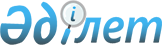 О Стратегическом плане Министерства связи и информации Республики Казахстан на 2011-2015 годы
					
			Утративший силу
			
			
		
					Постановление Правительства Республики Казахстан от 29 января 2011 года № 43. Утратило силу постановлением Правительства Республики Казахстан от 20 апреля 2012 года № 505

      Сноска. Утратило силу постановлением Правительства РК от 20.04.2012 № 505.      В соответствии со статьей 62 Бюджетного кодекса Республики Казахстан от 4 декабря 2008 года Правительство Республики Казахстан ПОСТАНОВЛЯЕТ:



      1. Утвердить прилагаемый Стратегический план Министерства связи и информации Республики Казахстан на 2011 - 2015 годы.



      2. Признать утратившими силу:



      1) постановление Правительства Республики Казахстан от 4 августа 2010 года № 795 "О Стратегическом плане Министерства связи и информации Республики Казахстан на 2010 - 2014 годы" (САПП Республики Казахстан, 2010 г., № 47, ст. 428);



      2) постановление Правительства Республики Казахстан от 10 декабря 2010 года № 1344 "О внесении изменений и дополнений в постановление Правительства Республики Казахстан от 4 августа 2010 года № 795".



      3. Настоящее постановление вводится в действие со дня подписания и подлежит официальному опубликованию.      Премьер-Министр

      Республики Казахстан                       К. Масимов

Утвержден          

постановлением Правительства

Республики Казахстан    

от 30 декабря 2011 года № 1734      Сноска. Стратегический план в редакции постановления Правительства РК от 30.12.2011 № 1734 (вводится в действие с 01.01.2012). 

Стратегический план

Министерства связи и информации Республики Казахстан

на 2011 – 2015 годы 

1. Миссия и видение

      Миссия – эффективная реализация государственной политики, направленной на предоставление доступных и качественных услуг в области информации, связи и информатизации, создание условий для развития инфокоммуникационной инфраструктуры, отечественного информационного пространства.



      Видение – развитая, доступная инфокоммуникационная инфраструктура и современная общенациональная информационная среда, соответствующая современным стандартам и обеспечивающая полноценную интеграцию в мировое информационное пространство.  

2. Анализ текущей ситуации и тенденции развития

      Развитие услуг, производства и инфраструктуры информационных и коммуникационных технологий (далее – ИКТ), базирующейся на современных технологиях, ориентированных на предоставление мультимедийных услуг  

Основные параметры развития

      Развитие отрасли ИКТ является одним из приоритетных направлений Государственной программы форсированного индустриально-инновационного развития, в рамках «секторов экономики будущего», что отражает ее значение для экономики современного Казахстана.



      Отрасль информационных и коммуникационных технологий, включает сферы услуг и производства в области информационных технологий, телекоммуникаций и распространения телерадиовещания. Развитие данной отрасли взаимосвязано с проникновением технологий связи, распространением телерадиовещания и информационных технологий, которые наблюдаются в последнее десятилетие по всему миру.



      В целях развития данной отрасли, перед Министерством стоит задача по значительному увеличению потребления и применения ИКТ, увеличения казахстанского содержания в ИКТ с целью обеспечения долгосрочной конкурентоспособности страны. 



      Тенденциями отрасли телекоммуникаций являются развитие инфраструктуры, базирующейся на высокоскоростных оптических и беспроводных технологиях, предоставление мультимедийных услуг населению и организациям, а также увеличение уровня цифровизации местной телефонной связи. 



      Операторами связи осуществляется построение городских мультисервисных сетей доступа и транспортных сетей Metro Ethernet на базе городской волоконно-оптической инфраструктуры, что позволит организовать внедрение новых видов услуг, таких как массовый широкополосный доступ в Интернет на основе ADSL, организация городских высокоскоростных каналов. Продолжается строительство сети связи для телефонизации и интернетизации сельских населенных пунктов с использованием технологии CDMA450. 



      В настоящее время операторами сотовой связи введены в эксплуатацию сети третьего поколения 3G в городах Астана, Алматы и во всех областных центрах.



      В рамках развития услуг доступа к сети Интернет в феврале 2011 года Межведомственной комиссией по радиочастотам Республики Казахстан принято решение о предоставлении права внедрения сетей связи четвертого поколения 4G на территории Республики Казахстан АО «Казахтелеком».



      Также, согласно протоколу Межведомственной комиссии по радиочастотам Республики Казахстан от 27 августа 2011 года принято решение выделить АО «Казахтелеком» 20 МГц в диапазоне 1730-1785/1825,2-1880 МГц. 



      Министерством совместно с заинтересованными государственными органами проводятся работы по опредлению разовой платы за выделения радиочастотного спектра для внедрения стандарта 4G на территории Республики Казахстан.



      В целях эффективной реализации государственной политики в области связи Министерством обеспечивается эффективное сопровождение систем мониторинга радиочастотного спектра и радиоэлектронных средств, реестра радиоэлектронных средств и радиочастотных присвоений.



      Проводимые мероприятия по развитию телекоммуникационной отрасли позволили достичь в 2010 году следующих результатов в расчете на 100 жителей страны:



      1) плотность фиксированных телефонных линий - 24,9;



      2) плотность абонентов сотовой связи – 124;



      3) плотность пользователей Интернет - 31,6;



      4) уровень цифровизации местных сетей телекоммуникаций - 92 %.



      В области почтовой связи основным поставщиком рынка услуг остается акционерное общество «Казпочта», являющееся Национальным оператором. Оказание услуг осуществляется более чем 2800 отделениями почтовой связи, охватывающих всю территорию страны.



      В секторе пересылки письменной корреспонденции, в крупных городах, наблюдается появление альтернативных доставочных служб (местной почтовой связи). Появление конкуренции на данном рынке способствует появлению более доступных услуг по доставке извещений, рекламных материалов по сравнению с услугами традиционной сети. 

Анализ основных проблем

      Основными проблемами в отрасли информационных и коммуникационных технологий являются:



      1) низкие темпы развития широкополосного доступа к сети Интернет;



      2) неполный охват домохозяйств страны услугами телефонной связи и широкополосного доступа к сети Интернет;



      3) недостаточная обеспеченность сельских населенных пунктов почтовыми отделениями связи;



      4) недостаточная обеспеченность населения компьютерной техникой; 



      5) низкий уровень отечественного производства средств ИКТ и его зависимость от импорта.

Оценка основных внешних и внутренних факторов

      Внутренние факторы:



      1) развитие отрасли телекоммуникаций напрямую связано с использованием ограниченных ресурсов радиочастотного спектра, ресурса нумерации);



      2) с развитием конвергенции сетей мобильной связи с фиксированными сетями появляются новые услуги телекоммуникаций;



      3) с развитием рынка фиксированной и мобильной связи появляются новые виды услуг на основе их конвергенции с информационными технологиями; 



      4) развитие современных средств инфокоммуникаций приводит к снижению спроса потребителями традиционных видов почтовых услуг;



      5) основные доходы рынка IT-услуг формируется за счет государственного заказа;



      6) на рынке программного обеспечения в Казахстане доминирующее положение занимает продукция зарубежных производителей;



      7) казахстанские предприятия занимаются в основном реализацией оборудования известных международных производителей и сборкой компьютерной техники.



      Внешние факторы:



      1) на доходность предприятий связи влияют численность, плотность размещения и движение населения;



      2) состояние телекоммуникационного рынка напрямую зависит от экономической активности в стране;



      3) высокая зависимость сектора ИКТ от импорта.

Совершенствование процессов предоставления

государственных услуг, технического сопровождения и интеграции информационных систем государственных органов

Основные параметры развития

      Сегодня ИКТ являются важнейшим инструментом для формирования информационного общества, а «проводником» в отношениях государства и населения стало «Электронное правительство».



      В этой связи, применение ИКТ в государственных органах должно быть в первую очередь направлено на оказание государственных услуг в электронной форме населению и бизнесу, повышение прозрачности и подотчетности государственных органов.



      В настоящее время состояние предоставления государственных электронных услуг населению и организациям характеризуется следующими данными:



      1) центральными и местными исполнительными органами посредством интернет-ресурсов оказываются интерактивные услуги населению и бизнесу (блоги руководителей, электронные госзакупки, интерактивные опросы и т.д.) и осуществляется переход к оказанию транзакционных услуг;



      2) создается инфраструктура «Электронного правительства», в рамках которой введены в промышленную эксплуатацию более 20 IT-проектов;



      3) проведена работа по оптимизации государственных услуг государственных органов в электронный формат. В этой связи, общее количество автоматизированных государственных услуг и сервисов на портале «электронного правительства» (далее - ПЭП) по сравнению с 2009 годом сокращено на 10 и составило 64. В частности, оптимизированы 9 услуги Агентства по управлению земельными ресурсами Республики Казахстан и одна услуга Министерства сельского хозяйства Республики Казахстан.



      Вместе с тем, количество электронных справок выданных через ПЭП по сравнению с 2010 годом выросло в 4,2 раза и составило более 6,7 млн. справок;



      4) ведется работа по внедрению информационной системы «Е-лицензирование» (далее – ГБД «Е-лицензирование») в 5 местных исполнительных органах и территориальных подразделениях центральных лицензиаров. В настоящее время ГБД «Е-лицензирование» внедрено в 17 центральных государственных и 3 местных исполнительных органах.



      Количество сформированных электронных лицензий посредством ГБД «Е-лицензирование» по сравнению с 2010 годом увеличилось в 2,5 раза и за 10 месяцев 2011 года составило 2585 электронных лицензий;



      5) ведется работа по переводу центральных государственных органов на электронный документооборот без дублирования документов на бумажном носителе;



      6) создана система электронных обращений граждан через веб-портал «электронного правительства» к руководителям государственных и местных исполнительных органов;



      7) в 6-ти акиматах пилотной зоны 2011 года (Актюбинская, Алматинская, Акмолинская, Западно-Казахстанская, Жамбылская, Костанайская области) ведутся работы внедрения информационной системы «Региональный шлюз «е-акимат» по автоматизации 20-ти услуг;



      8) реализована возможность оплаты штрафов за нарушение правил дорожного движения через ПЭП посредством Платежного шлюза «электронного правительства». Общая сумма платежей посредством ПШЭП с 1 января т.г. составила около 12,0 млн. тенге.



      В настоящее время проведена большая работа по улучшению деятельности Центров обслуживания населения (далее - ЦОН). Сформирована нормативная база, необходимая для функционирования ЦОН, упрощены процедуры по обслуживанию населения и бизнеса, существует положительная тенденция по снижению уровня коррупции. 



      Возникает необходимость решения таких вопросов, как перевод всех государственных услуг в ЦОН с полноценной системой информационного обеспечения, повышение уровня квалификации кадрового состава ЦОН, создание и функционирование единого инструмента мониторинга оказания государственных услуг и обеспечение защиты информации при оказании государственных услуг.



      Для обеспечения дальнейшего совершенствования процесса предоставления услуг гражданам и бизнесу Глава государства поддержал передачу функций по организации деятельности ЦОН по предоставлению государственных услуг физическим и юридическим лицам по принципу «одного окна» от местных исполнительных органов уполномоченному органу в сфере информатизации. В связи с этим будет разработан комплексный план мероприятий, направленный на улучшение качества оказания государственных услуг ЦОН.



      Кроме того, в рамках реализации государственной политики в области информатизации Министерством регулируются вопросы противодействия компьютерным инцидентам на государственном уровне, в частности за счет участия в техническом сопровождении национальных электронных информационных ресурсов и информационных систем, интегрируемых в информационную инфраструктуру Республики Казахстан.



      В условиях информатизации и движения мирового сообщества к целостности существует необходимость подготовки высококвалифицированных, профессиональных, востребованных на рынке труда специалистов. Современное общество предъявляет высокие требования к уровню профессиональной подготовки специалистов и в условиях расширения сфер сотрудничества с зарубежными странами, а также появления новых средств коммуникаций особую актуальность приобретает возможность взаимодействовать с коллегами из разных стран. 



      В целях развития образования в сфере инфокоммуникаций акционерное общество «Международный университет информационных технологий» (ІТ-Университет) тесно сотрудничает с университетом США Carnegie Mellon.



      Кроме того, открыты 4 (четыре) новые специальности бакалавриата и магистратуры по специальностям «Информационные системы» и «Вычислительная техника и программное обеспечение», а также проводится отбор дополнительных зарубежных партнеров для ІТ-Университета среди высших учебных заведений Малайзии, Сингапура, Кореи и России. Прорабатывается вопрос открытия специализированных ІТ - колледжей.



      В рамках реализации Программы развития информационных и коммуникационных технологий в Республике Казахстан на 2010-2014 годы ведутся работы по открытию ряда научно-исследовательских лабораторий в области ИКТ совместно с транснациональными ИКТ компаниями. На сегодняшний день планируется открытие четырех лабораторий на базе отечественных вузов, а именно:



      - Лаборатория робототехники, на базе АО «Казахстанско-британский технический университет»;



      - Лаборатория компьютерной графики, на базе АО «Международный университет информационных технологий»;



      - Лаборатория микропроцессорных систем, на базе Казахского национального технического университета им. К.И. Сатпаева;



      - Лаборатория открытых систем, на базе АО «Международный университет информационных технологий».



      В целях координации деятельности данных лабораторий и развития исследовательской деятельности в сфере ИКТ в Республике Казахстан назрела необходимость создания отраслевого научно-исследовательского института, который будет координировать и определять наиболее актуальные направления развития ИКТ, посредством реализации следующих функций: R&D деятельность, коммерциализация ИКТ разработок, вопросы подготовки и переподготовки ИКТ кадров, инициация нормативно-правовых актов, разработка и систематизация отраслевых стандартов, сертификация оборудования, продуктов и услуг, контроль лицензируемой деятельности и качества услуг, анализ деятельности отрасли и отдельных видов услуг, экспертную деятельность, консалтинг и аудит проектов. 



      Кроме того, инициирован проект по созданию ИКТ-кластера на территории «Парка информационных технологий». ИКТ-кластер будет представлять собой территорию площадью в 30 га, где предусматривается строительство учебно-исследовательского комплекса, бизнес центра, дата-центра, посевного фонда с функциями бизнес-инкубирования и других необходимых для функционирования ИКТ-кластера институтов развития. 



      Необходимо отметить, что важным аспектом для успешного развития ИКТ в Республике Казахстан является создание государством вышеуказанных институтов развития отрасли. 

Анализ основных проблем

      Основными проблемами, сдерживающими развитие электронных услуг являются:



      1) низкий уровень защищенности информационно-коммуникационных сетей, информационных систем и ресурсов государственных органов;



      2) низкие темпы автоматизации бизнес-процессов государственных органов, направленных на оказание государственных услуг в электронной форме;



      3) недостаточный уровень оказания государственных услуг в электронной форме по принципу «одного окна».

Оценка основных внешних и внутренних факторов       

Внутренние факторы:



      1) развитие информационных систем государственных органов для предоставления государственных услуг в электронной форме;



      2) устойчивое повышение спроса на услуги обучения в области инфокоммуникаций;



      3) продвижение государственных услуг в электронной форме и «электронного правительства».

       

Внешние факторы:



      1) быстрые темпы развития инфокоммуникационных технологий;



      2) продвижение к информационному обществу и инновационной экономике; 



      3) высокая конкуренция на международном рынке подготовки IT-специалистов.

Обеспечение устойчивого развития и повышение

конкурентоспособности отечественного информационного пространства

Основные параметры развития

      В настоящее время в республике действуют 2 740 единиц средств массовой информации (далее – СМИ), из них: государственных – 439 (16 %), негосударственных – 2 301 (84 %). 



      Их структура распределена следующим образом: от общего количества 91 % составляют газеты (1 662) и журналы (832), 9,5 % – электронные СМИ (50 телекомпаний, 43 радиокомпании, 134 операторов кабельного телевидения и 6 – спутникового вещания) и 0,5 % – информационные агентства (13). 



      Доля казахоязычных СМИ от общего числа действующих СМИ составляет 20 %, русскоязычных – 34 %. При этом следует отметить, что данные показатели остаются практически неизменными на протяжении последних трех лет.



      Посредством медийного ресурса, имеющего возможность вещать на территориях иностранных государств, ведется имиджевая работа и налажено функционирование корреспондентских пунктов государственными СМИ за рубежом. 



      С целью оперативного информирования и поддержки интересов населения республики к событиям и явлениям, происходящим в стране, а также ознакомления зрителей с новыми интересными фактами и людьми, Министерство планирует усилить деятельность государственных телеканалов за счет внедрения современного высокотехнологического оборудования.



      Так, в настоящее время готовится к сдаче телерадиокомплекс в городе Астана, которому предстоит послужить главной технологической площадкой для государственных вещательных компаний и удовлетворить все текущие и перспективные потребности этих компаний в производстве качественного и конкурентноспособного медиаконтента. Объект ориентирован прежде всего на размещение основных государственных телерадиокомпаний АО «Агентство «Хабар» и АО «ТРК «Казахстан», а также таких политически и социально значимых каналов, как «Межгосударственная телерадиокомпания Мир» и телекомпания «ОРТ+Евразия».



      Увеличение количества производства телевизионного контента особенно актуально в связи с развертыванием и дальнейшим расширением национальной сети спутникового и наземного цифрового телевизионного и радиовещания. Производственная база комплекса планируется исключительно на современных безленточных технологиях и в формате высокой четкости (HD).



      Также особое внимание уделяется совершенствованию законодательства в области СМИ. На сегодняшний день Министерством разработан проект закона «О телерадиовещании», который внесен на рассмотрение Сената Парламента Республики Казахстан. В случае его принятия, законопроект обеспечит развитие отечественного информационного пространства, повышение его конкурентоспособности и обеспечение доступности отечественных теле-, радиоканалов для населения.



      C момента обретения Казахстаном независимости и суверенитета произошла плавная интеграция казахстанских архивов в международное архивное пространство. В первую очередь были решены вопросы взаимовыгодного сотрудничества со странами СНГ. По данным на 1 января 2010 года в стране функционируют 234 государственных архивных учреждений, образующих единую сеть государственных архивов республики. Зафиксированная динамика роста Национального архивного фонда и документов по личному составу, хранящихся в государственных архивных учреждениях Республики Казахстан за 1991-2010 годы с 11652,1 до 24221,6 тысяч единиц хранения свидетельствует об успешном выполнении возложенных на них задач по обеспечению пополнения, хранения и использования документов Национального архивного фонда. Этому способствует, прежде всего, работа по организационно-методическому руководству и оказанию практической помощи по вопросам архивного дела и делопроизводства организациям-источникам пополнения Национального архивного фонда, количество которых за 15 лет увеличилось с 8 246 до 12 317 организаций. 



      В настоящее время подписаны соглашения о сотрудничестве более чем с 14 странами ближнего и дальнего зарубежья и международными организациями.



      Благодаря выделению средств из республиканского и местных бюджетов начата работа по модернизации материально-технической базы государственных архивов, компьютеризации, созданию и внедрению автоматизированных архивных технологий. 



      Проводится работа по поиску и приобретению документов (копий) по истории Казахстана, хранящихся в архивах, библиотеках и научных учреждениях зарубежных государств. Осуществлены командировки специалистов в архивные и научные учреждении США, Великобритании, Германии, Египта, Франции, Турции, Польши, Китая, России, Узбекистана, Армении. 



      Однако анализ состояния архивного дела и систем документации свидетельствует о необходимости принятия программного комплекса мер, направленного на решение задач, поставленных Президентом Республики Казахстан перед Правительством Республики Казахстан, и учитывающего потребности и реалии нового исторического этапа развития нашего государства.



      На фоне повсеместного внедрения и использования информационных технологий заметно отставание архивных учреждений в информатизации основных направлений работы, и острой необходимости изменения подходов информатизации в архивном деле.



      Сфера книгоиздательства Казахстана переживает сегодня определенный подъем. В настоящее время в Книжной палате зарегистрировано 284 издательства и издающих организаций. Расширяется ассортимент издаваемой социально-важной литературы, улучшается полиграфическое исполнение и художественное оформление книг. 



      При этом, социально-важная литература – это художественные, научные, публицистические, энциклопедические и другие актуальные произведения, направленные на повышение духовно-образовательного и интеллектуально-культурного потенциала общества, воспитание подрастающего поколения в духе патриотизма и общемировых ценностных идеалов, а также популяризирующие достижения в общественно-политической, социально-экономической, научно-образовательной и культурной жизни страны.



      Проводится последовательное продвижение к главной цели построения глобального информационного общества, активно создаются и внедряются новейшие технологии, уникальные информационные ресурсы. 



      Развитию казахстанского сегмента Интернет будут способствовать внедрение широкополосного доступа, создание дата–центров, увеличение электронных услуг предоставляемых через портал «электронного правительства», развитие порталов государственных органов, создание социально-значимых интернет–ресурсов (для детей и подростков).



      В настоящее время необходимо активизировать развитие вычислительных центров (дата–центров) с целью обеспечения спроса на услуги веб-хостинга, первичного и резервного хранения данных и поэтапный выход на внешние рынки. Наличие инфраструктуры дата-центров является базовым условием для развития Казнета, электронной коммерции, электронных услуг и «электронного правительства».



      Развитие казахстанского контента, создание электронных торговых площадок и системы электронных платежей, ориентированных на потребности Интернет торговли, сделает инвестиционно-привлекательным казахстанский сегмент Интернет.

Анализ основных проблем

      Основными проблемами развития информационного пространства являются:



      1) низкий уровень конкурентоспособности отечественной информационной сферы;



      2) технологическая отсталость медийной инфраструктуры;



      3) отсутствие цифрового телерадиовещания;



      4) недостаточное развитие казахстанского сегмента сети Интернет;



      5) неразвитость инфраструктуры дата-центров для оказания услуг хостинга;



      6) отсутствие современных информационных технологий и централизованного государственного учета документов Национального архивного фонда в автоматизированном режиме;



      7) недостаточность условий для хранения и сохранности документов Национального архивного фонда;



      8) недостаточная обеспеченность общества отечественной научно-технической, классической, художественной, детской и юношеской литературой;



      9) доминирование иностранных (российских) книг на казахстанском книжном рынке.

Оценка основных внешних и внутренних факторов

       Внешние факторы:



       1) возможность снижения тарифов на почтовые услуги с целью более эффективного распространения отечественных печатных СМИ среди населения;



      2) повышение уровня конкурентоспособности региональных СМИ;



      3) активизация информационной деятельности государственных органов;



      4) развитие международного сотрудничества Казахстана в информационной сфере;



      5) совершенствование законодательной базы в сфере СМИ;



      6) рост рынка отечественной книготорговли;



      7) развитие электронных торговых площадок, онлайн-магазинов и системы электронных платежей, ориентированных на потребности Интернет торговли;



      8) введение международной интернет адресации (.каз).



      Внутренние факторы:



      1) активное применение современных мультимедийных инструментов для повышения качества государственных СМИ;



      2) внедрение цифрового телевидения, которое позволит уменьшить объем ретрансляции программ иностранного производства в эфире отечественных теле- и радиокомпаний;



      3) наличие современных инфокоммуникационных технологий, позволяющих обеспечить сохранность и централизацию Национального архивного фонда;



      4) развитие серверных платформ для хостинга информационных систем оказания электронных услуг местных исполнительных органов в регионах.

Создание условий и механизмов информационной инфраструктуры Таможенного союза

Основные параметры развития

      Для обеспечения взаимодействия межгосударственных и межведомственных информационных систем при обмене данных возникает необходимость создания межгосударственного шлюза для обмена информацией в рамках Таможенного союза между Казахстаном, Россией и Белоруссией (Национальный сегмент Интегрированной информационной системы внешней и взаимной торговли Таможенного союза).



      Система позволит достичь следующих положительных результатов: 



      1) развитие экономической интеграции на таможенной территории Таможенного союза; 



      2) улучшение экономических показателей внешней и взаимной торговли в результате использования интегрированных информационных ресурсов.



      Для этого необходимо:



      1) создание национального сегмента Интегрированной информационной системы внешней и взаимной торговли Таможенного союза;



      2) создание национальной доверенной третьей стороны.

Анализ основных проблем

      Основными проблемами развития образования в сфере инфокоммуникаций являются:



      1) отсутствие квалификационного справочника с требованиями по приоритетным специальностям в сфере инфокоммуникаций; 



      2) низкий уровень развития сотрудничества отечественных вузов с зарубежными университетами в целях трансфера новых образовательных технологий и международных стандартов IT-образования; 



      3) нехватка квалифицированных специалистов для создания информационной инфраструктуры в стране. 

3. Стратегические направления деятельности, цели, целевые

индикаторы, задачи, мероприятия, показатели результатов

Стратегическое направление 1. Развитие услуг, производства и инфраструктуры ИКТ, инновации базирующейся на современных технологиях, ориентированной на предоставление мультимедийных услуг 

Цель 1.1. Обеспечения достижения роста доли сектора ИКТ в ВВП, включая развитие инфокоммуникационной инфраструктуры 

Коды бюджетных программ, направленных на достижение данной цели

001, 002, 006, 017, 027, 029 

Стратегическое направление 2. Совершенствование процессов

предоставления государственных услуг, технического 

сопровождения и интеграции информационных систем

государственных органов 

Цель 2.1. Повышение качества оказания государственных услуг в

электронном формате и уровня функционирования Центров

обслуживания населения  

Коды бюджетных программ, направленных на достижение данной цели 

010, 024, 050 

Стратегическое направление 3. Обеспечение устойчивого развития

и повышение конкурентоспособности отечественного

информационного пространства  

Цель 3.1. Повышение эффективности реализации государственной

информационной политики, архивного дела и издательства 

Коды бюджетных программ, направленных на достижение данной цели

005, 020, 021, 022, 023, 025, 033 

Стратегическое направление 4. Создание условий и механизмов для

развития информационной инфраструктуры Таможенного союза 

Цель 4.1. Обеспечение взаимодействия с международными

информационными системами в рамках Таможенного союза  

Коды бюджетных программ, направленных на достижение данной

цели 000 (НШ) 

Соответствие стратегических направлений и целей

государственного органа стратегическим целям государства 

4. Развитие функциональных возможностей 

5. Межведомственное взаимодействие 

6. Управление рисками 

7.1. Бюджетные программы 

7.2 Свод бюджетных расходовпродолжение таблицы
					© 2012. РГП на ПХВ «Институт законодательства и правовой информации Республики Казахстан» Министерства юстиции Республики Казахстан
				Целевые индикаторыИсточ

инфор

мацииЕд.

изм.В отчетном

периодеВ отчетном

периодеВ плановом периодеВ плановом периодеВ плановом периодеВ плановом периодеВ плановом периодеЦелевые индикаторыИсточ

инфор

мацииЕд.

изм.2009

год2010

год2011

год2012

год2013

год2014

год2015

год123456789101. Абоненты сотовой

связи (показатель "ГИК

ВЭФ")ВЭФместо596630343433332. Телефонные линии

(показатель "ГИК ВЭФ")ВЭФместо605450505049493. Количество

пользователей

интернетом (показатель

"ГИК ВЭФ")ВЭФместо826962676765654. Количество абонентов

широкополосной сети

Интернет (показатель

"ГИК ВЭФ")ВЭФместо645367494948485. Пропускная

способность Интернета

(показатель "ГИК ВЭФ")ВЭФместо-6966494948486. Качество

инфраструктуры в

целом (показатель "ГИК

ВЭФ")ВЭФместо697451515150507. Прозрачность

решений, принимаемых

государственными

органами (показатель

"ГИК ВЭФ")ВЭФместо837546464645458. Доля сектора ИКТ в ВВП - 3,8 % к 2015 годуСтат.

данные%3,703,403,403,453,553,703,809. Индекс физического объема отрасли "Информация и связь"Стат.

данные%, к

пре-

дыду-

щему

году-106,4107,0108,0108,0109,0108,0Задача 1.1.1. Уровень доступности базовых услуг в сфере ИКТ и обеспечение

100-процентного охвата домохозяйств Республики Казахстан услугами телефонной

связи, широкополосного доступа к ИнтернетуЗадача 1.1.1. Уровень доступности базовых услуг в сфере ИКТ и обеспечение

100-процентного охвата домохозяйств Республики Казахстан услугами телефонной

связи, широкополосного доступа к ИнтернетуЗадача 1.1.1. Уровень доступности базовых услуг в сфере ИКТ и обеспечение

100-процентного охвата домохозяйств Республики Казахстан услугами телефонной

связи, широкополосного доступа к ИнтернетуЗадача 1.1.1. Уровень доступности базовых услуг в сфере ИКТ и обеспечение

100-процентного охвата домохозяйств Республики Казахстан услугами телефонной

связи, широкополосного доступа к ИнтернетуЗадача 1.1.1. Уровень доступности базовых услуг в сфере ИКТ и обеспечение

100-процентного охвата домохозяйств Республики Казахстан услугами телефонной

связи, широкополосного доступа к ИнтернетуЗадача 1.1.1. Уровень доступности базовых услуг в сфере ИКТ и обеспечение

100-процентного охвата домохозяйств Республики Казахстан услугами телефонной

связи, широкополосного доступа к ИнтернетуЗадача 1.1.1. Уровень доступности базовых услуг в сфере ИКТ и обеспечение

100-процентного охвата домохозяйств Республики Казахстан услугами телефонной

связи, широкополосного доступа к ИнтернетуЗадача 1.1.1. Уровень доступности базовых услуг в сфере ИКТ и обеспечение

100-процентного охвата домохозяйств Республики Казахстан услугами телефонной

связи, широкополосного доступа к ИнтернетуЗадача 1.1.1. Уровень доступности базовых услуг в сфере ИКТ и обеспечение

100-процентного охвата домохозяйств Республики Казахстан услугами телефонной

связи, широкополосного доступа к ИнтернетуЗадача 1.1.1. Уровень доступности базовых услуг в сфере ИКТ и обеспечение

100-процентного охвата домохозяйств Республики Казахстан услугами телефонной

связи, широкополосного доступа к ИнтернетуПоказатели прямых

результатовИсточ.

инфор-

мацииЕд.

изм.Отчетный

периодОтчетный

периодПлановый

периодПлановый

периодПлановый

периодПлановый

периодПлановый

периодПоказатели прямых

результатовИсточ.

инфор-

мацииЕд.

изм.2009

год2010

год2011

год2012

год2013

год2014

год2015

год123456789101. Достижение 

100-процентного уровня

цифровизации местной

телефонной связи к 2015

годуСтат.

данные%90,092,093,095,098,0100100В сельской местностиСтат.

данные%88,590929497,51001002. Плотность

фиксированных линий

телефонной связиСтат.

данныена

100

жит.23,02525,726,026,326,727,0В сельской местностиСтат.

данныена

100

жит.13,314,515,214,714,814,9153. Плотность абонентов

широкополосного доступа

к сети ИнтернетСтат.

данныена

100

жит.3,695,1610,015,022,022,24. Плотность

пользователей ИнтернетСтат.

данныена

100

жит.19,831,64037,541,044,545,05. Пропускная

способность ИнтернетаДанные

МСИКб/

чел--3,74,04,34,55,06. Количество абонентов

в сельских населенных

пунктах обеспеченных

универсальными услугами

связиДанные

МСИ РКАбон.876

847964

6101028

3051040

6701053

7101066

7501073

4307. Количество

построенных и

модернизированных

сельских отделений

почтовой связиСтат.

данныеед.5064-186372560-Мероприятия для достижения показателей

прямых результатовСрок реализации в плановом

периодеСрок реализации в плановом

периодеСрок реализации в плановом

периодеСрок реализации в плановом

периодеСрок реализации в плановом

периодеМероприятия для достижения показателей

прямых результатов2011

год2012

год2013

год2014

год2015

год1234561. Установка цифровых коммутационных станций

на местных сетях телекоммуникацийXXXXX2. Расширение Национальной Информационной

Супермагистрали на основе технологии

спектрального уплотнения DWDMXXXXX3. Строительство оптововолоконных

магистралей вдоль создаваемых транспортных

коридоровXXXXX4. Субсидирование убытков операторов связи

оказывающих универсальные услуги

телекоммуникаций в сельской местностиXXX--5. Ребалансирование тарифов на универсальные

услуги телекоммуникацийXXX--6. Снижение платы за присоединение к сети

телекоммуникаций общего пользования

операторов фиксированной телефонной связи на

местном уровнеXXX--7. Снижение стоимости подключения к Интернет

для физ.лицXXX--8. Модернизация сети телекоммуникаций

сельской связи с использованием технологий

CDMAXXXX-9. Модернизация почтово-логистической

системы-XX--10. Строительство сельских отделений

почтовой связи-XXX-11. Организация работы совета операторов

связи по проблемным вопросам в области связиXXXXXЗадача 1.1.2. Обеспечение услугами мобильной связи всех населенных пунктов с

численностью от 1000 человек и болееЗадача 1.1.2. Обеспечение услугами мобильной связи всех населенных пунктов с

численностью от 1000 человек и болееЗадача 1.1.2. Обеспечение услугами мобильной связи всех населенных пунктов с

численностью от 1000 человек и болееЗадача 1.1.2. Обеспечение услугами мобильной связи всех населенных пунктов с

численностью от 1000 человек и болееЗадача 1.1.2. Обеспечение услугами мобильной связи всех населенных пунктов с

численностью от 1000 человек и болееЗадача 1.1.2. Обеспечение услугами мобильной связи всех населенных пунктов с

численностью от 1000 человек и болееЗадача 1.1.2. Обеспечение услугами мобильной связи всех населенных пунктов с

численностью от 1000 человек и болееЗадача 1.1.2. Обеспечение услугами мобильной связи всех населенных пунктов с

численностью от 1000 человек и болееЗадача 1.1.2. Обеспечение услугами мобильной связи всех населенных пунктов с

численностью от 1000 человек и болееЗадача 1.1.2. Обеспечение услугами мобильной связи всех населенных пунктов с

численностью от 1000 человек и болееПоказатели прямых

результатовИсточ.

инфор-

мацииЕд.

изм.Отчетный

периодОтчетный

периодПлановый

периодПлановый

периодПлановый

периодПлановый

периодПлановый

периодПоказатели прямых

результатовИсточ.

инфор-

мацииЕд.

изм.2009

год2010

год2011 

год2012 

год2013 

год2014 

год2015

год123456789101. Плотность абонентов

сотовой связиСтат.

данныена

100

жит.96,01241271281301351352. Число абонентов

сотовой связи, имеющих

доступ к передаче данныхСтат.

данныеЕд.3 314 1343 900 0004 300 0004 400 0004 500 0004 600 0004 700 0003. Охват населенных

пунктов с численностью

от 1000 человек и более

услугами сотовой связиДанные МСИ%-65707784100100Мероприятия для достижения

показателей прямых результатовСрок реализации в плановом периодеСрок реализации в плановом периодеСрок реализации в плановом периодеСрок реализации в плановом периодеСрок реализации в плановом периодеМероприятия для достижения

показателей прямых результатов2011 год2012 год2013 год2014

год2015

год1234461. Распределение частот в

диапазоне 1920-1980 МГц,

2110-2170 МГц по 20 МГц

(прием/передача) между

операторами сотовой связиXX---2. Обеспечение операторами услуг

сотовой связи сетями третьего

поколения стандарта 3GXXXX-2-1. Городов Астана, Алматы и

всех областных центров

республикиXXXXX2-2. Населенных пунктов, с

численностью населения от 50 000

и более-XXXX2-3. Населенных пунктов, с

численностью населения от 10 000

и более--XXX3. Внедрение стандарта нового поколения 4G в г.г. Астане и

Алматы и областных центрахXXXXX4. Техническое сопровождение

системы радиомониторингаXXXXX5. Мониторинг и регулирование

тарифов операторов связи,

включенных в государственный

реестр субъектов рынка и

занимающих доминирующеее или

монопольное положениеXXXXXЗадача 1.1.3.Внедрение цифрового вещания на всей территории Казахстана Задача 1.1.3.Внедрение цифрового вещания на всей территории Казахстана Задача 1.1.3.Внедрение цифрового вещания на всей территории Казахстана Задача 1.1.3.Внедрение цифрового вещания на всей территории Казахстана Задача 1.1.3.Внедрение цифрового вещания на всей территории Казахстана Задача 1.1.3.Внедрение цифрового вещания на всей территории Казахстана Задача 1.1.3.Внедрение цифрового вещания на всей территории Казахстана Задача 1.1.3.Внедрение цифрового вещания на всей территории Казахстана Задача 1.1.3.Внедрение цифрового вещания на всей территории Казахстана Задача 1.1.3.Внедрение цифрового вещания на всей территории Казахстана Показатели прямых

результатов

 

 Ист.

инф.

 

 Ед. изм.

 

 Отчетный

периодОтчетный

периодПлановый периодПлановый периодПлановый периодПлановый периодПлановый периодПоказатели прямых

результатов

 

 Ист.

инф.

 

 Ед. изм.

 

 2009

год2010 

год2011 

год2012 

год2013 

год2014 

год2015 

год123456789101. Охват эфирным

цифровым телевещанием

территории Казахстана дан-

ные

МСИ%---256295952. Количество

передатчиков

установленных для

цифрового эфирного

телевещаниядан-

ные

МСИед.---67429347-3. Количество

транслируемых

телеканалов цифрового

эфирного телевещаниядан-

ные

МСИед.---30303030Мероприятия для достижения показателей прямых

результатов

 

 Мероприятия для достижения показателей прямых

результатов

 

 Мероприятия для достижения показателей прямых

результатов

 

 Мероприятия для достижения показателей прямых

результатов

 

 Мероприятия для достижения показателей прямых

результатов

 

 Срок реализации в плановом

периодеСрок реализации в плановом

периодеСрок реализации в плановом

периодеСрок реализации в плановом

периодеСрок реализации в плановом

периодеМероприятия для достижения показателей прямых

результатов

 

 Мероприятия для достижения показателей прямых

результатов

 

 Мероприятия для достижения показателей прямых

результатов

 

 Мероприятия для достижения показателей прямых

результатов

 

 Мероприятия для достижения показателей прямых

результатов

 

 2011 

год2012 

год2013 

год2014 

год2015 

год11111234561. Разработка и утверждение плана по

внедрению эфирного цифрового вещания1. Разработка и утверждение плана по

внедрению эфирного цифрового вещания1. Разработка и утверждение плана по

внедрению эфирного цифрового вещания1. Разработка и утверждение плана по

внедрению эфирного цифрового вещания1. Разработка и утверждение плана по

внедрению эфирного цифрового вещания-XX--2. Запуск эфирного цифрового вещания в

регионах республики2. Запуск эфирного цифрового вещания в

регионах республики2. Запуск эфирного цифрового вещания в

регионах республики2. Запуск эфирного цифрового вещания в

регионах республики2. Запуск эфирного цифрового вещания в

регионах республики-XXX-3. Модернизация и строительство

радиотелевизионных станций (РТС)3. Модернизация и строительство

радиотелевизионных станций (РТС)3. Модернизация и строительство

радиотелевизионных станций (РТС)3. Модернизация и строительство

радиотелевизионных станций (РТС)3. Модернизация и строительство

радиотелевизионных станций (РТС)-XXX-4. Вывод из эксплуатации аналоговых

радиотелевизионных станций (РТС)4. Вывод из эксплуатации аналоговых

радиотелевизионных станций (РТС)4. Вывод из эксплуатации аналоговых

радиотелевизионных станций (РТС)4. Вывод из эксплуатации аналоговых

радиотелевизионных станций (РТС)4. Вывод из эксплуатации аналоговых

радиотелевизионных станций (РТС)----X5.Проведение мероприятий по международно-

правовой защите орбитального частотного

ресурса РК5.Проведение мероприятий по международно-

правовой защите орбитального частотного

ресурса РК5.Проведение мероприятий по международно-

правовой защите орбитального частотного

ресурса РК5.Проведение мероприятий по международно-

правовой защите орбитального частотного

ресурса РК5.Проведение мероприятий по международно-

правовой защите орбитального частотного

ресурса РКXXXXXЗадача 1.1.4.Доведение уровня отраслевой стандартизации до международных норм

и формирование правовой основы, способствующей развитию ИКТ в РКЗадача 1.1.4.Доведение уровня отраслевой стандартизации до международных норм

и формирование правовой основы, способствующей развитию ИКТ в РКЗадача 1.1.4.Доведение уровня отраслевой стандартизации до международных норм

и формирование правовой основы, способствующей развитию ИКТ в РКЗадача 1.1.4.Доведение уровня отраслевой стандартизации до международных норм

и формирование правовой основы, способствующей развитию ИКТ в РКЗадача 1.1.4.Доведение уровня отраслевой стандартизации до международных норм

и формирование правовой основы, способствующей развитию ИКТ в РКЗадача 1.1.4.Доведение уровня отраслевой стандартизации до международных норм

и формирование правовой основы, способствующей развитию ИКТ в РКЗадача 1.1.4.Доведение уровня отраслевой стандартизации до международных норм

и формирование правовой основы, способствующей развитию ИКТ в РКЗадача 1.1.4.Доведение уровня отраслевой стандартизации до международных норм

и формирование правовой основы, способствующей развитию ИКТ в РКЗадача 1.1.4.Доведение уровня отраслевой стандартизации до международных норм

и формирование правовой основы, способствующей развитию ИКТ в РКЗадача 1.1.4.Доведение уровня отраслевой стандартизации до международных норм

и формирование правовой основы, способствующей развитию ИКТ в РКПоказатели прямых

результатовИст.

инф.Ед. изм.Отчетный

периодОтчетный

периодПлановый периодПлановый периодПлановый периодПлановый периодПлановый периодПоказатели прямых

результатовИст.

инф.Ед. изм.2009

год2010 

год2011 

год2012 

год2013 

год2014 

год2015 

год123456789101. Количество

гармонизированных

стандартов от общего

количества стандартов в области ИКТдан-

ные

МИНТ%737474,57575,576762. Кол-во

разрабатываемых

гос.стандартов в области

ИКТдан-

ные

МСИед.13311211-3. Кол-во

разрабатываемых НПА в

области ИКТдан-

ные

МСИед.-662---Мероприятия для достижения показателей прямых

результатовМероприятия для достижения показателей прямых

результатовМероприятия для достижения показателей прямых

результатовМероприятия для достижения показателей прямых

результатовМероприятия для достижения показателей прямых

результатовСрок реализации в плановом

периодеСрок реализации в плановом

периодеСрок реализации в плановом

периодеСрок реализации в плановом

периодеСрок реализации в плановом

периодеМероприятия для достижения показателей прямых

результатовМероприятия для достижения показателей прямых

результатовМероприятия для достижения показателей прямых

результатовМероприятия для достижения показателей прямых

результатовМероприятия для достижения показателей прямых

результатов2011 

год2012 

год2013 

год2014 

год2015 

год11111345671. Разработка гос.стандартов в области связи1. Разработка гос.стандартов в области связи1. Разработка гос.стандартов в области связи1. Разработка гос.стандартов в области связи1. Разработка гос.стандартов в области связиXXXX-2. Совершенствование нормативной правовой

базы в области связи (разработка проектов

Законов/НПА)2. Совершенствование нормативной правовой

базы в области связи (разработка проектов

Законов/НПА)2. Совершенствование нормативной правовой

базы в области связи (разработка проектов

Законов/НПА)2. Совершенствование нормативной правовой

базы в области связи (разработка проектов

Законов/НПА)2. Совершенствование нормативной правовой

базы в области связи (разработка проектов

Законов/НПА)XXXXX3. Разработка и реализация ежегодного Плана

отраслевой стандартизации, в том числе в

сфере развития инфокоммуникационной

инфраструктуры3. Разработка и реализация ежегодного Плана

отраслевой стандартизации, в том числе в

сфере развития инфокоммуникационной

инфраструктуры3. Разработка и реализация ежегодного Плана

отраслевой стандартизации, в том числе в

сфере развития инфокоммуникационной

инфраструктуры3. Разработка и реализация ежегодного Плана

отраслевой стандартизации, в том числе в

сфере развития инфокоммуникационной

инфраструктуры3. Разработка и реализация ежегодного Плана

отраслевой стандартизации, в том числе в

сфере развития инфокоммуникационной

инфраструктурыXXXXX4. Проведение мероприятий по стимулированию

внедрения систем менеджмента качества в

соответствии с международными требованиями4. Проведение мероприятий по стимулированию

внедрения систем менеджмента качества в

соответствии с международными требованиями4. Проведение мероприятий по стимулированию

внедрения систем менеджмента качества в

соответствии с международными требованиями4. Проведение мероприятий по стимулированию

внедрения систем менеджмента качества в

соответствии с международными требованиями4. Проведение мероприятий по стимулированию

внедрения систем менеджмента качества в

соответствии с международными требованиямиXXXXXЗадача 1.1.5.Развитие сектора ИТ- слуг, инновации и науки ,включая создание

условий для повышения уровня компьютерной грамотностиЗадача 1.1.5.Развитие сектора ИТ- слуг, инновации и науки ,включая создание

условий для повышения уровня компьютерной грамотностиЗадача 1.1.5.Развитие сектора ИТ- слуг, инновации и науки ,включая создание

условий для повышения уровня компьютерной грамотностиЗадача 1.1.5.Развитие сектора ИТ- слуг, инновации и науки ,включая создание

условий для повышения уровня компьютерной грамотностиЗадача 1.1.5.Развитие сектора ИТ- слуг, инновации и науки ,включая создание

условий для повышения уровня компьютерной грамотностиЗадача 1.1.5.Развитие сектора ИТ- слуг, инновации и науки ,включая создание

условий для повышения уровня компьютерной грамотностиЗадача 1.1.5.Развитие сектора ИТ- слуг, инновации и науки ,включая создание

условий для повышения уровня компьютерной грамотностиЗадача 1.1.5.Развитие сектора ИТ- слуг, инновации и науки ,включая создание

условий для повышения уровня компьютерной грамотностиЗадача 1.1.5.Развитие сектора ИТ- слуг, инновации и науки ,включая создание

условий для повышения уровня компьютерной грамотностиЗадача 1.1.5.Развитие сектора ИТ- слуг, инновации и науки ,включая создание

условий для повышения уровня компьютерной грамотностиПоказатели прямых

результатовИст.

изм.Ед.

изм.Отчетный

периодОтчетный

периодПлановый периодПлановый периодПлановый периодПлановый периодПлановый периодПоказатели прямых

результатовИст.

изм.Ед.

изм.2009 

год2010 

год2011 

год2012 

год2013 

год2014 

год2015 

год123456789101. Доля казахстанского

содержания в общем

объеме IT-рынкаСтат.

дан-

ные%-710172532352. Доля казахстанского

содержания в ІТ-услугахСтат.

дан-

ные%-3040506580853. Доля казахстанского

содержания в объеме

коробочного

(лицензионного) ПОСтат.

дан-

ные%-3581115174. Доля казахстанского

содержания в объеме

сектора ІТ-оборудованияСтат.

дан-

ные%-457810115. Кол-во

студентов,обучающихся

по ІТ-специальностям на

основе гос.заказа по

международным

стандартам iCarnegie (к

предыдущему году)дан-

ные

МСИед.3003003003003003003006. Кол-во

научно-исследовательс-

ких работ в МУИТдан-

ные

МСИед---12347. Уровень компьютерной

грамотности населенияСтат.

дан-

ные.%19,443,74444,244,544,8458. Кол-во персональных

компьютеров на 100

человекСтат.

дан-

ныеед.19,720,82122242627Мероприятия для достижения показателей

прямых результатовсрок реализации в плановом

периодесрок реализации в плановом

периодесрок реализации в плановом

периодесрок реализации в плановом

периодесрок реализации в плановом

периодеМероприятия для достижения показателей

прямых результатов2011 

год2012 

год2013

год2014 год2015 

год1234561. Участие в развитии инфраструктуры СЭЗ

ПИТ "Алатау"XXXXX2. Организация производства

высокотехнологического оборудованияXXXXX3. Разработка предложений по

дополнительным требованиям к подготовке

ТЭО, ТЗ и технических спецификаций к

конкурсным документациям по IT-проектам в

части необходимости отражения доли

казахстанского содержанияX----4. Создание специализированной финансовой

организации для финансирования

коммерческих ІТ-проектов-X---5. Выдача к 2015 году не менее 900

сертификатов iCarnegie-XXXX6. Проведение олимпиад по актуальным темам

ИКТ, среди учащихся и студентовXXXXX7. Проведение семинаров и конференций для

ИКТ-сообщества, включая преподавателей

ВУЗов и колледжей с привлечением

международных экспертовXXXXX8. Выработка предложений по открытию ІТ

отделений на базе существующих колледжей-XXX-9. Реализация программы "Услуги по

обучению населения в рамках электронного

правительства"XXXXX10. Взаимодействие с НПО по вопросам

развития отрасли ІТXXXXX11. Разработка механизмов по формированию

гарантированного заказа на закуп

отечественного

компьютерно-коммуникационного оборудования

и продвижения отечественных ІТ-продуктовXXXXX12. Взаимодействие с отраслевыми

ассоциациями, промышленными предприятиями

на предмет повышения казахстанского

содержанияХХХХХЗадача 1.1.6. Снижение административных барьеровЗадача 1.1.6. Снижение административных барьеровЗадача 1.1.6. Снижение административных барьеровЗадача 1.1.6. Снижение административных барьеровЗадача 1.1.6. Снижение административных барьеровЗадача 1.1.6. Снижение административных барьеровЗадача 1.1.6. Снижение административных барьеровЗадача 1.1.6. Снижение административных барьеровЗадача 1.1.6. Снижение административных барьеровЗадача 1.1.6. Снижение административных барьеровПоказатели прямых

результатовист. 

инф.Ед. изм.Отчетный

периодОтчетный

периодПлановый периодПлановый периодПлановый периодПлановый периодПлановый периодПоказатели прямых

результатовист. 

инф.Ед. изм.2009 

год2010

год2011

год2012

год2013

год2014

год2015

год123456789101. Снижение

операционных

издержек,связанных с

регистрацией и

ведением

бизнеса, включая время

и затраты, а также

разрешительных

процедурдан-

ные

МСИ%-----30-2. Доля сокращенных

плановых проверок

субъектов в области

информатизации и связи

(согласно годовому плану проверок) от общего кол-ва (к предыдущему году)дан-

ные

МСИ%-5555553. Доля разрешительных

документов в области

связи выдаваемых в

электронной формедан-

ные

МСИ%-10203060100-Мероприятия для достижения показателей

прямых результатовМероприятия для достижения показателей

прямых результатовМероприятия для достижения показателей

прямых результатовМероприятия для достижения показателей

прямых результатовМероприятия для достижения показателей

прямых результатовсрок реализации в плановом

периодесрок реализации в плановом

периодесрок реализации в плановом

периодесрок реализации в плановом

периодесрок реализации в плановом

периодеМероприятия для достижения показателей

прямых результатовМероприятия для достижения показателей

прямых результатовМероприятия для достижения показателей

прямых результатовМероприятия для достижения показателей

прямых результатовМероприятия для достижения показателей

прямых результатов2011

год2012

год2013

год2014

год2015

год11111234561. Сокращение временных затрат на получение

разрешительных документов путем ввода

обязательной процедуры проверки

принимаемого пакета документов на полноту

наполнения1. Сокращение временных затрат на получение

разрешительных документов путем ввода

обязательной процедуры проверки

принимаемого пакета документов на полноту

наполнения1. Сокращение временных затрат на получение

разрешительных документов путем ввода

обязательной процедуры проверки

принимаемого пакета документов на полноту

наполнения1. Сокращение временных затрат на получение

разрешительных документов путем ввода

обязательной процедуры проверки

принимаемого пакета документов на полноту

наполнения1. Сокращение временных затрат на получение

разрешительных документов путем ввода

обязательной процедуры проверки

принимаемого пакета документов на полноту

наполненияXХ---2. Разработка стандартов гос.услуг на

подвиги деятельности в области связи2. Разработка стандартов гос.услуг на

подвиги деятельности в области связи2. Разработка стандартов гос.услуг на

подвиги деятельности в области связи2. Разработка стандартов гос.услуг на

подвиги деятельности в области связи2. Разработка стандартов гос.услуг на

подвиги деятельности в области связиXX---3. Общий анализ проведенных плановых

проверок уполномоченного органа и его

территориальных подразделений3. Общий анализ проведенных плановых

проверок уполномоченного органа и его

территориальных подразделений3. Общий анализ проведенных плановых

проверок уполномоченного органа и его

территориальных подразделений3. Общий анализ проведенных плановых

проверок уполномоченного органа и его

территориальных подразделений3. Общий анализ проведенных плановых

проверок уполномоченного органа и его

территориальных подразделенийXXXXX4. Составление плана проведения проверок на

соответствие системы степени риска

субъектов частного предпринимательства4. Составление плана проведения проверок на

соответствие системы степени риска

субъектов частного предпринимательства4. Составление плана проведения проверок на

соответствие системы степени риска

субъектов частного предпринимательства4. Составление плана проведения проверок на

соответствие системы степени риска

субъектов частного предпринимательства4. Составление плана проведения проверок на

соответствие системы степени риска

субъектов частного предпринимательстваXXXXX5. Организация подачи заявлений и пакета документов на

получение разрешительных документов через

Интернет-порталы5. Организация подачи заявлений и пакета документов на

получение разрешительных документов через

Интернет-порталы5. Организация подачи заявлений и пакета документов на

получение разрешительных документов через

Интернет-порталы5. Организация подачи заявлений и пакета документов на

получение разрешительных документов через

Интернет-порталы5. Организация подачи заявлений и пакета документов на

получение разрешительных документов через

Интернет-порталыXXXX-6. Исключение обязательного нотариального

заверения документов заявителя6. Исключение обязательного нотариального

заверения документов заявителя6. Исключение обязательного нотариального

заверения документов заявителя6. Исключение обязательного нотариального

заверения документов заявителя6. Исключение обязательного нотариального

заверения документов заявителяXXX--Целевые индикаторыИст.

инф.Ед.

изм.В

отчетном

периодеВ

отчетном

периодеВ плановом периодеВ плановом периодеВ плановом периодеВ плановом периодеВ плановом периодеЦелевые индикаторыИст.

инф.Ед.

изм.2009

год2010

год2011

год2012

год2013

год2014

год2015

год123456789101. Доля оказанных в

электронном виде

социально значимых

гос.услуг от общего

кол-ва переведенных в

электронный формат

социально значимых

гос.услугДан-

ные

МСИ%---51535702. Степень

удовлетворенности

граждан

предоставлением

гос.услуг ЦОНДан-

ные

МСИ%--70758082853. Средняя степень

автоматизации функций

(процессов) 

центральных

гос. и местных

исполнительных

органовДан-

ные

МСИ%---60657075Задача 2.1.1. Обеспечение безопасного доступа граждан и организаций к

государственных электронным услугам посредством цифровых сертификатовЗадача 2.1.1. Обеспечение безопасного доступа граждан и организаций к

государственных электронным услугам посредством цифровых сертификатовЗадача 2.1.1. Обеспечение безопасного доступа граждан и организаций к

государственных электронным услугам посредством цифровых сертификатовЗадача 2.1.1. Обеспечение безопасного доступа граждан и организаций к

государственных электронным услугам посредством цифровых сертификатовЗадача 2.1.1. Обеспечение безопасного доступа граждан и организаций к

государственных электронным услугам посредством цифровых сертификатовЗадача 2.1.1. Обеспечение безопасного доступа граждан и организаций к

государственных электронным услугам посредством цифровых сертификатовЗадача 2.1.1. Обеспечение безопасного доступа граждан и организаций к

государственных электронным услугам посредством цифровых сертификатовЗадача 2.1.1. Обеспечение безопасного доступа граждан и организаций к

государственных электронным услугам посредством цифровых сертификатовЗадача 2.1.1. Обеспечение безопасного доступа граждан и организаций к

государственных электронным услугам посредством цифровых сертификатовЗадача 2.1.1. Обеспечение безопасного доступа граждан и организаций к

государственных электронным услугам посредством цифровых сертификатовПоказатели прямых

результатовИст.

инф.Ед.

изм.Отчетный

периодОтчетный

периодПлановый периодПлановый периодПлановый периодПлановый периодПлановый периодПоказатели прямых

результатовИст.

инф.Ед.

изм.2009

год2010

год2011

год2012

год2013

год2014

год2015

год123456789101. Доля переведенных в

электронный формат

социально значимых

гос.услуг от общего

кол-ва социально

значимых услугдан-

ные

МСИ%---601001001002. Ежегодный рост

кол-ва выданных

электронных документов

(к предыдущему году)дан-

ные

МСИмлн. ед.0,041,01,01,01,01,01,03. Доля лицензии, выдаваемых в

электронном виде от

общего кол-ва

выдаваемых лицензийдан-

ные

МСИ%--72050701004. Перевод

межведомственного

документооборота в

электронный формат, без

бумажного

дублирования,в

отношении документов со сроком хранения до

5 лет согласно

утвержденного

государственным

органом перечня и

номенклатуры дел на

центральном и

областном

уровняхдан-

ные

ГО%---1001001001005. Доля

зарегистрированных

информационных систем и информационных

ресурсов государственных органов

в государственном

регистре

электронных ресурсов и

информационных системдан-

ные

МСИ%-33,250801001001006. Доля включенных

программных

продуктов, программных

кодов и

нормативно-технической

документации

информационных систем

и информационных

ресурсов гос.органов в

Депозитарийдан-

ные

МСИ%-36,4456070851007. Доля информационных

систем центральных

гос. и местных

исполнительных

органов, введенных в

промышленную

эксплуатацию с 2012

года с интерфейсами на

государственном

языкедан-

ные

МСИ%---1001001001008. Доля

интегрированных

информационных систем

центральных государственных и

местных исполнительных

органов, подлежащих

интеграции с

компонентами

"электронного

правительства"дан-

ные

МСИ%-22 40507085100Мероприятия для достижения показателей

прямых результатовсрок реализации в плановом

периодесрок реализации в плановом

периодесрок реализации в плановом

периодесрок реализации в плановом

периодесрок реализации в плановом

периодеМероприятия для достижения показателей

прямых результатов2011

год2012

год2013

год2014

год2015

год1234561. Перевод гос.услуг в электронную форму, в

том числе социально-значимых услугXXXXX2. Проведение оценки эффективности

деятельности гос.органов по применению

информационных технологий и оказанию

гос.услуг в электронной формеXXXXX3. Обеспечение функционирования

межведомственных информационных системXXXXX4. Сопровождение 100 центров регистрации

Национального удостоверяющего центраXXXXX5. Адаптация ИС "е-услуги акимата" и

интеграция с существующими информационными

системами местных исполнительных органовXX---6. Поддержка и развитие системы мониторинга

информационно-коммуникационных сетей,

предупреждение компьютерных инцидентовXXX--7. Проведение аттестации информационных

систем на соответствие требованиям

информационной безопасностиXXXXX8. Обеспечение должностных лиц гос.органов,

имеющих право подписи документов, ключами

электронной цифровой подписиXXXXX9. Разработка Эталонной модели архитектуры

"электронного правительства" и

информационных системXX---10. Развитие сервисов Интранет-портала

гос.органов для повышения уровня

электронного взаимодействия гос.органовXXX--11. С учетом пилотной оценки и предложений

гос. органов доработать методику оценки по

направлениям "Применение информационных

технологий" и "Оказание гос.услуг"XXXXX12. Формирование перечня функций (процессов)

гос.органов, подлежащих автоматизацииXX---Задача 2.1.2. Оптимизация процесса предоставления гос.услуг через ЦОНЗадача 2.1.2. Оптимизация процесса предоставления гос.услуг через ЦОНЗадача 2.1.2. Оптимизация процесса предоставления гос.услуг через ЦОНЗадача 2.1.2. Оптимизация процесса предоставления гос.услуг через ЦОНЗадача 2.1.2. Оптимизация процесса предоставления гос.услуг через ЦОНЗадача 2.1.2. Оптимизация процесса предоставления гос.услуг через ЦОНЗадача 2.1.2. Оптимизация процесса предоставления гос.услуг через ЦОНЗадача 2.1.2. Оптимизация процесса предоставления гос.услуг через ЦОНЗадача 2.1.2. Оптимизация процесса предоставления гос.услуг через ЦОНЗадача 2.1.2. Оптимизация процесса предоставления гос.услуг через ЦОНПоказатели прямых

результатовИст.

инф.Ед.

изм.Отчетный

периодОтчетный

периодПлановый периодПлановый периодПлановый периодПлановый периодПлановый периодПоказатели прямых

результатовИст.

инф.Ед.

изм.2009

год2010

год2011

год2012

год2013

год2014

год2015

год123456789101. Кол-во видов

электронных гос.услуг

оказываемых в ЦОНМСИ

РКед.--581015182. Снижение среднего уровня

времени ожидания для

получения гос.услуги в

ЦОНСоц.

опросМин.-4030201515153. Кол-во бумажных

документов, требуемых в

среднем для оказания

одной гос.

услуги, предоставляемой

через ЦОНДанные

из ИИС

ЦОНед.-10864324. Доля оказанных услуг

ЦОН в электронном

формате от общего

кол-ва оказанных услугДанные

из ИИС

ЦОН%-202035404545Мероприятия для достижения

прямых результативных показателейМероприятия для достижения

прямых результативных показателейМероприятия для достижения

прямых результативных показателейМероприятия для достижения

прямых результативных показателейМероприятия для достижения

прямых результативных показателейсрок реализации в плановом

периодесрок реализации в плановом

периодесрок реализации в плановом

периодесрок реализации в плановом

периодесрок реализации в плановом

периодеМероприятия для достижения

прямых результативных показателейМероприятия для достижения

прямых результативных показателейМероприятия для достижения

прямых результативных показателейМероприятия для достижения

прямых результативных показателейМероприятия для достижения

прямых результативных показателей2011

год2012

год2013

год2014

год2015

год11111234561. Оснащение необходимым оборудованием и

каналами связи для видеомониторинга ЦОН1. Оснащение необходимым оборудованием и

каналами связи для видеомониторинга ЦОН1. Оснащение необходимым оборудованием и

каналами связи для видеомониторинга ЦОН1. Оснащение необходимым оборудованием и

каналами связи для видеомониторинга ЦОН1. Оснащение необходимым оборудованием и

каналами связи для видеомониторинга ЦОНXXX--2. Создание информационной системы

дистанционного обучения, тестирования и

аттестации сотрудников ЦОН2. Создание информационной системы

дистанционного обучения, тестирования и

аттестации сотрудников ЦОН2. Создание информационной системы

дистанционного обучения, тестирования и

аттестации сотрудников ЦОН2. Создание информационной системы

дистанционного обучения, тестирования и

аттестации сотрудников ЦОН2. Создание информационной системы

дистанционного обучения, тестирования и

аттестации сотрудников ЦОН-X---3. Интеграция информационной системы ЦОН с

информационными системами гос. органов3. Интеграция информационной системы ЦОН с

информационными системами гос. органов3. Интеграция информационной системы ЦОН с

информационными системами гос. органов3. Интеграция информационной системы ЦОН с

информационными системами гос. органов3. Интеграция информационной системы ЦОН с

информационными системами гос. органовХX---4. Развитие Интегрированной информационной

системы ЦОН4. Развитие Интегрированной информационной

системы ЦОН4. Развитие Интегрированной информационной

системы ЦОН4. Развитие Интегрированной информационной

системы ЦОН4. Развитие Интегрированной информационной

системы ЦОНXX---Целевые индикаторыИст.

инф.В

отчетном

периодеВ

отчетном

периодеВ

отчетном

периодеВ плановом периодеВ плановом периодеВ плановом периодеВ плановом периодеВ плановом периодеЦелевые индикаторыИст.

инф.Ед.

изм.2009

год2010

годВ плановом периодеВ плановом периодеВ плановом периодеВ плановом периодеВ плановом периодеЦелевые индикаторыИст.

инф.Ед.

изм.2009

год2010

год2011

год2012

год2013

год2014

год2015

год123456789101. Уровень

востребованности

потребителями

отечественной

информационной

продукцииИсс-

ле-

до-

ва-

ние%--30354045502. Увеличение объема

Национального архивного

фондаДан-

ные

МСИтыс.

ед.

хр.--300,0550,0850,01150,01450,0Задача 3.1.1. Проведение государственной информационной политики через СМИЗадача 3.1.1. Проведение государственной информационной политики через СМИЗадача 3.1.1. Проведение государственной информационной политики через СМИЗадача 3.1.1. Проведение государственной информационной политики через СМИЗадача 3.1.1. Проведение государственной информационной политики через СМИЗадача 3.1.1. Проведение государственной информационной политики через СМИЗадача 3.1.1. Проведение государственной информационной политики через СМИЗадача 3.1.1. Проведение государственной информационной политики через СМИЗадача 3.1.1. Проведение государственной информационной политики через СМИЗадача 3.1.1. Проведение государственной информационной политики через СМИПоказатели прямых

результатовИст.

инф.Ед.

изм.Отчетный

периодОтчетный

периодПлановый периодПлановый периодПлановый периодПлановый периодПлановый периодПоказатели прямых

результатовИст.

инф.Ед.

изм.2009

год2010

год2011

год2012

год2013

год2014

год2015

год123456789101. Ввод новых гос.

отечественных

телевизионных и

радиоканаловдан-

ные

МСИед.-113---2. Объем материалов

отечественных печатных

СМИ, выпущенных в

рамках госзаказа

(газеты)дан-

ные

МСИполо-

са

форм

А-212 68513 24012 40012 85512 85512 85512 8553. Объем материалов

отечественных печатных

СМИ, выпущенных в рамках

госзаказа (журналы)дан-

ные

МСИучет-

но

изд.

лист8759708758758758758754. Объем телевизионных

и радиопередач,

выпущенных в рамках

реализации госзаказадан-

ные

МСИчас.68 70868 70882 546109 760109 466109 466109 466Мероприятия для достижения

показателей

прямых результатовсрок реализации в плановом периодесрок реализации в плановом периодесрок реализации в плановом периодесрок реализации в плановом периодесрок реализации в плановом периодеМероприятия для достижения

показателей

прямых результатов2011

год2012

год2013

год2014

год2015

год1234561. Формирование перечня

тематических направленийXXXXX2. Подготовка методических

рекомендаций по информационному

сопровождению

общественно-значимых мероприятийXXXXX3. Тематическая дифференциация

гос. каналовXX---4. Повышение качества контента

телевизионной и печатной

продукции государственных СМИXXXXX5. Развитие информационного

портала bag.kzXXXXX6. Проведение государственной

информационной политики через ИА

Bnews.kz ААXXXXXЗадача 3.1.2. Снижение зависимости от зарубежного информационного

продуктаЗадача 3.1.2. Снижение зависимости от зарубежного информационного

продуктаЗадача 3.1.2. Снижение зависимости от зарубежного информационного

продуктаЗадача 3.1.2. Снижение зависимости от зарубежного информационного

продуктаЗадача 3.1.2. Снижение зависимости от зарубежного информационного

продуктаЗадача 3.1.2. Снижение зависимости от зарубежного информационного

продуктаЗадача 3.1.2. Снижение зависимости от зарубежного информационного

продуктаЗадача 3.1.2. Снижение зависимости от зарубежного информационного

продуктаЗадача 3.1.2. Снижение зависимости от зарубежного информационного

продуктаЗадача 3.1.2. Снижение зависимости от зарубежного информационного

продуктаПоказатели прямых

результатовИст.

инф.Ед.

изм.Отчетный периодОтчетный периодПлановый периодПлановый периодПлановый периодПлановый периодПлановый периодПоказатели прямых

результатовИст.

инф.Ед.

изм.2009

год2010

год2011

год2012

год2013

год2014

год2015

год123456789101. Доля продукции

собственного

производства в общей

сетке вещания гос.

телеканаловдан-

ные

МСИ%354550505050502. Доля продукции

собственного

производства в общей

сетке вещания гос.

радиоканаловдан-

ные

МСИ%354550505050503. Среднесуточный

объем вещания гос.

каналов в спутниковом

сегментедан-

ные

МСИчас2020,518,119,619,619,619,64. Ежедневное кол-во

просмотров

казахстанских сайтовдан-

ные

МСИМлн. просм--12,315,218,020,923,0Мероприятия для достижения показателей

прямых результатовсрок реализации в плановом

периодесрок реализации в плановом

периодесрок реализации в плановом

периодесрок реализации в плановом

периодесрок реализации в плановом

периодеМероприятия для достижения показателей

прямых результатов2011

год2012

год2013

год2014

год2015

год1234561. Проведение конкурса по реализации

государственной информационной политикиXXXXX2. Формирование пакета теле-,радиоканалов

свободного доступа, распространяемого по

сетям многоканального вещанияXXXXX3. Создание новых теле-,радиопрограмм

отечественного производстваXXXXX4. Проведение мероприятий по повышению

квалификации отечественных журналистовXXXXX5. Награждение журналистов за творческий

вклад в развитие отечественного

информационного производстваXXXXXЗадача 3.1.3. Создание систем мер государственной поддержки казахстанского

сегмента сети ИнтернетЗадача 3.1.3. Создание систем мер государственной поддержки казахстанского

сегмента сети ИнтернетЗадача 3.1.3. Создание систем мер государственной поддержки казахстанского

сегмента сети ИнтернетЗадача 3.1.3. Создание систем мер государственной поддержки казахстанского

сегмента сети ИнтернетЗадача 3.1.3. Создание систем мер государственной поддержки казахстанского

сегмента сети ИнтернетЗадача 3.1.3. Создание систем мер государственной поддержки казахстанского

сегмента сети ИнтернетЗадача 3.1.3. Создание систем мер государственной поддержки казахстанского

сегмента сети ИнтернетЗадача 3.1.3. Создание систем мер государственной поддержки казахстанского

сегмента сети ИнтернетЗадача 3.1.3. Создание систем мер государственной поддержки казахстанского

сегмента сети ИнтернетЗадача 3.1.3. Создание систем мер государственной поддержки казахстанского

сегмента сети Интернетпоказатели прямых

результатовИст.

инф.Ед.

изм.Отчетный

периодОтчетный

периодПлановый периодПлановый периодПлановый периодПлановый периодПлановый периодпоказатели прямых

результатовИст.

инф.Ед.

изм.2009

год2010

год2011

год2012

год2013

год2014

год2015

год123456789101. Количество

бесплатно

предоставленных

хостингов для

размещения

казахстанских

интернет-ресурсовдан-

ные

МСИед.121020304050602. Кол-во размещенных

информационных ресурсов

на Центрах обработки

данныхдан-

ные

МСИед.---163248603. Кол-во

зарегистрированных

доменных имен в зоне KZстат.

данныеед.36 00045 00054 00065 00075 00087 000100 000Мероприятия для достижения показателей

прямых результатовМероприятия для достижения показателей

прямых результатовМероприятия для достижения показателей

прямых результатовМероприятия для достижения показателей

прямых результатовМероприятия для достижения показателей

прямых результатовсрок реализации в плановом

периодесрок реализации в плановом

периодесрок реализации в плановом

периодесрок реализации в плановом

периодесрок реализации в плановом

периодеМероприятия для достижения показателей

прямых результатовМероприятия для достижения показателей

прямых результатовМероприятия для достижения показателей

прямых результатовМероприятия для достижения показателей

прямых результатовМероприятия для достижения показателей

прямых результатов2011

год2012

год2013

год2014

год2015

год11111234561. Определение перечня бесплатно

размещаемых казахстанских интернет-ресурсов1. Определение перечня бесплатно

размещаемых казахстанских интернет-ресурсов1. Определение перечня бесплатно

размещаемых казахстанских интернет-ресурсов1. Определение перечня бесплатно

размещаемых казахстанских интернет-ресурсов1. Определение перечня бесплатно

размещаемых казахстанских интернет-ресурсовXXXXX2. Обеспечение введения международной

интернет адресации (каз)2. Обеспечение введения международной

интернет адресации (каз)2. Обеспечение введения международной

интернет адресации (каз)2. Обеспечение введения международной

интернет адресации (каз)2. Обеспечение введения международной

интернет адресации (каз)XХ---3. Техническое сопровождение системы

интеллектуального поиска3. Техническое сопровождение системы

интеллектуального поиска3. Техническое сопровождение системы

интеллектуального поиска3. Техническое сопровождение системы

интеллектуального поиска3. Техническое сопровождение системы

интеллектуального поискаXXXXX4. Создание серверной Интернет платформы

для оказания услуг хостинга4. Создание серверной Интернет платформы

для оказания услуг хостинга4. Создание серверной Интернет платформы

для оказания услуг хостинга4. Создание серверной Интернет платформы

для оказания услуг хостинга4. Создание серверной Интернет платформы

для оказания услуг хостингаXX---Задача 3.1.4. Повышение правовой культуры СМИ и обеспечение соблюдения

законодательстваЗадача 3.1.4. Повышение правовой культуры СМИ и обеспечение соблюдения

законодательстваЗадача 3.1.4. Повышение правовой культуры СМИ и обеспечение соблюдения

законодательстваЗадача 3.1.4. Повышение правовой культуры СМИ и обеспечение соблюдения

законодательстваЗадача 3.1.4. Повышение правовой культуры СМИ и обеспечение соблюдения

законодательстваЗадача 3.1.4. Повышение правовой культуры СМИ и обеспечение соблюдения

законодательстваЗадача 3.1.4. Повышение правовой культуры СМИ и обеспечение соблюдения

законодательстваЗадача 3.1.4. Повышение правовой культуры СМИ и обеспечение соблюдения

законодательстваЗадача 3.1.4. Повышение правовой культуры СМИ и обеспечение соблюдения

законодательстваЗадача 3.1.4. Повышение правовой культуры СМИ и обеспечение соблюдения

законодательстваПоказатели прямых

результатовИст.

инф.Ед.

изм.Отчетный

периодОтчетный

периодПлановый периодПлановый периодПлановый периодПлановый периодПлановый периодПоказатели прямых

результатовИст.

инф.Ед.

изм.2009

год2010

год2011

год2012

год2013

год2014

год2015

год123456789101. объем продукции

электронных СМИ,

охваченной

мониторингомдан-

ные

МСИчас.7446074 46074 46074 46074 46074 46074 4602. Кол-во

Интернет-ресурсов,

охваченных

мониторингомотчеткол-

во--1351351351351353. Объем продукции

печатных СМИ,

охваченных

мониторингомдан-

ные

МСИполо-

са20 71820 71820 71820 71820 71820 71820 7184. Кол-во проведенных

семинаров с участием

представителей гос.

органов направленных

на совершенствование

государственной

информационной

политикидан-

ные

МСИкол-

во-4444445. Ежегодное кол-во

проектов, реализуемых

совместно с НПОдан-

ные

МСИед.---4444Мероприятия для достижения показателей

прямых результатовМероприятия для достижения показателей

прямых результатовМероприятия для достижения показателей

прямых результатовМероприятия для достижения показателей

прямых результатовМероприятия для достижения показателей

прямых результатовСрок реализации в плановом

периодеСрок реализации в плановом

периодеСрок реализации в плановом

периодеСрок реализации в плановом

периодеСрок реализации в плановом

периодеМероприятия для достижения показателей

прямых результатовМероприятия для достижения показателей

прямых результатовМероприятия для достижения показателей

прямых результатовМероприятия для достижения показателей

прямых результатовМероприятия для достижения показателей

прямых результатов2011

год2012

год2013

год2014

год2015

год11111234561. Определение перечня тематических

направлений для проведения мониторинга1. Определение перечня тематических

направлений для проведения мониторинга1. Определение перечня тематических

направлений для проведения мониторинга1. Определение перечня тематических

направлений для проведения мониторинга1. Определение перечня тематических

направлений для проведения мониторингаXXXXX2. Определение перечня СМИ для проведения

мониторинга2. Определение перечня СМИ для проведения

мониторинга2. Определение перечня СМИ для проведения

мониторинга2. Определение перечня СМИ для проведения

мониторинга2. Определение перечня СМИ для проведения

мониторингаXXXXX3. Контроль за соблюдением законодательства

в области СМИ3. Контроль за соблюдением законодательства

в области СМИ3. Контроль за соблюдением законодательства

в области СМИ3. Контроль за соблюдением законодательства

в области СМИ3. Контроль за соблюдением законодательства

в области СМИXXXXX4. Принятие административных мер по итогам

проведенного мониторинга4. Принятие административных мер по итогам

проведенного мониторинга4. Принятие административных мер по итогам

проведенного мониторинга4. Принятие административных мер по итогам

проведенного мониторинга4. Принятие административных мер по итогам

проведенного мониторингаXXXXX5. Усовершенствование нормативно-правовой

базы5. Усовершенствование нормативно-правовой

базы5. Усовершенствование нормативно-правовой

базы5. Усовершенствование нормативно-правовой

базы5. Усовершенствование нормативно-правовой

базыXXXXX6. Взаимодействие с НПО по вопросам

совершенствования законодательства в

области СМИ6. Взаимодействие с НПО по вопросам

совершенствования законодательства в

области СМИ6. Взаимодействие с НПО по вопросам

совершенствования законодательства в

области СМИ6. Взаимодействие с НПО по вопросам

совершенствования законодательства в

области СМИ6. Взаимодействие с НПО по вопросам

совершенствования законодательства в

области СМИXXXXXЗадача 3.1.5. Создание условий для вечного сохранения и развития

информационного потенциала Национального архивного фонда РКЗадача 3.1.5. Создание условий для вечного сохранения и развития

информационного потенциала Национального архивного фонда РКЗадача 3.1.5. Создание условий для вечного сохранения и развития

информационного потенциала Национального архивного фонда РКЗадача 3.1.5. Создание условий для вечного сохранения и развития

информационного потенциала Национального архивного фонда РКЗадача 3.1.5. Создание условий для вечного сохранения и развития

информационного потенциала Национального архивного фонда РКЗадача 3.1.5. Создание условий для вечного сохранения и развития

информационного потенциала Национального архивного фонда РКЗадача 3.1.5. Создание условий для вечного сохранения и развития

информационного потенциала Национального архивного фонда РКЗадача 3.1.5. Создание условий для вечного сохранения и развития

информационного потенциала Национального архивного фонда РКЗадача 3.1.5. Создание условий для вечного сохранения и развития

информационного потенциала Национального архивного фонда РКЗадача 3.1.5. Создание условий для вечного сохранения и развития

информационного потенциала Национального архивного фонда РКПоказатели прямых

результатовИст.

инф.Ед.

изм.Отчетный

периодОтчетный

периодПлановый периодПлановый периодПлановый периодПлановый периодПлановый периодПоказатели прямых

результатовИст.

инф.Ед.

изм.2009

год2010

год2011

год2012

год2013

год2014

год2015

год123456789101. Доля архивных фондов,

включенных в

автоматизированные

учетно-информационные

поисковые системыдан-

ные

МСИ%--5101520252. Доля принятых

документов в гос. архивы

от общего объема

документации, подлежащей

приемудан-

ные

МСИ%--808590951003. Ежегодное обновление основных средств гос. архивовдан-

ные

МСИ%--356810Мероприятия для достижения показателейМероприятия для достижения показателейМероприятия для достижения показателейМероприятия для достижения показателейМероприятия для достижения показателейсрок реализации в плановом

периодесрок реализации в плановом

периодесрок реализации в плановом

периодесрок реализации в плановом

периодесрок реализации в плановом

периодеМероприятия для достижения показателейМероприятия для достижения показателейМероприятия для достижения показателейМероприятия для достижения показателейМероприятия для достижения показателей2011

год2012

год2013

год2014

год2015

год11111234561. Обеспечение сохранности документов

Национального архивного фонда и по личному

составу1. Обеспечение сохранности документов

Национального архивного фонда и по личному

составу1. Обеспечение сохранности документов

Национального архивного фонда и по личному

составу1. Обеспечение сохранности документов

Национального архивного фонда и по личному

составу1. Обеспечение сохранности документов

Национального архивного фонда и по личному

составуXXXXX2. Формирование состава Национального архивного

фонда2. Формирование состава Национального архивного

фонда2. Формирование состава Национального архивного

фонда2. Формирование состава Национального архивного

фонда2. Формирование состава Национального архивного

фондаXXXXX3. Модернизация материально-технической базы

гос. архивов3. Модернизация материально-технической базы

гос. архивов3. Модернизация материально-технической базы

гос. архивов3. Модернизация материально-технической базы

гос. архивов3. Модернизация материально-технической базы

гос. архивовXXXXX4. Создание и ведение автоматизированного

научно-справочного аппарата к архивным фондам и

баз данных4. Создание и ведение автоматизированного

научно-справочного аппарата к архивным фондам и

баз данных4. Создание и ведение автоматизированного

научно-справочного аппарата к архивным фондам и

баз данных4. Создание и ведение автоматизированного

научно-справочного аппарата к архивным фондам и

баз данных4. Создание и ведение автоматизированного

научно-справочного аппарата к архивным фондам и

баз данныхXXXXX5. Усовершенствование нормативной правовой базы5. Усовершенствование нормативной правовой базы5. Усовершенствование нормативной правовой базы5. Усовершенствование нормативной правовой базы5. Усовершенствование нормативной правовой базыXXXXX3.1.6. Удовлетворение потребностей в услугах архивов и реализация прав пользователей на

получение и использование информации, содержащихся в документах

Национального архивного фонда РК3.1.6. Удовлетворение потребностей в услугах архивов и реализация прав пользователей на

получение и использование информации, содержащихся в документах

Национального архивного фонда РК3.1.6. Удовлетворение потребностей в услугах архивов и реализация прав пользователей на

получение и использование информации, содержащихся в документах

Национального архивного фонда РК3.1.6. Удовлетворение потребностей в услугах архивов и реализация прав пользователей на

получение и использование информации, содержащихся в документах

Национального архивного фонда РК3.1.6. Удовлетворение потребностей в услугах архивов и реализация прав пользователей на

получение и использование информации, содержащихся в документах

Национального архивного фонда РК3.1.6. Удовлетворение потребностей в услугах архивов и реализация прав пользователей на

получение и использование информации, содержащихся в документах

Национального архивного фонда РК3.1.6. Удовлетворение потребностей в услугах архивов и реализация прав пользователей на

получение и использование информации, содержащихся в документах

Национального архивного фонда РК3.1.6. Удовлетворение потребностей в услугах архивов и реализация прав пользователей на

получение и использование информации, содержащихся в документах

Национального архивного фонда РК3.1.6. Удовлетворение потребностей в услугах архивов и реализация прав пользователей на

получение и использование информации, содержащихся в документах

Национального архивного фонда РК3.1.6. Удовлетворение потребностей в услугах архивов и реализация прав пользователей на

получение и использование информации, содержащихся в документах

Национального архивного фонда РК1. Доля удовлетворенных

запросов пользователей

архивной информациейданные

МСИ%8080808590951002. Доля запросов

социально-правового

характера,исполненных в

установленные срокиданные

МСИ%8080808590951003. Доля документов

Национального архивного

фонда переведенных в

цифровой форматданные

МСИ%--5791015Мероприятия для достижения показателейМероприятия для достижения показателейМероприятия для достижения показателейМероприятия для достижения показателейМероприятия для достижения показателейсрок реализации в плановом

периодесрок реализации в плановом

периодесрок реализации в плановом

периодесрок реализации в плановом

периодесрок реализации в плановом

периодеМероприятия для достижения показателейМероприятия для достижения показателейМероприятия для достижения показателейМероприятия для достижения показателейМероприятия для достижения показателей2011

год2012

год2013

год2014

год2015

год11111234561. Повышение эффективности использования

документов Национального архивного фонда1. Повышение эффективности использования

документов Национального архивного фонда1. Повышение эффективности использования

документов Национального архивного фонда1. Повышение эффективности использования

документов Национального архивного фонда1. Повышение эффективности использования

документов Национального архивного фондаXXXXX2. Обогащение состава и содержания

Национального архивного фонда2. Обогащение состава и содержания

Национального архивного фонда2. Обогащение состава и содержания

Национального архивного фонда2. Обогащение состава и содержания

Национального архивного фонда2. Обогащение состава и содержания

Национального архивного фондаXXXXX3. Перевод документов Национального архивного фонда в

цифровой формат3. Перевод документов Национального архивного фонда в

цифровой формат3. Перевод документов Национального архивного фонда в

цифровой формат3. Перевод документов Национального архивного фонда в

цифровой формат3. Перевод документов Национального архивного фонда в

цифровой форматXXXXX4. Расширение доступа к документам

Национального архивного фонда посредством

организации теле-радиопередач, публикаций в

печатных и электронных СМИ, проведение

постоянно-действующих и тематических выставок,

республиканских семинаров4. Расширение доступа к документам

Национального архивного фонда посредством

организации теле-радиопередач, публикаций в

печатных и электронных СМИ, проведение

постоянно-действующих и тематических выставок,

республиканских семинаров4. Расширение доступа к документам

Национального архивного фонда посредством

организации теле-радиопередач, публикаций в

печатных и электронных СМИ, проведение

постоянно-действующих и тематических выставок,

республиканских семинаров4. Расширение доступа к документам

Национального архивного фонда посредством

организации теле-радиопередач, публикаций в

печатных и электронных СМИ, проведение

постоянно-действующих и тематических выставок,

республиканских семинаров4. Расширение доступа к документам

Национального архивного фонда посредством

организации теле-радиопередач, публикаций в

печатных и электронных СМИ, проведение

постоянно-действующих и тематических выставок,

республиканских семинаровXXXXX5. Продолжение работы по поиску и приобретению

копий архивных документов из архивов

зарубежных государств, имеющих историческую и

культурную ценность для РК5. Продолжение работы по поиску и приобретению

копий архивных документов из архивов

зарубежных государств, имеющих историческую и

культурную ценность для РК5. Продолжение работы по поиску и приобретению

копий архивных документов из архивов

зарубежных государств, имеющих историческую и

культурную ценность для РК5. Продолжение работы по поиску и приобретению

копий архивных документов из архивов

зарубежных государств, имеющих историческую и

культурную ценность для РК5. Продолжение работы по поиску и приобретению

копий архивных документов из архивов

зарубежных государств, имеющих историческую и

культурную ценность для РКXXXXXЗадача 3.1.7. Издание социально-важной литературыЗадача 3.1.7. Издание социально-важной литературыЗадача 3.1.7. Издание социально-важной литературыЗадача 3.1.7. Издание социально-важной литературыЗадача 3.1.7. Издание социально-важной литературыЗадача 3.1.7. Издание социально-важной литературыЗадача 3.1.7. Издание социально-важной литературыЗадача 3.1.7. Издание социально-важной литературыЗадача 3.1.7. Издание социально-важной литературыЗадача 3.1.7. Издание социально-важной литературыПоказатели прямых

результатовИст.

инф.Ед.

изм.Отчетный

периодОтчетный

периодПлановый периодПлановый периодПлановый периодПлановый периодПлановый периодПоказатели прямых

результатовИст.

инф.Ед.

изм.2009

год2010

год2011

год2012

год2013

год2014

год2015

год123456789101. Количество наименований

выпускаемой социально-

важной литературыОтче-

ты

изда-

тель-

ствед.4743004053803743743742. Количество социально-

важной литературы

распространенной по

библиотекам республикиАкты

прие-

ма-

пере-

дачед.948 000600 000971 000926 000897 000897 000897 0003. Процент выполнения

тематического планаПро-

токол

экс-

перт-

ного

сове-

та%100100100100100100100Мероприятия для достижения показателейМероприятия для достижения показателейМероприятия для достижения показателейМероприятия для достижения показателейМероприятия для достижения показателейсрок реализации в плановом

периодесрок реализации в плановом

периодесрок реализации в плановом

периодесрок реализации в плановом

периодесрок реализации в плановом

периодеМероприятия для достижения показателейМероприятия для достижения показателейМероприятия для достижения показателейМероприятия для достижения показателейМероприятия для достижения показателей2011

год2012

год2013

год2014

год2015

год11111234561. Определение тематических направлений по

изданию социально-важной литературы1. Определение тематических направлений по

изданию социально-важной литературы1. Определение тематических направлений по

изданию социально-важной литературы1. Определение тематических направлений по

изданию социально-важной литературы1. Определение тематических направлений по

изданию социально-важной литературыXXXXX2. Определение перечня книгоиздающих

организаций2. Определение перечня книгоиздающих

организаций2. Определение перечня книгоиздающих

организаций2. Определение перечня книгоиздающих

организаций2. Определение перечня книгоиздающих

организацийXXXXX3. Издание книг3. Издание книг3. Издание книг3. Издание книг3. Издание книгXXXXX4. Распространение книг по библиотекам

Республики4. Распространение книг по библиотекам

Республики4. Распространение книг по библиотекам

Республики4. Распространение книг по библиотекам

Республики4. Распространение книг по библиотекам

РеспубликиXXXXXЦелевые индикаторыИст.

инф.Ед.

изм.В

плановом

периодеВ

плановом

периодеВ отчетном периодеВ отчетном периодеВ отчетном периодеВ отчетном периодеВ отчетном периодеЦелевые индикаторыИст.

инф.Ед.

изм.2009

год2010

год20112012

год2013

год2014

год2015

год123456789101. Объем переданных

сообщений через

межгосударственный шлюз

для обмена информацией в

рамках Таможенного союзаИСГОСооб

ще-

ний

в

час----50 00070 00080 000Задача 4.2.1. Создание Межгосударственного шлюза по обмену информацией в рамках

Таможенного союзаЗадача 4.2.1. Создание Межгосударственного шлюза по обмену информацией в рамках

Таможенного союзаЗадача 4.2.1. Создание Межгосударственного шлюза по обмену информацией в рамках

Таможенного союзаЗадача 4.2.1. Создание Межгосударственного шлюза по обмену информацией в рамках

Таможенного союзаЗадача 4.2.1. Создание Межгосударственного шлюза по обмену информацией в рамках

Таможенного союзаЗадача 4.2.1. Создание Межгосударственного шлюза по обмену информацией в рамках

Таможенного союзаЗадача 4.2.1. Создание Межгосударственного шлюза по обмену информацией в рамках

Таможенного союзаЗадача 4.2.1. Создание Межгосударственного шлюза по обмену информацией в рамках

Таможенного союзаЗадача 4.2.1. Создание Межгосударственного шлюза по обмену информацией в рамках

Таможенного союзаЗадача 4.2.1. Создание Межгосударственного шлюза по обмену информацией в рамках

Таможенного союзаПоказатели прямых

результатовИст.

инф.Ед.

изм.Отчетный

периодОтчетный

периодПлановый периодПлановый периодПлановый периодПлановый периодПлановый периодПоказатели прямых

результатовИст.

инф.Ед.

изм.2009

год2010

год2011

год2012

год2013

год2014

год2015

год123456789101. Ввод в промышленную

эксплуатацию ИС

"Межгосударственный шлюз

по обмену информацией в

рамках Таможенного союза"дан-

ные

МСИЕд.----1--2. Кол-во интегрированных

ИС ГО с межгосударственным

шлюзом для обмена

информацией в рамках

Таможенного союзадан-

ные

МСИЕд.----5553. Обеспечение целостности 

сообщений посредством ДТС

(доверенная третья

сторона)дан-

ные

МСИ%----100100100Мероприятия для достижения показателей прямых

результатовМероприятия для достижения показателей прямых

результатовМероприятия для достижения показателей прямых

результатовМероприятия для достижения показателей прямых

результатовМероприятия для достижения показателей прямых

результатовсрок реализации в плановом

периодесрок реализации в плановом

периодесрок реализации в плановом

периодесрок реализации в плановом

периодесрок реализации в плановом

периодеМероприятия для достижения показателей прямых

результатовМероприятия для достижения показателей прямых

результатовМероприятия для достижения показателей прямых

результатовМероприятия для достижения показателей прямых

результатовМероприятия для достижения показателей прямых

результатов2011

год2012

год2013

год2014

год2015

год1. Разработка ИИС Межгосударственный шлюз для

обмена информацией в рамках Таможенного союза

(формирование требований, архитектурное

проектирование, программирование)1. Разработка ИИС Межгосударственный шлюз для

обмена информацией в рамках Таможенного союза

(формирование требований, архитектурное

проектирование, программирование)1. Разработка ИИС Межгосударственный шлюз для

обмена информацией в рамках Таможенного союза

(формирование требований, архитектурное

проектирование, программирование)1. Разработка ИИС Межгосударственный шлюз для

обмена информацией в рамках Таможенного союза

(формирование требований, архитектурное

проектирование, программирование)1. Разработка ИИС Межгосударственный шлюз для

обмена информацией в рамках Таможенного союза

(формирование требований, архитектурное

проектирование, программирование)-XX--2. Управление проектом Межгосударственный шлюз

для обмена информацией2. Управление проектом Межгосударственный шлюз

для обмена информацией2. Управление проектом Межгосударственный шлюз

для обмена информацией2. Управление проектом Межгосударственный шлюз

для обмена информацией2. Управление проектом Межгосударственный шлюз

для обмена информацией-XX--3. Проведение работ по интеграции ИИС

Межгосударственный шлюз для обмена информацией в

рамках Таможенного союза с ИС ГО3. Проведение работ по интеграции ИИС

Межгосударственный шлюз для обмена информацией в

рамках Таможенного союза с ИС ГО3. Проведение работ по интеграции ИИС

Межгосударственный шлюз для обмена информацией в

рамках Таможенного союза с ИС ГО3. Проведение работ по интеграции ИИС

Межгосударственный шлюз для обмена информацией в

рамках Таможенного союза с ИС ГО3. Проведение работ по интеграции ИИС

Межгосударственный шлюз для обмена информацией в

рамках Таможенного союза с ИС ГО--X--Стратегические направления и цели

государственного органаНаименование стратегического и

программного документа12Стратегическое направление: Развитие услуг, производства и инфраструктуры ИКТ,

базирующейся на современных технологиях, ориентированных на предоставление

мультимедийных услугСтратегическое направление: Развитие услуг, производства и инфраструктуры ИКТ,

базирующейся на современных технологиях, ориентированных на предоставление

мультимедийных услугЦель: Обеспечение достижения роста доли

сектора ИКТ в ВВПУказ Президента Республики Казахстан от

19 марта 2010 года № 958 «О

Государственной программе по

форсированному

индустриально-инновационному развитию

Республики Казахстан на 2010 – 2014

годыСтратегическое направление: Совершенствование процессов предоставления

государственных услуг, технического сопровождения и интеграции информационных

систем государственных органовСтратегическое направление: Совершенствование процессов предоставления

государственных услуг, технического сопровождения и интеграции информационных

систем государственных органовЦель: Повышение качества оказания

государственных услуг в электронном

формате и уровня функционирования

Центров обслуживания населения Указ Президента Республики Казахстан «О

Стратегическом плане развития

Республики Казахстан до 2020 года» от 1

февраля 2010 года № 922

Указ Президента Республики Казахстан от

19 марта 2010 года № 958 «О

Государственной программе по

форсированному

индустриально-инновационному развитию

Республики Казахстан на 2010 – 2014

годыСтратегическое направление: Обеспечение устойчивого развития и повышение

конкурентоспособности отечественного информационного пространстваСтратегическое направление: Обеспечение устойчивого развития и повышение

конкурентоспособности отечественного информационного пространстваЦель: Повышение эффективности реализации

государственной информационной политики,

архивного дела и издательства Указ Президента Республики Казахстан 

«О Стратегическом плане развития

Республики Казахстан до 2020 года» от 1

февраля 2010 года № 922

Указ Президента Республики Казахстан от

19 марта 2010 года № 958 «О

Государственной программе по

форсированному

индустриально-инновационному развитию

Республики Казахстан на 2010 – 2014

годы»Стратегическое направление: Создание условий и механизмов для развития

информационной инфраструктуры Таможенного союзаСтратегическое направление: Создание условий и механизмов для развития

информационной инфраструктуры Таможенного союзаЦель: Обеспечение взаимодействия с

международными информационными системами

в рамках Таможенного союза Указ Президента Республики Казахстан «О

Стратегическом плане развития

Республики Казахстан до 2020 года» от 1

февраля 2010 года № 922

Указ Президента Республики Казахстан от

19 марта 2010 года № 958 «О

Государственной программе по

форсированному

индустриально-инновационному развитию

Республики Казахстан на 2010 – 2014

годыНаименование

стратегического

направления и цели

госорганаМероприятия по реализации

стратегического направления и

цели государственного органаПериод реализации123Стратегическое направление: 

Развитие услуг, производства и инфраструктуры ИКТ, инновации базирующейся на

современных технологиях, ориентированной на предоставление мультимедийных услугСтратегическое направление: 

Развитие услуг, производства и инфраструктуры ИКТ, инновации базирующейся на

современных технологиях, ориентированной на предоставление мультимедийных услугСтратегическое направление: 

Развитие услуг, производства и инфраструктуры ИКТ, инновации базирующейся на

современных технологиях, ориентированной на предоставление мультимедийных услугЦель: Обеспечение

достижения роста доли

сектора ИКТ в ВВП до

3,8 % в 2014 году Аналитическое исследование

мирового опыта развития

информационных и коммуникационных

технологий2012 годЦель: Обеспечение

достижения роста доли

сектора ИКТ в ВВП до

3,8 % в 2014 году Разработка стандартов и

регламентов предоставления

государственных услуг в сфере

связи2012 годЦель: Обеспечение

достижения роста доли

сектора ИКТ в ВВП до

3,8 % в 2014 году Разработка механизмов и принципов

государственно-частного

партнерства для реализации

IT-проектов2012-2014 годыЦель: Обеспечение

достижения роста доли

сектора ИКТ в ВВП до

3,8 % в 2014 году Проработка нормативной и

законодательной базы2011-2012 годыЦель: Обеспечение

достижения роста доли

сектора ИКТ в ВВП до

3,8 % в 2014 году Выработка предложений по открытию

ИТ отделений на базе существующих

колледжей2011-2013 годыЦель: Обеспечение

достижения роста доли

сектора ИКТ в ВВП до

3,8 % в 2014 году Соблюдение принципов гендерного

равенства при исполнении

профессиональных обязанностейпостоянноСтратегическое направление:

Совершенствование процессов предоставления государственных услуг, технического

сопровождения и интеграции информационных систем государственных органовСтратегическое направление:

Совершенствование процессов предоставления государственных услуг, технического

сопровождения и интеграции информационных систем государственных органовСтратегическое направление:

Совершенствование процессов предоставления государственных услуг, технического

сопровождения и интеграции информационных систем государственных органовЦель: Повышение

качества оказания

государственных услуг

в электронном формате

и уровня

функционирования

Центров обслуживания

населенияПроведение работ по обучению и

консультационная поддержка

населения, бизнес сообщества,

государственных служащих по

продвижению электронных услуг

портала «электронного

правительства»ежегодноЦель: Повышение

качества оказания

государственных услуг

в электронном формате

и уровня

функционирования

Центров обслуживания

населенияПопуляризация и повышение

осведомленности населения о

проекте «электронное

правительство»ежегодноЦель: Повышение

качества оказания

государственных услуг

в электронном формате

и уровня

функционирования

Центров обслуживания

населенияСопровождение платежного шлюза ежегодноЦель: Повышение

качества оказания

государственных услуг

в электронном формате

и уровня

функционирования

Центров обслуживания

населенияСопровождение «Е-акимат»ежегодноЦель: Повышение

качества оказания

государственных услуг

в электронном формате

и уровня

функционирования

Центров обслуживания

населенияОбследование технической

документации информационных

систем государственных органов

для определения технических

требований и форматов

взаимодействия интеграции со

шлюзом «электронного

правительства»ежегодноЦель: Повышение

качества оказания

государственных услуг

в электронном формате

и уровня

функционирования

Центров обслуживания

населенияРазработка стандартов и

регламентов предоставления

государственных услуг в сфере

информатизации2012 годЦель: Повышение

качества оказания

государственных услуг

в электронном формате

и уровня

функционирования

Центров обслуживания

населенияОбеспечение совершенствования и 

технического сопровождения

информационной системы учета

разрешительных документов в

области связи, для полной

автоматизации процесса выдачи и

учета разрешительных документов в

области связи2010-2015 годыЦель: Повышение

качества оказания

государственных услуг

в электронном формате

и уровня

функционирования

Центров обслуживания

населенияНаправление работников на

совещания, семинары, курсы по

повышению квалификации, обмену

опытомежегодноСтратегическое направление: 

Обеспечение устойчивого развития и повышение конкурентоспособности

отечественного информационного пространстваСтратегическое направление: 

Обеспечение устойчивого развития и повышение конкурентоспособности

отечественного информационного пространстваСтратегическое направление: 

Обеспечение устойчивого развития и повышение конкурентоспособности

отечественного информационного пространстваЦель: Повышение

эффективности

реализации

государственной

информационной

политики, архивного

дела и издательстваНаправление работников на

совещания, семинары, курсы по

повышению квалификации, обмену

опытом ежегодноЦель: Повышение

эффективности

реализации

государственной

информационной

политики, архивного

дела и издательстваСоблюдение принципов гендерного

равенства при исполнении

профессиональных обязанностейпостоянноЦель: Повышение

эффективности

реализации

государственной

информационной

политики, архивного

дела и издательстваМониторинг электронных, печатных

СМИ и негосударственных СМИ по

улучшению качества производимой

ими продукции в рамках

государственной информационной

политикипостоянноЦель: Повышение

эффективности

реализации

государственной

информационной

политики, архивного

дела и издательстваУкрепление

материально-технической базы

подведомственных архивных

учреждений путем приобретения

нового оборудования, капитального

ремонтаежегодноЦель: Повышение

эффективности

реализации

государственной

информационной

политики, архивного

дела и издательстваВнедрение информационных

технологий и автоматизация

деятельности архивных учрежденийежегодноПостоянная работа с

подведомственными электронными,

печатными СМИ и

негосударственными СМИ по

улучшению качества производимой

ими продукции в рамках

государственной информационной

политикипостоянноСтратегическое направление: Создание условий и механизмов для развития

информационной инфраструктуры Таможенного союзаСтратегическое направление: Создание условий и механизмов для развития

информационной инфраструктуры Таможенного союзаСтратегическое направление: Создание условий и механизмов для развития

информационной инфраструктуры Таможенного союзаЦель: Обеспечение

взаимодействия с

международными

информационными

системами в рамках

Таможенного союзаСоздание Межгосударственного

шлюза для обмена информацией в

рамках Таможенного союза2012-2013 годыЦель: Обеспечение

взаимодействия с

международными

информационными

системами в рамках

Таможенного союзаИнтеграция информационных систем

госорганов с Межгосударственным

шлюзом для обмена информацией в

рамках Таможенного союза2012-2013 годыЦель: Обеспечение

взаимодействия с

международными

информационными

системами в рамках

Таможенного союзаПриобретение аппаратно-

технического оборудования для

функционирования

Межгосударственного шлюза для

обмена информацией в рамках

Таможенного союза2012-2013 годыПоказатели задач, для

достижения которых

требуется

межведомственное

взаимодействиеГосударственный орган, с

которым осуществляется

межведомственное

взаимодействиеМеры, осуществляемые

государственными

органамиСтратегическое направление

Развитие услуг, производства и инфраструктуры ИКТ, базирующихся на современных

технологиях, ориентированных на предоставление мультимедийных услугСтратегическое направление

Развитие услуг, производства и инфраструктуры ИКТ, базирующихся на современных

технологиях, ориентированных на предоставление мультимедийных услугСтратегическое направление

Развитие услуг, производства и инфраструктуры ИКТ, базирующихся на современных

технологиях, ориентированных на предоставление мультимедийных услугЦель: Обеспечение достижения роста доли сектора ИКТ в ВВП, включая развитие

инфокоммуникационной инфраструктуры Цель: Обеспечение достижения роста доли сектора ИКТ в ВВП, включая развитие

инфокоммуникационной инфраструктуры Цель: Обеспечение достижения роста доли сектора ИКТ в ВВП, включая развитие

инфокоммуникационной инфраструктуры Разработка механизмов и

принципов государственно-

частного партнерства для

реализации IT-проектовМинистерство индустрии и новых

технологий Республики Казахстан,

Министерство экономического

развития Республики Казахстан

 

 

Министерство финансов Республики

КазахстанОпределение механизмов 

принципов государственно-

частного партнерства для

реализации IT-проектовРазработка мер по

поддержке отечественных

IT-компаний, работающих на

экспорт по получению

заказов при предоставлении

казахстанских кредитов

зарубежным странамМинистерство индустрии и новых

технологий Республики Казахстан,

Министерство экономического

развития Республики Казахстан

 

 

Министерство финансов Республики

КазахстанОпределение мер по

поддержке отечественных

IT-компаний, работающих на

экспорт по получению

заказов при предоставлении

казахстанских кредитов

зарубежным странамПовышение доли

казахстанского содержания

в ИТ-проектахЦентральные государственные и

местные исполнительные органыПринятие мер по повышению

доли казахстанского

содержания в ИТ-услугах, в

объемах коробочного

(лицензионного) ПО и

сектора IT-оборудованияФормирование

статистической информации

по развитию инфокоммуникацийАгенство по статистике Республики

КазахстанРазвитие форм

статистической отчетности

в области информационных

технологий1. Количество студентов,

обучающихся по IT –

специальностям на основе

государственного заказа по

международным стандартам

iCarnegie (к предыдущему

году);Министерство образования и науки

Республики Казахстан Оказание содействия в

выделении грантов для

обучения студентов в

Международном университете

информационных технологий2. Создание отделений по ИТ

на базе существующих

колледжей;

 

 Министерство образования и науки,

Акиматы областей, городов Астаны

и АлматыОткрытие отделений

 

 3. Количество

научно-исследовательских

работ в МУИТ.

 Министерство образования и науки

Республики КазахстанСоздание

научно-исследовательского

института информационных

технологий3. Количество

научно-исследовательских

работ в МУИТ.

 Министерство образования и науки

Республики Казахстан Разработка механизмов

государственной поддержки

НИОКР в сфере ИКТСтратегическое направление: 

Совершенствование процессов предоставления государственных услуг, технического

сопровождения и интеграции информационных систем государственных органовСтратегическое направление: 

Совершенствование процессов предоставления государственных услуг, технического

сопровождения и интеграции информационных систем государственных органовСтратегическое направление: 

Совершенствование процессов предоставления государственных услуг, технического

сопровождения и интеграции информационных систем государственных органовЦель: Повышение качества оказания государственных услуг в электронном формате и уровня

функционирования Центров обслуживания населения Цель: Повышение качества оказания государственных услуг в электронном формате и уровня

функционирования Центров обслуживания населения Цель: Повышение качества оказания государственных услуг в электронном формате и уровня

функционирования Центров обслуживания населения Увеличение количества

государственных

электронных услуг, в том

числе социально-значимыхЦентральные государственные и

местные исполнительные органыежегодноОпределение перечня

социально-значимых

государственных услугМинистерство экономического

развития Республики КазахстанУтверждение Перечня

социально-значимых

государственных услугПеревод социально-значимых

государственных услуг в

электронный форматМинистерство внутренних дел,

Министерство юстиции,

Министерство труда и социальной

защиты населения, Министерство

финансов, Министерство

образования и науки, Министерство

здравоохранения,

Агентство по

управлению земельными ресурсамиАвтоматизация и реализация

мер по оказанию

государственных услуг в

электронном форматеУвеличение доли

лицензий, выдаваемых

в электронном виде

посредством ГБД "Е-лицензирование"Государственные органы-лицензиарыВыдача лицензий

в электронном

виде посредством

"Е-лицензирование"Средняя степень

автоматизации функций

(процессов) центральных

государственных и местных

исполнительных органовЦентральные государственные и

местные исполнительные органы1. Реализация мер по

автоматизации функций

(процессов);

2. Регистрация

информационных систем и

информационных ресурсов

государственных органов в

государственном регистре

электронных информационных

ресурсов и информационных

систем;

3. Включение программных

продуктов, программных

кодов и

нормативно-технической

документации

информационных систем и

информационных ресурсов

государственных органов в

Депозитарий;

4. Обеспечение всех

информационных систем

интерфейсами на

государственном языке;

5. Интеграция

информационных систем с

компонентами «электронного

правительства».Перевод межведомственного

документооборота в

электронный формат, без

бумажного дублирования, в

отношении документов со

сроком хранения до 5 лет

согласно утвержденного

государственным органом

перечня и номенклатуры делЦентральные государственные и

местные исполнительные органы1. Утвержденние перечня и

номенклатуры дел,

подлежащих

межведомственному

документообороту в

электронном формате без

бумажного дублирования.

2. Переход на

межведомственный

документооборот в

электронном формате, без

бумажного дублирования, в

отношении документов со

сроком хранения до 5 лет

согласно утвержденного

перечня и номенклатуры делСтратегическое направление: 

Обеспечение устойчивого развития и повышение конкурентоспособности отечественного

информационного пространстваСтратегическое направление: 

Обеспечение устойчивого развития и повышение конкурентоспособности отечественного

информационного пространстваСтратегическое направление: 

Обеспечение устойчивого развития и повышение конкурентоспособности отечественного

информационного пространстваЦель: Повышение эффективности реализации государственной информационной политики,

архивного дела и издательстваЦель: Повышение эффективности реализации государственной информационной политики,

архивного дела и издательстваЦель: Повышение эффективности реализации государственной информационной политики,

архивного дела и издательстваПроведение государственной

информационной политики

через электронные и

печатные СМИЦентральные государственные

органы, местные исполнительные

органыКоординация деятельности

пресс-служб центральных

госорганов, работа с

местными исполнительными

органами по вопросам

проведения государственной

информационной политикиСтратегическое направление: Создание условий и механизмов для развития информационной

инфраструктуры Таможенного союзаСтратегическое направление: Создание условий и механизмов для развития информационной

инфраструктуры Таможенного союзаСтратегическое направление: Создание условий и механизмов для развития информационной

инфраструктуры Таможенного союзаЦель: Обеспечение взаимодействия с международными информационными системами в рамках

Таможенного союзаЦель: Обеспечение взаимодействия с международными информационными системами в рамках

Таможенного союзаЦель: Обеспечение взаимодействия с международными информационными системами в рамках

Таможенного союза1. Создание ИС

«Межгосударственный шлюз

по обмену информацией в

рамках Таможенного союза

2. Количество

интегрированных ИС ГО с

межгосударственным шлюзом

для обмена информацией в

рамках Таможенного союзаМинистерство экономического

развития и торговли, Министерство

финансов Республики КазахстанСоздание

Межгосударственного шлюза

для обмена информацией в

рамках Таможенного союза1. Создание ИС

«Межгосударственный шлюз

по обмену информацией в

рамках Таможенного союза

2. Количество

интегрированных ИС ГО с

межгосударственным шлюзом

для обмена информацией в

рамках Таможенного союзаМинистерство экономического

развития и торговли, Министерство

финансов Республики Казахстан, 

заинтересованные министерства и

ведомстваИнтеграция информационных

систем госорганов с

Межгосударственным шлюзом

для обмена информацией в

рамках Таможенного союзаНаименование рискаВозможные последствия в

случае непринятия мер по

управлению рискамиМероприятия по

управлению рисками123Стратегическое направление

Развитие услуг, производства и инфраструктуры ИКТ, базирующихся на современных

технологиях, ориентированных на предоставление мультимедийных услугСтратегическое направление

Развитие услуг, производства и инфраструктуры ИКТ, базирующихся на современных

технологиях, ориентированных на предоставление мультимедийных услугСтратегическое направление

Развитие услуг, производства и инфраструктуры ИКТ, базирующихся на современных

технологиях, ориентированных на предоставление мультимедийных услугВнешние рискиВнешние рискиВнешние рискиНизкая активность

государственных и

исполнительных органов в

организации механизмов по

формированию

гарантированного

государственного заказа и

заключению долгосрочных

контрактовНедостижение поставленных

целей стратегического

направления

«Развитие услуг,

производства и

инфраструктуры ИКТ,

базирующихся на современных

технологиях, ориентированных

на предоставление

мультимедийных услуг»Эффективное

функционирование 

информационных ресурсов

и систем государственных

и местных исполнительных

органовСлабая заинтересованность

зарубежных партнеров в

создании совместных

предприятийОтсутствие возможности

выпуска ИКТ продукции с

привлечением зарубежных

технологических партнеровПредоставление

преференций и льгот для

совместных предприятий.

Обеспечение на первом

этапе производства (1-2

года с момента ввода в

эксплуатацию)

государственного заказа

на выпускаемую

совместным предприятием

продукциюВозможность не

высвобождения

радиочастотного спектра

гражданского назначения.Недостижение поставленных

целей стратегического

направления «Создание

эффективной и качественной

системы телекоммуникаций и

почтовой связи»Для снижения данного

риска повлияет 

планирование и контроль

сроков на каждом этапе

жизненного цикла

проекта; 

проведение

соответствующих

мероприятий, с целью

повторного вынесения

вопросов высвобождения

радиочастотного спектра

на обсуждение

межведомственной

комиссии радиочастотного

спектра, с обоснованием

необходимости РЧС для

обеспечения населения

услугами связи.Стратегическое направление: 

Совершенствование процессов предоставления государственных услуг, технического

сопровождения и интеграции информационных систем государственных органовСтратегическое направление: 

Совершенствование процессов предоставления государственных услуг, технического

сопровождения и интеграции информационных систем государственных органовСтратегическое направление: 

Совершенствование процессов предоставления государственных услуг, технического

сопровождения и интеграции информационных систем государственных органовВнешние рискиВнешние рискиВнешние рискиНесвоевременность создания

информационных систем

государственных органов.

Низкая активность

государственных и местных

исполнительных органов в

интеграции ведомственных

информационных систем с

компонентами «электронного

правительства».

Низкий уровень развития и

количества предоставляемых

государственных услуг в

электронной форме.Недостижение поставленных

целей стратегического

направления

«Совершенствование процессов

предоставления

государственных услуг,

технического сопровождения и

интеграции информационных

систем государственных

органов»Своевременность создания

и межведомственная

интеграция

информационных систем

государственными

органами.

Обеспечение эффективного

функционированиия 

информационных ресурсов

и систем государственных

и местных исполнительных

органов.

Оценка эффективности

предоставления

государственных услуг в

электронном формате.Низкая активность

населения в использовании

государственных услуг

представленных в

электронном формате.Снижение количества

получаемых государственных

услуг в электронном формате.Широкое освещение

возможностей получения

государственных услуг в

электронном формате.

Обучение населения в

местах получения

государственных услугСтратегическое направление: Обеспечение устойчивого развития и повышение

конкурентоспособности отечественного информационного пространстваСтратегическое направление: Обеспечение устойчивого развития и повышение

конкурентоспособности отечественного информационного пространстваСтратегическое направление: Обеспечение устойчивого развития и повышение

конкурентоспособности отечественного информационного пространстваВнешние рискиВнешние рискиВнешние рискиНизкое качество продукции,

производимой

отечественными средствами

массовой информацииСнижение

конкурентоспособности

отечественных средств

массовой информации по

сравнению с иностранными;

Снижение эффективности

проводимой государственной

информационной политики.Постоянная работа с

государственными

средствами массовой

информации по повышению

ими качества

производимой продукции,

а также работа с

негосударственными

средствами массовой

информации по повышению

качества продукции в

рамках выполняемого ими

государственного заказаВнутренние рискиВнутренние рискиВнутренние рискиНизкая доля продукции

собственного производства

в общей сетке вещания

государственных

теле- и радиоканаловСлабое наполнение контента

государственных теле- и

радиоканалов собственной

продукцией и преимущество

зарубежной продукции над

отечественной;

Слабое развитие собственного

производства телевизионной

продукции;

Снижение

конкурентоспособности

отечественной продукции по

сравнению с иностранными на

территории Казахстана;

Снижение эффективности

проводимой государственной

информационной политики.Проведение работы с

государственными теле- и

радиоканалами по

увеличению ими продукции

собственного

производства.Возможные негативные

последствия, связанные

моральным и физическим

износом инфраструктуры и

оборудования

подведомственных

электронных, печатных СМИ

и архивных учрежденийСнижение качества работы,

либо остановка работы

государственных теле-

радиоканалов, печатных СМИ и

архивных учреждений;

Невыполнение поставщиками

договорных условий по

проведению государственной

информационной политики.Проведение работы по

дальнейшему обновлению и

укреплению

материально-технической

базы подведомственных

организацийСтратегическое направление: Создание условий и механизмов для развития

информационной инфраструктуры Таможенного союзаСтратегическое направление: Создание условий и механизмов для развития

информационной инфраструктуры Таможенного союзаСтратегическое направление: Создание условий и механизмов для развития

информационной инфраструктуры Таможенного союзаВнешние рискиВнешние рискиВнешние рискиНесвоевременность создания

Межгосударственного шлюза

по обмену информацией в

рамках Таможенного союзаОтсутствие возможности

оперативного обмена

информацией в рамках

Таможенного союзаСвоевременное выделение

финансовых средств на

создание

Межгосударственного

шлюза

Интеграция

информационных систем

государственных органов с

межгосударственным

шлюзом для обмена

информацией в рамках

Таможенного союзаБюджетная программаБюджетная программа001 "Услуги по развитию инфраструктуры и

конкурентного рынка в области связи и информации"

100 "Обеспечение деятельности уполномоченного органа по

развитию инфраструктуры и конкурентного рынка в области

связи и информации"

103 "Проведение социологических, аналитических

исследований и оказание консалтинговых услуг"

104 "Обеспечение функционирования информационных систем и

информационно-техническое обеспечение государственных органов" 001 "Услуги по развитию инфраструктуры и

конкурентного рынка в области связи и информации"

100 "Обеспечение деятельности уполномоченного органа по

развитию инфраструктуры и конкурентного рынка в области

связи и информации"

103 "Проведение социологических, аналитических

исследований и оказание консалтинговых услуг"

104 "Обеспечение функционирования информационных систем и

информационно-техническое обеспечение государственных органов" 001 "Услуги по развитию инфраструктуры и

конкурентного рынка в области связи и информации"

100 "Обеспечение деятельности уполномоченного органа по

развитию инфраструктуры и конкурентного рынка в области

связи и информации"

103 "Проведение социологических, аналитических

исследований и оказание консалтинговых услуг"

104 "Обеспечение функционирования информационных систем и

информационно-техническое обеспечение государственных органов" 001 "Услуги по развитию инфраструктуры и

конкурентного рынка в области связи и информации"

100 "Обеспечение деятельности уполномоченного органа по

развитию инфраструктуры и конкурентного рынка в области

связи и информации"

103 "Проведение социологических, аналитических

исследований и оказание консалтинговых услуг"

104 "Обеспечение функционирования информационных систем и

информационно-техническое обеспечение государственных органов" 001 "Услуги по развитию инфраструктуры и

конкурентного рынка в области связи и информации"

100 "Обеспечение деятельности уполномоченного органа по

развитию инфраструктуры и конкурентного рынка в области

связи и информации"

103 "Проведение социологических, аналитических

исследований и оказание консалтинговых услуг"

104 "Обеспечение функционирования информационных систем и

информационно-техническое обеспечение государственных органов" 001 "Услуги по развитию инфраструктуры и

конкурентного рынка в области связи и информации"

100 "Обеспечение деятельности уполномоченного органа по

развитию инфраструктуры и конкурентного рынка в области

связи и информации"

103 "Проведение социологических, аналитических

исследований и оказание консалтинговых услуг"

104 "Обеспечение функционирования информационных систем и

информационно-техническое обеспечение государственных органов" 001 "Услуги по развитию инфраструктуры и

конкурентного рынка в области связи и информации"

100 "Обеспечение деятельности уполномоченного органа по

развитию инфраструктуры и конкурентного рынка в области

связи и информации"

103 "Проведение социологических, аналитических

исследований и оказание консалтинговых услуг"

104 "Обеспечение функционирования информационных систем и

информационно-техническое обеспечение государственных органов" 001 "Услуги по развитию инфраструктуры и

конкурентного рынка в области связи и информации"

100 "Обеспечение деятельности уполномоченного органа по

развитию инфраструктуры и конкурентного рынка в области

связи и информации"

103 "Проведение социологических, аналитических

исследований и оказание консалтинговых услуг"

104 "Обеспечение функционирования информационных систем и

информационно-техническое обеспечение государственных органов" ОписаниеОписаниеСодержание центрального аппарата, ведомств и

территориальных органов Министерства, разработка правил и

стандартовСодержание центрального аппарата, ведомств и

территориальных органов Министерства, разработка правил и

стандартовСодержание центрального аппарата, ведомств и

территориальных органов Министерства, разработка правил и

стандартовСодержание центрального аппарата, ведомств и

территориальных органов Министерства, разработка правил и

стандартовСодержание центрального аппарата, ведомств и

территориальных органов Министерства, разработка правил и

стандартовСодержание центрального аппарата, ведомств и

территориальных органов Министерства, разработка правил и

стандартовСодержание центрального аппарата, ведомств и

территориальных органов Министерства, разработка правил и

стандартовСодержание центрального аппарата, ведомств и

территориальных органов Министерства, разработка правил и

стандартоввид

бюджет-

ной

прог-

раммыв

зависи-

мости от

содержа-

нияосуществление государственных функции, полномочий и

оказание вытекающих из них государственных услугосуществление государственных функции, полномочий и

оказание вытекающих из них государственных услугосуществление государственных функции, полномочий и

оказание вытекающих из них государственных услугосуществление государственных функции, полномочий и

оказание вытекающих из них государственных услугосуществление государственных функции, полномочий и

оказание вытекающих из них государственных услугосуществление государственных функции, полномочий и

оказание вытекающих из них государственных услугосуществление государственных функции, полномочий и

оказание вытекающих из них государственных услугосуществление государственных функции, полномочий и

оказание вытекающих из них государственных услугвид

бюджет-

ной

прог-

раммыв

зависи-

мости от

способаиндивидуальныйиндивидуальныйиндивидуальныйиндивидуальныйиндивидуальныйиндивидуальныйиндивидуальныйиндивидуальныйвид

бюджет-

ной

прог-

раммытекущая/

развитиетекущаятекущаятекущаятекущаятекущаятекущаятекущаятекущаянаименование

показателя

бюджетной

программынаименование

показателя

бюджетной

программыЕд.

изм.От-

чет

за

20-

09

годП

л

а

н

на

20-

10Плановый

периодПлановый

периодПлановый

периодПроектируе-

мый год

2014 годПроекти-

руемый год

2015 годнаименование

показателя

бюджетной

программынаименование

показателя

бюджетной

программыЕд.

изм.От-

чет

за

20-

09

годП

л

а

н

на

20-

1020-

11

год2012

од20-

13

годПроектируе-

мый год

2014 годПроекти-

руемый год

2015 годМероприятия

бюджетной

программыМероприятия

бюджетной

программы1. Содержание

сотрудников

Министерства, в том

числе

территориальных

подразделений1. Содержание

сотрудников

Министерства, в том

числе

территориальных

подразделенийтыс.

тен-

ге614 557617 023 617 879 2. приобретение

канцелярских и

прочих товаров2. приобретение

канцелярских и

прочих товаровтыс.

тен-

ге22 672 23 439 25 082 3. Командировочные

расходы3. Командировочные

расходытыс.

тен-

ге32 709 29 872 30 901 4. Разработка

стандартов4. Разработка

стандартовтыс.

тен-

ге48 055 5. Прочие услуги и

работы5. Прочие услуги и

работытыс.

тен-

ге232345 

 99 667 136 666 6. Проведение

финансовой и

технической

экспертизы

деятельности

субъектов

естественных

монополий6. Проведение

финансовой и

технической

экспертизы

деятельности

субъектов

естественных

монополийтыс.

тен-

ге37 000Показатели прямого

результата

1. Рассматриваемые

технические

документации

(технико-экономичес-

кое обоснование,

техническое задание,

технические

спецификации) на

информационные

ресурсы и

информационные

системыПоказатели прямого

результата

1. Рассматриваемые

технические

документации

(технико-экономичес-

кое обоснование,

техническое задание,

технические

спецификации) на

информационные

ресурсы и

информационные

системыед.1201501701801902002. Проведение

видеоконференций с

ЦОН по координации

деятельности ЦОН2. Проведение

видеоконференций с

ЦОН по координации

деятельности ЦОНшт.204545453. Проведение приема

граждан в режиме

online первыми

руководителями

центральных и

местных государственных органов3. Проведение приема

граждан в режиме

online первыми

руководителями

центральных и

местных государственных органовшт.11020204. Заключение и

подписание

меморандумов,

совместных приказов

с государственными

органами и

общественными

объединениями по

улучшению

деятельности ЦОН4. Заключение и

подписание

меморандумов,

совместных приказов

с государственными

органами и

общественными

объединениями по

улучшению

деятельности ЦОНшт.25555. Разработка правил

оказания услуг связи

(телефонной, сотовой

передачи данных и

доступа к сети

Интернет);5. Разработка правил

оказания услуг связи

(телефонной, сотовой

передачи данных и

доступа к сети

Интернет);шт.16. Разработка Правил

присоединения сетей

телекоммуникаций к

сети

телекоммуникаций

общего пользования и

регулирования

пропуска трафика по

сети

телекоммуникаций

общего пользования

Республики Казахстан6. Разработка Правил

присоединения сетей

телекоммуникаций к

сети

телекоммуникаций

общего пользования и

регулирования

пропуска трафика по

сети

телекоммуникаций

общего пользования

Республики Казахстаншт.17. Количество

разрабатываемых

государственных

стандартов в области

ИКТ7. Количество

разрабатываемых

государственных

стандартов в области

ИКТед.1331348. Проведение

аналитического

исследования

мирового опыта

развития ИКТ8. Проведение

аналитического

исследования

мирового опыта

развития ИКТед.19. Разработка

словаря ИКТ терминов

на государственном

языке 9. Разработка

словаря ИКТ терминов

на государственном

языке ед.110. Реализация

медиа-планов

по освещению

общественно-

политической и

социально-

экономической

ситуации в стране10. Реализация

медиа-планов

по освещению

общественно-

политической и

социально-

экономической

ситуации в странеед.40404011. Количество

организаций-

источников

пополнения

Национального

архивного фонда,

охваченных контролем

за состоянием

делопроизводства и

хранения документов11. Количество

организаций-

источников

пополнения

Национального

архивного фонда,

охваченных контролем

за состоянием

делопроизводства и

хранения документовКол-

во

ор-

га-

ни-

за-

ции55605012. Количество

тематических

направлений,

охваченных в рамках

проведения

государственной

политики в сфере

книгоиздания12. Количество

тематических

направлений,

охваченных в рамках

проведения

государственной

политики в сфере

книгоизданияКол-

во

тема

ти-

чес

ких

нап-

рав-

ле-

нии171717Показатель

конечного

результата

1. Эффективная

реализация

государственной

политики в области

связи и информацииПоказатель

конечного

результата

1. Эффективная

реализация

государственной

политики в области

связи и информации%1001001001001001002. Гармонизированные

стандарты с

международными

требованиями2. Гармонизированные

стандарты с

международными

требованиями%737474,57575,576Показатели

качества

1. Безотказное

функционирование

сетей

телекоммуникаций.Показатели

качества

1. Безотказное

функционирование

сетей

телекоммуникаций.%100100100100Показатели

эффективности

1. Эффективное

выполнение

возложенных на

Министерство задач и

функций. Показатели

эффективности

1. Эффективное

выполнение

возложенных на

Министерство задач и

функций. %1001001001001001002. Средние затраты

на разработку 1

стандарта2. Средние затраты

на разработку 1

стандартатыс.

тен-

ге1 5001 5001413Объем бюджетных

расходовОбъем бюджетных

расходовтыс.

тен-

ге432 980693 6621 220 546987 338770 002810 528Бюджетная

программаБюджетная

программа002 «Услуги по обучению населения в рамках

«Электронного правительства»002 «Услуги по обучению населения в рамках

«Электронного правительства»002 «Услуги по обучению населения в рамках

«Электронного правительства»002 «Услуги по обучению населения в рамках

«Электронного правительства»002 «Услуги по обучению населения в рамках

«Электронного правительства»002 «Услуги по обучению населения в рамках

«Электронного правительства»002 «Услуги по обучению населения в рамках

«Электронного правительства»002 «Услуги по обучению населения в рамках

«Электронного правительства»описаниеописаниеУслуги по обучению и оказанию консультационной поддержки

населению, бизнесс сообществу, государственным служащим

по продвижению электронных услуг портала "электронного

правительства"; популяризация проекта "электронного

правительства"; организация мероприятий по поддержке

развития профессиального ИКТ-сообщества; проведение

олимпиад по актуальным темам ИКТ, среди учащихся и

студентовУслуги по обучению и оказанию консультационной поддержки

населению, бизнесс сообществу, государственным служащим

по продвижению электронных услуг портала "электронного

правительства"; популяризация проекта "электронного

правительства"; организация мероприятий по поддержке

развития профессиального ИКТ-сообщества; проведение

олимпиад по актуальным темам ИКТ, среди учащихся и

студентовУслуги по обучению и оказанию консультационной поддержки

населению, бизнесс сообществу, государственным служащим

по продвижению электронных услуг портала "электронного

правительства"; популяризация проекта "электронного

правительства"; организация мероприятий по поддержке

развития профессиального ИКТ-сообщества; проведение

олимпиад по актуальным темам ИКТ, среди учащихся и

студентовУслуги по обучению и оказанию консультационной поддержки

населению, бизнесс сообществу, государственным служащим

по продвижению электронных услуг портала "электронного

правительства"; популяризация проекта "электронного

правительства"; организация мероприятий по поддержке

развития профессиального ИКТ-сообщества; проведение

олимпиад по актуальным темам ИКТ, среди учащихся и

студентовУслуги по обучению и оказанию консультационной поддержки

населению, бизнесс сообществу, государственным служащим

по продвижению электронных услуг портала "электронного

правительства"; популяризация проекта "электронного

правительства"; организация мероприятий по поддержке

развития профессиального ИКТ-сообщества; проведение

олимпиад по актуальным темам ИКТ, среди учащихся и

студентовУслуги по обучению и оказанию консультационной поддержки

населению, бизнесс сообществу, государственным служащим

по продвижению электронных услуг портала "электронного

правительства"; популяризация проекта "электронного

правительства"; организация мероприятий по поддержке

развития профессиального ИКТ-сообщества; проведение

олимпиад по актуальным темам ИКТ, среди учащихся и

студентовУслуги по обучению и оказанию консультационной поддержки

населению, бизнесс сообществу, государственным служащим

по продвижению электронных услуг портала "электронного

правительства"; популяризация проекта "электронного

правительства"; организация мероприятий по поддержке

развития профессиального ИКТ-сообщества; проведение

олимпиад по актуальным темам ИКТ, среди учащихся и

студентовУслуги по обучению и оказанию консультационной поддержки

населению, бизнесс сообществу, государственным служащим

по продвижению электронных услуг портала "электронного

правительства"; популяризация проекта "электронного

правительства"; организация мероприятий по поддержке

развития профессиального ИКТ-сообщества; проведение

олимпиад по актуальным темам ИКТ, среди учащихся и

студентоввид

бюджет-

ной

прог-

раммыв

зависимо-

сти от

содержа-

нияосуществление государственных функций, полномочий и

оказание вытекающих из них государственных услугосуществление государственных функций, полномочий и

оказание вытекающих из них государственных услугосуществление государственных функций, полномочий и

оказание вытекающих из них государственных услугосуществление государственных функций, полномочий и

оказание вытекающих из них государственных услугосуществление государственных функций, полномочий и

оказание вытекающих из них государственных услугосуществление государственных функций, полномочий и

оказание вытекающих из них государственных услугосуществление государственных функций, полномочий и

оказание вытекающих из них государственных услугосуществление государственных функций, полномочий и

оказание вытекающих из них государственных услугвид

бюджет-

ной

прог-

раммыв

зависимо-

сти от

способа

реализа-

циииндивидуальныйиндивидуальныйиндивидуальныйиндивидуальныйиндивидуальныйиндивидуальныйиндивидуальныйиндивидуальныйвид

бюджет-

ной

прог-

раммытекущая/

развитиетекущаятекущаятекущаятекущаятекущаятекущаятекущаятекущаянаименование

показателя

бюджетной

программынаименование

показателя

бюджетной

программыед.

изм.От-

чет

20-

09

годплан

на

2010

годплановый

периодплановый

периодплановый

периодПроекти-

руемый

год 2014

годПроекти-

руемый

год 2015

годнаименование

показателя

бюджетной

программынаименование

показателя

бюджетной

программыед.

изм.От-

чет

20-

09

годплан

на

2010

год20-

11 год20-

12

год20-

13

годПроекти-

руемый

год 2014

годПроекти-

руемый

год 2015

годмероприятия

бюджетной

программымероприятия

бюджетной

программы1. Услуги по

обучению и оказанию

консультационной

поддержки населению,

бизнес сообществу,

государсвтенным

служащим по

продвижению

электронных услуг

портала "

электронного

правительства"1. Услуги по

обучению и оказанию

консультационной

поддержки населению,

бизнес сообществу,

государсвтенным

служащим по

продвижению

электронных услуг

портала "

электронного

правительства"тыс.

тенге187000116 4822. Популяризация

проекта "

электронного

правительства"2. Популяризация

проекта "

электронного

правительства"тыс.

тенге193000295 237Показатели прямого

результата

1. Количество

обученного населенияПоказатели прямого

результата

1. Количество

обученного населения%--25282. Количество

проведенных

мероприятий,

направленных на

продвижение

электронных услуг 2. Количество

проведенных

мероприятий,

направленных на

продвижение

электронных услуг шт.719--2.1. обучающие

семинары2.1. обучающие

семинарышт.6908002.2. Пресс-

конференции, пресс-

туры, демонстрации

для журналистов2.2. Пресс-

конференции, пресс-

туры, демонстрации

для журналистовшт.19-2.3. Круглые столы и

конференции2.3. Круглые столы и

конференциишт.10-3. Подготовка

учебной программы

(сгруппировать с

раздаточным

материалом)3. Подготовка

учебной программы

(сгруппировать с

раздаточным

материалом)шт.538200Показатели

конечного

результата

1. Уровень

компьютерной

грамотности

населенияПоказатели

конечного

результата

1. Уровень

компьютерной

грамотности

населения%--25282. Повышение уровня

осведомленности

населения об

электронном

правительстве (

анкетирование, фокус

-группы,

социологический

опрос, обратная

связь)2. Повышение уровня

осведомленности

населения об

электронном

правительстве (

анкетирование, фокус

-группы,

социологический

опрос, обратная

связь)%1020Показатели

качества 

1. Уровень доверия к

бренду "электронное

правительство" (

проведение

маркетинговых и

аналитических

исследований)Показатели

качества 

1. Уровень доверия к

бренду "электронное

правительство" (

проведение

маркетинговых и

аналитических

исследований)%--5075Показатели

эффективности

1. Увеличение

количества выданных

электронных цифровых

подписейПоказатели

эффективности

1. Увеличение

количества выданных

электронных цифровых

подписейпольз350 000450 0002. Увеличение

количества посещений

портала Электронного

правительства2. Увеличение

количества посещений

портала Электронного

правительствараз9 000 00014 000 000Объем бюджетных

расходовОбъем бюджетных

расходовтыс.

тг00399 859411 719Бюджетная

программаБюджетная

программа005 «Стимулирование деятелей в сфере информации»005 «Стимулирование деятелей в сфере информации»005 «Стимулирование деятелей в сфере информации»005 «Стимулирование деятелей в сфере информации»005 «Стимулирование деятелей в сфере информации»005 «Стимулирование деятелей в сфере информации»005 «Стимулирование деятелей в сфере информации»005 «Стимулирование деятелей в сфере информации»ОписаниеОписаниеОбеспечение выплат государственных премий журналистам за лучшие

публикации в области средств массовой информации.Обеспечение выплат государственных премий журналистам за лучшие

публикации в области средств массовой информации.Обеспечение выплат государственных премий журналистам за лучшие

публикации в области средств массовой информации.Обеспечение выплат государственных премий журналистам за лучшие

публикации в области средств массовой информации.Обеспечение выплат государственных премий журналистам за лучшие

публикации в области средств массовой информации.Обеспечение выплат государственных премий журналистам за лучшие

публикации в области средств массовой информации.Обеспечение выплат государственных премий журналистам за лучшие

публикации в области средств массовой информации.Обеспечение выплат государственных премий журналистам за лучшие

публикации в области средств массовой информации.вид

бюд-

жет-

ной

прог-

раммыв

зави-

симос-

ти от

содер-

жанияосуществление государственных функций, полномочий и оказание

вытекающих из них государственных услугосуществление государственных функций, полномочий и оказание

вытекающих из них государственных услугосуществление государственных функций, полномочий и оказание

вытекающих из них государственных услугосуществление государственных функций, полномочий и оказание

вытекающих из них государственных услугосуществление государственных функций, полномочий и оказание

вытекающих из них государственных услугосуществление государственных функций, полномочий и оказание

вытекающих из них государственных услугосуществление государственных функций, полномочий и оказание

вытекающих из них государственных услугосуществление государственных функций, полномочий и оказание

вытекающих из них государственных услугвид

бюд-

жет-

ной

прог-

раммыв

зави-

симос-

ти от

спосо-

ба

реали-

зациииндивидуальнаяиндивидуальнаяиндивидуальнаяиндивидуальнаяиндивидуальнаяиндивидуальнаяиндивидуальнаяиндивидуальнаявид

бюд-

жет-

ной

прог-

раммытеку-

щая/

разви-

тиетекущаятекущаятекущаятекущаятекущаятекущаятекущаятекущаянаименование

показателя

бюджетной

программынаименование

показателя

бюджетной

программыЕд.

изм.Отчет

за

2009

годПлан

на

2010

годПлановый периодПлановый периодПлановый периодПлановый периодПлановый периоднаименование

показателя

бюджетной

программынаименование

показателя

бюджетной

программыЕд.

изм.Отчет

за

2009

годПлан

на

2010

год2011

год2012

год2013

годПроекти-

руемый

год 2014

годПроекти-

руемый

год 2015

годмероприятия

бюджетной

программымероприятия

бюджетной

программытыс.

тенге1. Выплата

государствен-

ных премий

журналистам1. Выплата

государствен-

ных премий

журналистамтыс.

тенге6067655270777643Показатели

прямого

результата

1. 

ориентировоч-

ное количество

деятелей

удостоенных

премий и

грантов в

области

средств

массовой

информацииПоказатели

прямого

результата

1. 

ориентировоч-

ное количество

деятелей

удостоенных

премий и

грантов в

области

средств

массовой

информациичел.-44444Показатели

конечного

результата

1. Награждение

журналистов

в целях

повышения

интереса

казахстанской

и мировой

общественности

к публикуемым

отчественным

журналистским

материаламПоказатели

конечного

результата

1. Награждение

журналистов

в целях

повышения

интереса

казахстанской

и мировой

общественности

к публикуемым

отчественным

журналистским

материаламчел.-44444Показатели

качества

Улучшение

качества

отечественных

публикацийПоказатели

качества

Улучшение

качества

отечественных

публикаций-Показатели

эффективностиПоказатели

эффективности-Объем

бюджетных

расходовОбъем

бюджетных

расходовтыс.

тенге050176067655270777643Бюджетная

программаБюджетная

программа006 «Техническое сопровождение системы мониторинга

радиочастотного спектра и радиоэлектронных средств»006 «Техническое сопровождение системы мониторинга

радиочастотного спектра и радиоэлектронных средств»006 «Техническое сопровождение системы мониторинга

радиочастотного спектра и радиоэлектронных средств»006 «Техническое сопровождение системы мониторинга

радиочастотного спектра и радиоэлектронных средств»006 «Техническое сопровождение системы мониторинга

радиочастотного спектра и радиоэлектронных средств»006 «Техническое сопровождение системы мониторинга

радиочастотного спектра и радиоэлектронных средств»006 «Техническое сопровождение системы мониторинга

радиочастотного спектра и радиоэлектронных средств»006 «Техническое сопровождение системы мониторинга

радиочастотного спектра и радиоэлектронных средств»ОписаниеОписаниеПроведение технического сопровождения системы мониторинга

радиочастотного спектра и радиоэлектронных средствПроведение технического сопровождения системы мониторинга

радиочастотного спектра и радиоэлектронных средствПроведение технического сопровождения системы мониторинга

радиочастотного спектра и радиоэлектронных средствПроведение технического сопровождения системы мониторинга

радиочастотного спектра и радиоэлектронных средствПроведение технического сопровождения системы мониторинга

радиочастотного спектра и радиоэлектронных средствПроведение технического сопровождения системы мониторинга

радиочастотного спектра и радиоэлектронных средствПроведение технического сопровождения системы мониторинга

радиочастотного спектра и радиоэлектронных средствПроведение технического сопровождения системы мониторинга

радиочастотного спектра и радиоэлектронных средстввид

бюд-

жетной

прог-

раммыв

зависи-

мости от

содержа-

нияосуществление государственных функций, полномочий и

оказание вытекающих из них государственных услугосуществление государственных функций, полномочий и

оказание вытекающих из них государственных услугосуществление государственных функций, полномочий и

оказание вытекающих из них государственных услугосуществление государственных функций, полномочий и

оказание вытекающих из них государственных услугосуществление государственных функций, полномочий и

оказание вытекающих из них государственных услугосуществление государственных функций, полномочий и

оказание вытекающих из них государственных услугосуществление государственных функций, полномочий и

оказание вытекающих из них государственных услугосуществление государственных функций, полномочий и

оказание вытекающих из них государственных услугвид

бюд-

жетной

прог-

раммыв

зависи-

мости от

способа

реализа-

циииндивидуальныйиндивидуальныйиндивидуальныйиндивидуальныйиндивидуальныйиндивидуальныйиндивидуальныйиндивидуальныйвид

бюд-

жетной

прог-

раммытекущая/

развитиетекущаятекущаятекущаятекущаятекущаятекущаятекущаятекущаяНаименование

показателя

бюджетной

программыНаименование

показателя

бюджетной

программыЕд.

изм.От-

чет

за

20-

09

годПлан

на

2010

годПлановый периодПлановый периодПлановый периодПроек-

тируе-

мый

год

2014

годПроекти-

руемый

год

2015

годНаименование

показателя

бюджетной

программыНаименование

показателя

бюджетной

программыЕд.

изм.От-

чет

за

20-

09

годПлан

на

2010

год2011

год2012

год2013

годПроек-

тируе-

мый

год

2014

годПроекти-

руемый

год

2015

годМероприятия

бюджетной

программыМероприятия

бюджетной

программы1. Проведение

расчетов ЭМС1. Проведение

расчетов ЭМСтыс.

тенге42 96030 48830 48830 4882. Метрологическое

обследование

измерительных

приборов2. Метрологическое

обследование

измерительных

приборовтыс.

тенге1 4001 6051 6051 6053. Прочие расходы

по техническому

сопровождению

системы мониторинга

радиочастотного

спектра

радиоэлектронных

средств3. Прочие расходы

по техническому

сопровождению

системы мониторинга

радиочастотного

спектра

радиоэлектронных

средствтыс.

тенге209 573239 527239 527260 107Показатели

прямого

результата 

1. Плотность

абонентов сотовой

связиПоказатели

прямого

результата 

1. Плотность

абонентов сотовой

связиаб.

на

100961241271281301352. Охват эфирным

цифровым

телевещанием

территории

Казахстана 2. Охват эфирным

цифровым

телевещанием

территории

Казахстана %---2562953. Кол-во

измерительных

комплексов

обеспеченных

техническим

сопровождением, в

том числе:3. Кол-во

измерительных

комплексов

обеспеченных

техническим

сопровождением, в

том числе:ед.3333353535351) стационарных

радиоконтрольных

пунктов (СРКП)1) стационарных

радиоконтрольных

пунктов (СРКП)ед.2121212121212) передвижных

измерительных

пеленгационных

комплексов (ПИПК)2) передвижных

измерительных

пеленгационных

комплексов (ПИПК)ед.1212141414144. Количество

расчетов ЭМС РЭС

для различных служб

при проведении

процедуры

международной

координации и

подбору частот ТВ

РВ вещания4. Количество

расчетов ЭМС РЭС

для различных служб

при проведении

процедуры

международной

координации и

подбору частот ТВ

РВ вещанияед.2 9982 9982 9982 5402 5402 540Показатели

конечного

результата

Бесперебойное

функционирование

СРКП и ПИПК с целью

устранения

обнаруженных

радиопомех и

мониторинга

радиочастотного

спектраПоказатели

конечного

результата

Бесперебойное

функционирование

СРКП и ПИПК с целью

устранения

обнаруженных

радиопомех и

мониторинга

радиочастотного

спектра%100100100100100100Показатели

качества

1. Время на

обнаружение

источника

радиопомех,

в зависимости от

удаленности Показатели

качества

1. Время на

обнаружение

источника

радиопомех,

в зависимости от

удаленности час.до

96до

96до

96до

96до

96до

962. Количество

замечаний на блог

- платформе

Министра связи и

информации по не

устранению помех2. Количество

замечаний на блог

- платформе

Министра связи и

информации по не

устранению помехне 

более

шт.-10101010103. Охват

радиомониторингом

населенных пуктов

Республики

Казахстан3. Охват

радиомониторингом

населенных пуктов

Республики

Казахстан%100100100100100100Показатели

эффективности

1. Защита радиоэфира

субъектов рынкаПоказатели

эффективности

1. Защита радиоэфира

субъектов рынка%1001001001001001002. Средние затраты

на содержание ПИПК2. Средние затраты

на содержание ПИПКтыс.

тенге32856 2566 2367 2307 2307 2303. Средние затраты

на содержание СРКП3. Средние затраты

на содержание СРКПтыс.

тенге41 13522 55622 55622 5564. Средние затраты

на расчет ЭМС

одного РЭС

различных служб для

проведения

международной

координации

частотных

присвоений с

приграничными

государствами4. Средние затраты

на расчет ЭМС

одного РЭС

различных служб для

проведения

международной

координации

частотных

присвоений с

приграничными

государствамитыс.

тенге121214121212Объем бюджетных

расходовОбъем бюджетных

расходовтыс.

тенге144 769242 121253 933271 620271 620292 200Бюджетная

программаБюджетная

программа008 «Капитальные расходы Министерства связи и

информации Республики Казахстан»008 «Капитальные расходы Министерства связи и

информации Республики Казахстан»008 «Капитальные расходы Министерства связи и

информации Республики Казахстан»008 «Капитальные расходы Министерства связи и

информации Республики Казахстан»008 «Капитальные расходы Министерства связи и

информации Республики Казахстан»008 «Капитальные расходы Министерства связи и

информации Республики Казахстан»008 «Капитальные расходы Министерства связи и

информации Республики Казахстан»008 «Капитальные расходы Министерства связи и

информации Республики Казахстан»ОписаниеОписаниеПриобретение технических средств, лицензионного

программного обеспечения для обеспечения деятельности

сотрудников центрального аппарата, ведомств и

территориальных подразделений.Приобретение технических средств, лицензионного

программного обеспечения для обеспечения деятельности

сотрудников центрального аппарата, ведомств и

территориальных подразделений.Приобретение технических средств, лицензионного

программного обеспечения для обеспечения деятельности

сотрудников центрального аппарата, ведомств и

территориальных подразделений.Приобретение технических средств, лицензионного

программного обеспечения для обеспечения деятельности

сотрудников центрального аппарата, ведомств и

территориальных подразделений.Приобретение технических средств, лицензионного

программного обеспечения для обеспечения деятельности

сотрудников центрального аппарата, ведомств и

территориальных подразделений.Приобретение технических средств, лицензионного

программного обеспечения для обеспечения деятельности

сотрудников центрального аппарата, ведомств и

территориальных подразделений.Приобретение технических средств, лицензионного

программного обеспечения для обеспечения деятельности

сотрудников центрального аппарата, ведомств и

территориальных подразделений.Приобретение технических средств, лицензионного

программного обеспечения для обеспечения деятельности

сотрудников центрального аппарата, ведомств и

территориальных подразделений.вид

бюджет-

ной

прог-

раммыв

зависи-

мости от

содер-

жанияосуществление капитальных расходовосуществление капитальных расходовосуществление капитальных расходовосуществление капитальных расходовосуществление капитальных расходовосуществление капитальных расходовосуществление капитальных расходовосуществление капитальных расходоввид

бюджет-

ной

прог-

раммыв

зависи-

мости от

способаиндивидуальнаяиндивидуальнаяиндивидуальнаяиндивидуальнаяиндивидуальнаяиндивидуальнаяиндивидуальнаяиндивидуальнаявид

бюджет-

ной

прог-

раммытекущая/

развитиетекущаятекущаятекущаятекущаятекущаятекущаятекущаятекущаяНаименование

показателя

бюджетной

программыНаименование

показателя

бюджетной

программыед.

измот-

чет

за

20-

09

годплан

на

20-

10

годПлановый

периодПлановый

периодПлановый

периодПроек-

тируе-

мый

год

2014

годПроек-

тируе-

мый

год

2015

годНаименование

показателя

бюджетной

программыНаименование

показателя

бюджетной

программыед.

измот-

чет

за

20-

09

годплан

на

20-

10

год2011

год2012

год2013

годПроек-

тируе-

мый

год

2014

годПроек-

тируе-

мый

год

2015

годмероприятия

бюджетной

программымероприятия

бюджетной

программы1. Закуп

оборудования1. Закуп

оборудованиятыс.

тенге333 225196 3482. Закуп

лицензионного

программного

оборудования2. Закуп

лицензионного

программного

оборудованиятыс.

тенге11942752275227523. Закуп прочих

товаров 3. Закуп прочих

товаров тыс.

тенге4821250Показатели

прямого

результата

Приобретение

серверовПоказатели

прямого

результата

Приобретение

серверовшт.7Приобретение

компьютеров и

ноутбуковПриобретение

компьютеров и

ноутбуковшт.39359Приобретение

антивирусного

программного

обеспеченияПриобретение

антивирусного

программного

обеспеченияшт.91172172172Приобретение

оборудования

видеонаблюденияПриобретение

оборудования

видеонаблюденияшт.161Приобретение

видеоконференцсвязиПриобретение

видеоконференцсвязишт.15Приобретение

видеосистемыПриобретение

видеосистемышт.1Приобретение

оргтехникиПриобретение

оргтехникишт.4Приобретение

радиоконтрольного

оборудованияПриобретение

радиоконтрольного

оборудованияшт.4Показатели

конечного

результата

Эффективная

реализация

государственной

политики в области

информации и связиПоказатели

конечного

результата

Эффективная

реализация

государственной

политики в области

информации и связи%100100100100Показатели

качестваПоказатели

качестваПоказатели

эффективностиПоказатели

эффективностиОбъем бюджетных

расходовОбъем бюджетных

расходовтыс.

тенге95100 062328 101199 3502 7522 752Бюджетная

программаБюджетная

программа010 «Обеспечение функционирования межведомственных

информационных систем»010 «Обеспечение функционирования межведомственных

информационных систем»010 «Обеспечение функционирования межведомственных

информационных систем»010 «Обеспечение функционирования межведомственных

информационных систем»010 «Обеспечение функционирования межведомственных

информационных систем»010 «Обеспечение функционирования межведомственных

информационных систем»010 «Обеспечение функционирования межведомственных

информационных систем»010 «Обеспечение функционирования межведомственных

информационных систем»ОписаниеОписаниеОбеспечение функционирования информационной инфраструктуры "

электронного правительства" Республики Казахстан,

приобретение технических средств и лицензионного

программного обеспечения, оплата услуг связи, и аренды

помещения, услуги по сопровождению, системно-техническому

обслуживанию информационных систем, услуги по обеспечению

информационной безопасности инфраструктуры "электронного

правительства".Обеспечение функционирования информационной инфраструктуры "

электронного правительства" Республики Казахстан,

приобретение технических средств и лицензионного

программного обеспечения, оплата услуг связи, и аренды

помещения, услуги по сопровождению, системно-техническому

обслуживанию информационных систем, услуги по обеспечению

информационной безопасности инфраструктуры "электронного

правительства".Обеспечение функционирования информационной инфраструктуры "

электронного правительства" Республики Казахстан,

приобретение технических средств и лицензионного

программного обеспечения, оплата услуг связи, и аренды

помещения, услуги по сопровождению, системно-техническому

обслуживанию информационных систем, услуги по обеспечению

информационной безопасности инфраструктуры "электронного

правительства".Обеспечение функционирования информационной инфраструктуры "

электронного правительства" Республики Казахстан,

приобретение технических средств и лицензионного

программного обеспечения, оплата услуг связи, и аренды

помещения, услуги по сопровождению, системно-техническому

обслуживанию информационных систем, услуги по обеспечению

информационной безопасности инфраструктуры "электронного

правительства".Обеспечение функционирования информационной инфраструктуры "

электронного правительства" Республики Казахстан,

приобретение технических средств и лицензионного

программного обеспечения, оплата услуг связи, и аренды

помещения, услуги по сопровождению, системно-техническому

обслуживанию информационных систем, услуги по обеспечению

информационной безопасности инфраструктуры "электронного

правительства".Обеспечение функционирования информационной инфраструктуры "

электронного правительства" Республики Казахстан,

приобретение технических средств и лицензионного

программного обеспечения, оплата услуг связи, и аренды

помещения, услуги по сопровождению, системно-техническому

обслуживанию информационных систем, услуги по обеспечению

информационной безопасности инфраструктуры "электронного

правительства".Обеспечение функционирования информационной инфраструктуры "

электронного правительства" Республики Казахстан,

приобретение технических средств и лицензионного

программного обеспечения, оплата услуг связи, и аренды

помещения, услуги по сопровождению, системно-техническому

обслуживанию информационных систем, услуги по обеспечению

информационной безопасности инфраструктуры "электронного

правительства".Обеспечение функционирования информационной инфраструктуры "

электронного правительства" Республики Казахстан,

приобретение технических средств и лицензионного

программного обеспечения, оплата услуг связи, и аренды

помещения, услуги по сопровождению, системно-техническому

обслуживанию информационных систем, услуги по обеспечению

информационной безопасности инфраструктуры "электронного

правительства".вид

бюд-

жетной

прог-

раммыв

зави-

симости

от

содер-

жанияосуществление государственных функций, полномочий и оказание

вытекающих из них государственных услугосуществление государственных функций, полномочий и оказание

вытекающих из них государственных услугосуществление государственных функций, полномочий и оказание

вытекающих из них государственных услугосуществление государственных функций, полномочий и оказание

вытекающих из них государственных услугосуществление государственных функций, полномочий и оказание

вытекающих из них государственных услугосуществление государственных функций, полномочий и оказание

вытекающих из них государственных услугосуществление государственных функций, полномочий и оказание

вытекающих из них государственных услугосуществление государственных функций, полномочий и оказание

вытекающих из них государственных услугвид

бюд-

жетной

прог-

раммыв

зависи-

мости

от

способаиндивидуальныйиндивидуальныйиндивидуальныйиндивидуальныйиндивидуальныйиндивидуальныйиндивидуальныйиндивидуальныйвид

бюд-

жетной

прог-

раммытекущая

/разви-

тиетекущаятекущаятекущаятекущаятекущаятекущаятекущаятекущаяНаименование

показателя

бюджетной

программыНаименование

показателя

бюджетной

программыЕд.

изм.отчет

за

2009

годПлан

на

2010

годПлановый

периодПлановый

периодПлановый

периодПроек-

тируемый

год 2014

годПроек-

тируемый

год 2015

годНаименование

показателя

бюджетной

программыНаименование

показателя

бюджетной

программыЕд.

изм.отчет

за

2009

годПлан

на

2010

год2011

год2012

год2013

годПроек-

тируемый

год 2014

годПроек-

тируемый

год 2015

годмероприятия

бюджетной

программымероприятия

бюджетной

программы1. закуп

оборудования1. закуп

оборудованиятыс.

тенге274 1302. Закуп прочих

товаров2. Закуп прочих

товаровтыс.

тенге00250025003. Закуп

лицензионно-

программного

обеспечения3. Закуп

лицензионно-

программного

обеспечениятыс.

тенге250004640043200466564. сопровождение

информационных

систем4. сопровождение

информационных

системтыс.

тенге1 958 1903 537 8223 537 8223 537 8225. Услуги связи5. Услуги связитыс.

тенге22873471888614202081721622746. Аренда помещения6. Аренда помещениятыс.

тенге110 60499949994999Показатели

прямого

результата

1. Ежегодный рост

количества,

выданных

электронных

документов (к

предыдущему году)Показатели

прямого

результата

1. Ежегодный рост

количества,

выданных

электронных

документов (к

предыдущему году)ед.-4000010000001000000100000010000002. Количество

сопровождаемых и

подключаемых к

ЕСЭДО

территориальных

подразделений ГО2. Количество

сопровождаемых и

подключаемых к

ЕСЭДО

территориальных

подразделений ГОед.внед-

рение

и

сопро-

вожде-

ние не

менее

16 ТГОвне-

дре-

ние

не

ме-

нее

250

ТГО,

соп-

ро-

вож-

де-

ние

не

ме-

нее

250 ТГОвне-

дре-

ние

не

ме-

нее

100

ТГО,

соп-

ро-

вож-

де-

ние

не

ме-

нее

350

ТГОвне-

дре-

ние

не

ме-

нее

100

ТГО,

не

ме-

нее

400

ТГО

соп-

ро-

вож-

де-

ниевне-

дре-

ние

не

ме-

нее

100

ТГО,

внед-

рение, не

менее 550

ТГО -

соп-

ро-

вож-

де-

ние3. Количество

электронных

документов,

отправленных

через ЕСЭДО-Ц3. Количество

электронных

документов,

отправленных

через ЕСЭДО-Ц%95,89не

менее

95не

ме-

нее

95не

ме-

нее

95не

ме-

нее

95не

менее

954. Количество

сопровождаемых

информационных

систем и

ресурсов4. Количество

сопровождаемых

информационных

систем и

ресурсовед.18202021215. Количество

оборудований,

подлежащих

системно-

техническому

обслуживанию5. Количество

оборудований,

подлежащих

системно-

техническому

обслуживаниюед.2422412502502506. Количество

проведенных

испытаний

программных

средств и баз

данных6. Количество

проведенных

испытаний

программных

средств и баз

данныхед.40404040407. Количества

объектов

подключенных к

системе е-

лицензирование7. Количества

объектов

подключенных к

системе е-

лицензированиеед.--158008. Количества

выданных

электронных

цифровых

подписей8. Количества

выданных

электронных

цифровых

подписей2500003500004500005500006500009. Количество

аттестованных

информационных

систем9. Количество

аттестованных

информационных

системед.-551110. Количество

объектов

обеспеченных

сетью VPN10. Количество

объектов

обеспеченных

сетью VPN941не

ме-

нее

1500не

ме-

нее

1500не

ме-

нее

1500не

ме-

нее

150011. Количество

проведенных

видео конференц

связи11. Количество

проведенных

видео конференц

связиед.24026027028028012. Количество

лицензионного

программного

обеспечения,

подлежащих

технической

поддержке12. Количество

лицензионного

программного

обеспечения,

подлежащих

технической

поддержкеед.6810101013. 

консалтинговые

услуги по

формированию

рекомендаций на

оценку  технико-

экономических

обоснований на

создание

информационных

систем13. 

консалтинговые

услуги по

формированию

рекомендаций на

оценку  технико-

экономических

обоснований на

создание

информационных

системед.не

менее

20не

ме-

нее

20не

ме-

нее

20не

ме-

нее

20не

менее

2014.

Консалтинговые

услуги по

анализу бизнес-

процессов

оказания услуг,

оказываемых

государственными

органами на

возможность

автоматизации с

рекомендациями и

предложениями по

их дальнейшей

реализации14.

Консалтинговые

услуги по

анализу бизнес-

процессов

оказания услуг,

оказываемых

государственными

органами на

возможность

автоматизации с

рекомендациями и

предложениями по

их дальнейшей

реализацииед.не

менее

15не

ме-

нее

15не

ме-

нее

15не

ме-

нее

15не

менее

1515. Количество

проведенных он-

лайн конференций

и консультаций15. Количество

проведенных он-

лайн конференций

и консультацийед.не

ме-

нее

15не

ме-

нее

15не

ме-

нее

15не

ме-

нее

15не

ме-

нее

1516. Количество

индексированных

веб-ресурсов16. Количество

индексированных

веб-ресурсовкол-во

веб-

ре-

сур-

сов,

ед.-530006000060000600006000017. Доля

лицензии,

выдаваемых в

электронном виде

от общего

количества

выдаваемых

лицензий17. Доля

лицензии,

выдаваемых в

электронном виде

от общего

количества

выдаваемых

лицензий%--7205070Показатели

конечного

результата

1. Доля

переведенных в

электронный

формат социально

значимых

государственных

услуг от общего

количества

социально

значимых услугПоказатели

конечного

результата

1. Доля

переведенных в

электронный

формат социально

значимых

государственных

услуг от общего

количества

социально

значимых услуг%---601001002. Рост

пользователей

портала

«электронного

правительства»2. Рост

пользователей

портала

«электронного

правительства»не

менее

1 000 000не

ме-

нее

1500 000не

ме-

нее

2 000 000не

ме-

нее

2 500 000не

менее

3 000 0003. Рост

обращений

пользователей к

сервисам

Интранет портала

государственных

органов3. Рост

обращений

пользователей к

сервисам

Интранет портала

государственных

органовпольз.-15000170001900021000230004. Сумма

транзакций

Платежного шлюза4. Сумма

транзакций

Платежного шлюзатыс.

тенге5007501000125015005. Количество

поданных заявок

на получение

электронных

документов

(лицензий,

разрешений)5. Количество

поданных заявок

на получение

электронных

документов

(лицензий,

разрешений)ед.1015202530Показатели

качества

1. Сокращение

времени на

обработку

заявленийПоказатели

качества

1. Сокращение

времени на

обработку

заявлений%-90909090902. Выдача

разрешительных

документов в

области связи в

электронном виде2. Выдача

разрешительных

документов в

области связи в

электронном виде%-10203060603. Отсутствие

сбоев аппаратно-

программного

комплекса3. Отсутствие

сбоев аппаратно-

программного

комплекса%-1001001001001004. Отсутствие

критических

уязвимостей4. Отсутствие

критических

уязвимостей%-9090909090Показатели

эффективности

1. Увеличение

количества

пользователей

электронных

услугПоказатели

эффективности

1. Увеличение

количества

пользователей

электронных

услугед.22500225002250022500225002. Снижение

административных

барьеров2. Снижение

административных

барьеров%909090909090Объем

бюджетных

расходовОбъем

бюджетных

расходовтыс.

тенге3 019

9104 457 415 4 701 2975 568 4345 699 9375 844 850Бюджет-

ная

програм-

ма012 «Создание информационной инфраструктуры государственных

органов»012 «Создание информационной инфраструктуры государственных

органов»012 «Создание информационной инфраструктуры государственных

органов»012 «Создание информационной инфраструктуры государственных

органов»012 «Создание информационной инфраструктуры государственных

органов»012 «Создание информационной инфраструктуры государственных

органов»012 «Создание информационной инфраструктуры государственных

органов»012 «Создание информационной инфраструктуры государственных

органов»012 «Создание информационной инфраструктуры государственных

органов»ОписаниеОбеспечение взаимодействия межгосударственных и межведомственных

информационных систем при обмене данных между Казахстаном, Россией

и Белоруссией; создание национального сегмента Интегрированной

информационной системы внешней и взаимной торговлиОбеспечение взаимодействия межгосударственных и межведомственных

информационных систем при обмене данных между Казахстаном, Россией

и Белоруссией; создание национального сегмента Интегрированной

информационной системы внешней и взаимной торговлиОбеспечение взаимодействия межгосударственных и межведомственных

информационных систем при обмене данных между Казахстаном, Россией

и Белоруссией; создание национального сегмента Интегрированной

информационной системы внешней и взаимной торговлиОбеспечение взаимодействия межгосударственных и межведомственных

информационных систем при обмене данных между Казахстаном, Россией

и Белоруссией; создание национального сегмента Интегрированной

информационной системы внешней и взаимной торговлиОбеспечение взаимодействия межгосударственных и межведомственных

информационных систем при обмене данных между Казахстаном, Россией

и Белоруссией; создание национального сегмента Интегрированной

информационной системы внешней и взаимной торговлиОбеспечение взаимодействия межгосударственных и межведомственных

информационных систем при обмене данных между Казахстаном, Россией

и Белоруссией; создание национального сегмента Интегрированной

информационной системы внешней и взаимной торговлиОбеспечение взаимодействия межгосударственных и межведомственных

информационных систем при обмене данных между Казахстаном, Россией

и Белоруссией; создание национального сегмента Интегрированной

информационной системы внешней и взаимной торговлиОбеспечение взаимодействия межгосударственных и межведомственных

информационных систем при обмене данных между Казахстаном, Россией

и Белоруссией; создание национального сегмента Интегрированной

информационной системы внешней и взаимной торговлиОбеспечение взаимодействия межгосударственных и межведомственных

информационных систем при обмене данных между Казахстаном, Россией

и Белоруссией; создание национального сегмента Интегрированной

информационной системы внешней и взаимной торговливид

бюджет-

ной

програм-

мыв

зависи-

мости от

содержа-

нияосуществление бюджетных инвестицийосуществление бюджетных инвестицийосуществление бюджетных инвестицийосуществление бюджетных инвестицийосуществление бюджетных инвестицийосуществление бюджетных инвестицийосуществление бюджетных инвестицийосуществление бюджетных инвестицийвид

бюджет-

ной

програм-

мыв

зависи-

мости от

способаиндивидуальныйиндивидуальныйиндивидуальныйиндивидуальныйиндивидуальныйиндивидуальныйиндивидуальныйиндивидуальныйвид

бюджет-

ной

програм-

мытекущая/

развитиеразвитияразвитияразвитияразвитияразвитияразвитияразвитияразвитиянаименование

показателя

бюджетной

программынаименование

показателя

бюджетной

программыед.

изм.От-

чет

за

2009

годПлан

на

2010

годПлановый периодПлановый периодПлановый периодПроек-

тируе-

мый

2014

годПроек-

тируе-

мый

2015

годнаименование

показателя

бюджетной

программынаименование

показателя

бюджетной

программыед.

изм.От-

чет

за

2009

годПлан

на

2010

год2011

год2012

год2013

годПроек-

тируе-

мый

2014

годПроек-

тируе-

мый

2015

годмероприятия

бюджетной

программымероприятия

бюджетной

программытыс.

тенге1. Закуп

оборудования1. Закуп

оборудованиятыс.

тенге91 572826 6312. Разработка и

развитие проекта2. Разработка и

развитие проектатыс.

тенге55 027960 4943. Управление

проектом3. Управление

проектомтыс.

тенге40 0004. Закуп ЛПО4. Закуп ЛПОтыс.

тенге391 149168 6675. Внедрение,

тиражирование

проекта 5. Внедрение,

тиражирование

проекта тыс.

тенге73 0006. Аттестация

системы6. Аттестация

системытыс.

тенге4 175125 9657. Развитие проекта7. Развитие проекта266 5678. Сопровождение

проекта8. Сопровождение

проекта88 856125 965Показатели

прямого

результата 

1. Ввод в

промышленную

эксплуатацию

Интегрированную

информационную

систему для Центров

обслуживания

населенияПоказатели

прямого

результата 

1. Ввод в

промышленную

эксплуатацию

Интегрированную

информационную

систему для Центров

обслуживания

населенияед.-12. Количество

подключенных Центров

обслуживания

населения к системе

Интегрированная

информационная

система для Центров

обслуживания

населения2. Количество

подключенных Центров

обслуживания

населения к системе

Интегрированная

информационная

система для Центров

обслуживания

населенияед.-11003. Обеспечение

передачи шлюзом до

200 000 сообщений в

час3. Обеспечение

передачи шлюзом до

200 000 сообщений в

чассооб-

щений

в час-200 000200 0004.Межгосударственный

шлюз для обмена

информацией в рамках

Таможенного союза

между Казахстаном,

Россией и

Белоруссией4.Межгосударственный

шлюз для обмена

информацией в рамках

Таможенного союза

между Казахстаном,

Россией и

Белоруссиейед.--1-5. Разработка

Доверенной третьей

стороны5. Разработка

Доверенной третьей

стороныед.16. Количество

интегрированных ИС

ГО с

межгосударственным

шлюзом для обмена

информацией в рамках

Таможенного союза

между Казахстаном,

Россией и

Белоруссией6. Количество

интегрированных ИС

ГО с

межгосударственным

шлюзом для обмена

информацией в рамках

Таможенного союза

между Казахстаном,

Россией и

Белоруссиейед.--5-7. Объем переданных

сообщений через

межгосударственный

шлюз для обмена

информацией в рамках

Таможенного союза

между Казахстаном,

Россией и

Белоруссией7. Объем переданных

сообщений через

межгосударственный

шлюз для обмена

информацией в рамках

Таможенного союза

между Казахстаном,

Россией и

Белоруссиейед.--200 000200 000Показатели

конечного

результата

1. Создание единой

базы данных Центров

обслуживания

населения

позволяющая

проводить мониторинг,

вести учет и

контроль в

оперативном режиме и

интеграция системы с

внешними

информационными

системами

государственных

органов и

Государственными

базами данных

обслуживания

населенияПоказатели

конечного

результата

1. Создание единой

базы данных Центров

обслуживания

населения

позволяющая

проводить мониторинг,

вести учет и

контроль в

оперативном режиме и

интеграция системы с

внешними

информационными

системами

государственных

органов и

Государственными

базами данных

обслуживания

населенияед.-12. Развитие

экономической

интеграции на

таможенной

территории

Таможенного союза2. Развитие

экономической

интеграции на

таможенной

территории

Таможенного союза%501001003. Сокращение

экономических и

административных

барьеров во взаимной

торговле3. Сокращение

экономических и

административных

барьеров во взаимной

торговле%01001001004. Ускорение и рост

товарооборота между

государствами-

членами и транзита

по их территории4. Ускорение и рост

товарооборота между

государствами-

членами и транзита

по их территории%01001001005. Улучшение

экономических

показателей внешней

и взаимной торговли

в результате

использования

интегрированных

информационных

ресурсов5. Улучшение

экономических

показателей внешней

и взаимной торговли

в результате

использования

интегрированных

информационных

ресурсов%50100100Показатели

качества

1. Ожидание в

очереди при

получении услуги в

ЦОН, в среднем за

одну услугуПоказатели

качества

1. Ожидание в

очереди при

получении услуги в

ЦОН, в среднем за

одну услугумин.-не

более

40не

бо-

лее

202. Бесперебойная

работа

функционирования

шлюза и ДТС2. Бесперебойная

работа

функционирования

шлюза и ДТС%100100100Показатели

эффективности

Сокращение времени

оформления

документов на импорт

экспорт (IRR)Показатели

эффективности

Сокращение времени

оформления

документов на импорт

экспорт (IRR)%3030Объем бюджетных расходовОбъем бюджетных расходовтыс.

тенге384 123778 366654 9231 955 792355 423125 965бюджетная

программабюджетная

программа017 «Субсидирование убытков операторов сельской

связи по предоставлению универсальных услуг связи»017 «Субсидирование убытков операторов сельской

связи по предоставлению универсальных услуг связи»017 «Субсидирование убытков операторов сельской

связи по предоставлению универсальных услуг связи»017 «Субсидирование убытков операторов сельской

связи по предоставлению универсальных услуг связи»017 «Субсидирование убытков операторов сельской

связи по предоставлению универсальных услуг связи»017 «Субсидирование убытков операторов сельской

связи по предоставлению универсальных услуг связи»017 «Субсидирование убытков операторов сельской

связи по предоставлению универсальных услуг связи»017 «Субсидирование убытков операторов сельской

связи по предоставлению универсальных услуг связи»описаниеописаниевыплата субсидий на компенсацию убытков операторов сельской

связи по предоставлению универсальных услуг связи в

сельских населенных пунктахвыплата субсидий на компенсацию убытков операторов сельской

связи по предоставлению универсальных услуг связи в

сельских населенных пунктахвыплата субсидий на компенсацию убытков операторов сельской

связи по предоставлению универсальных услуг связи в

сельских населенных пунктахвыплата субсидий на компенсацию убытков операторов сельской

связи по предоставлению универсальных услуг связи в

сельских населенных пунктахвыплата субсидий на компенсацию убытков операторов сельской

связи по предоставлению универсальных услуг связи в

сельских населенных пунктахвыплата субсидий на компенсацию убытков операторов сельской

связи по предоставлению универсальных услуг связи в

сельских населенных пунктахвыплата субсидий на компенсацию убытков операторов сельской

связи по предоставлению универсальных услуг связи в

сельских населенных пунктахвыплата субсидий на компенсацию убытков операторов сельской

связи по предоставлению универсальных услуг связи в

сельских населенных пунктахвид

бюджет-

ной

прог-

раммыв

зависи-

мости от

содержа-

нияпредоставление трансфертов и бюджетных субсидийпредоставление трансфертов и бюджетных субсидийпредоставление трансфертов и бюджетных субсидийпредоставление трансфертов и бюджетных субсидийпредоставление трансфертов и бюджетных субсидийпредоставление трансфертов и бюджетных субсидийпредоставление трансфертов и бюджетных субсидийпредоставление трансфертов и бюджетных субсидийвид

бюджет-

ной

прог-

раммыв

зависи-

мости от

способаиндивидуальныйиндивидуальныйиндивидуальныйиндивидуальныйиндивидуальныйиндивидуальныйиндивидуальныйиндивидуальныйвид

бюджет-

ной

прог-

раммытекущая/

развитиетекущаятекущаятекущаятекущаятекущаятекущаятекущаятекущаяНаименование

показателя

бюджетной

программыНаименование

показателя

бюджетной

программыед.

изм.Отчет

за

2009

годПлан

на

2010

годПлановый

периодПлановый

периодПлановый

периодПроек-

тируе-

мый

2014

годПроек-

тируе-

мый

2015

годНаименование

показателя

бюджетной

программыНаименование

показателя

бюджетной

программыед.

изм.Отчет

за

2009

годПлан

на

2010

год2011 год2012 год2013 годПроек-

тируе-

мый

2014

годПроек-

тируе-

мый

2015

годМероприятия

бюджетной

программыМероприятия

бюджетной

программыСубсидирование

убытков операторов

сельской связи по

предоставлению

универсальных услуг

связиСубсидирование

убытков операторов

сельской связи по

предоставлению

универсальных услуг

связитыс.

тенге5 590 2665 308 6265 057 2504 611 742Показатели

прямого

результата

1. Количество

абонентов в

сельских населенных

пунктах

обеспеченных

универсальными

услугами связиПоказатели

прямого

результата

1. Количество

абонентов в

сельских населенных

пунктах

обеспеченных

универсальными

услугами связикол-во

або-

нентов876 847964 6101 028 3051 040 6701 053 7101 066 750Показатели

конечного

результата

1. Обеспечение

доступа сельского

населения к

универсальным

услугам

телекоммуникаций во

всех сельских

населенных пунктах

и достижение

телефонной

плотности на селе Показатели

конечного

результата

1. Обеспечение

доступа сельского

населения к

универсальным

услугам

телекоммуникаций во

всех сельских

населенных пунктах

и достижение

телефонной

плотности на селе абон.

на 100

жителей1212,9513,7113,7813,9514,12Показатели

качества

1. Время устранения

повреждений с

момента обнаружения

неисправности

обслуживающим

персоналом или с

момента поступления

заявки от клиента:

1) кабельных 

2) линейно -

абонентских 

3) станционных: 

а) на обслуживаемых

АТС 

б) на

необслуживаемых АТС

в) на аналоговых и

цифровых системах

передачиПоказатели

качества

1. Время устранения

повреждений с

момента обнаружения

неисправности

обслуживающим

персоналом или с

момента поступления

заявки от клиента:

1) кабельных 

2) линейно -

абонентских 

3) станционных: 

а) на обслуживаемых

АТС 

б) на

необслуживаемых АТС

в) на аналоговых и

цифровых системах

передачи%

час

час

мин

час

час94

120

24

60

24

2494

120

24

60

24

2494

120

24

60

24

2494

120

24

60

24

2494

120

24

60

24

2494

120

24

60

24

24Показатели

эффективности

Размер субсидий на

одного сельского

абонента в годПоказатели

эффективности

Размер субсидий на

одного сельского

абонента в годтенге5 86054185436510147994323Объем бюджетных

расходовОбъем бюджетных

расходовтыс.

тенге5 390 3395 226 4725 590 2665 308 6265 057 2504 611 742Бюджетная программаБюджетная программа020 «Капитальные расходы государственных

организаций в области информации»020 «Капитальные расходы государственных

организаций в области информации»020 «Капитальные расходы государственных

организаций в области информации»020 «Капитальные расходы государственных

организаций в области информации»020 «Капитальные расходы государственных

организаций в области информации»020 «Капитальные расходы государственных

организаций в области информации»020 «Капитальные расходы государственных

организаций в области информации»020 «Капитальные расходы государственных

организаций в области информации»ОписаниеОписаниеПриобретение оборудования, компьютерной техники и

других товаров, относящихся к основным средствам для 8-

ми подведомственных учрежденийПриобретение оборудования, компьютерной техники и

других товаров, относящихся к основным средствам для 8-

ми подведомственных учрежденийПриобретение оборудования, компьютерной техники и

других товаров, относящихся к основным средствам для 8-

ми подведомственных учрежденийПриобретение оборудования, компьютерной техники и

других товаров, относящихся к основным средствам для 8-

ми подведомственных учрежденийПриобретение оборудования, компьютерной техники и

других товаров, относящихся к основным средствам для 8-

ми подведомственных учрежденийПриобретение оборудования, компьютерной техники и

других товаров, относящихся к основным средствам для 8-

ми подведомственных учрежденийПриобретение оборудования, компьютерной техники и

других товаров, относящихся к основным средствам для 8-

ми подведомственных учрежденийПриобретение оборудования, компьютерной техники и

других товаров, относящихся к основным средствам для 8-

ми подведомственных учрежденийвид

бюджет-

ной

програм-

мыв

зависимос-

ти от

содержанияосуществление капитальных расходовосуществление капитальных расходовосуществление капитальных расходовосуществление капитальных расходовосуществление капитальных расходовосуществление капитальных расходовосуществление капитальных расходовосуществление капитальных расходоввид

бюджет-

ной

програм-

мыв

зависимос-

ти от

способа

реализациииндивидуальныйиндивидуальныйиндивидуальныйиндивидуальныйиндивидуальныйиндивидуальныйиндивидуальныйиндивидуальныйвид

бюджет-

ной

програм-

мытекущая/

развитиетекущаятекущаятекущаятекущаятекущаятекущаятекущаятекущаяНаименование

показателя бюджетной

программыНаименование

показателя бюджетной

программыед.

изм.от-

чет

за

2009

годПлан

на

2010

годплановый

периодплановый

периодплановый

периодпроек-

тируе-

мый

2014

годпроек-

тируе-

мый

2015

годНаименование

показателя бюджетной

программыНаименование

показателя бюджетной

программыед.

изм.от-

чет

за

2009

годПлан

на

2010

год2011

год2012

год2013

годпроек-

тируе-

мый

2014

годпроек-

тируе-

мый

2015

годМероприятия

бюджетной программыМероприятия

бюджетной программытыс.

тенге1. Приобретение

активов, относящихся к

основным средствам1. Приобретение

активов, относящихся к

основным средствамтыс.

тенге370 91214 01215 0012. Приобретение

нематериальных активов2. Приобретение

нематериальных активовтыс.

тенге1608130212483. Приобретение прочих

товаров3. Приобретение прочих

товаровтыс.

тенге61013081689Показатели прямого

результата

Обновление основных

средств

государственных

архивовПоказатели прямого

результата

Обновление основных

средств

государственных

архивов%- -3568Показатели

конечного

результата

Оснащение материально-

технической базыПоказатели

конечного

результата

Оснащение материально-

технической базыед.-4627120115112Показатели качестваПоказатели качестваПоказатели

эффективностиПоказатели

эффективностиОбъем бюджетных

расходовОбъем бюджетных

расходовтыс.

тенге01 779 48419 376373 13016 62217 938бюджетная

программабюджетная

программа021 «Издание социально важных видов литературы»021 «Издание социально важных видов литературы»021 «Издание социально важных видов литературы»021 «Издание социально важных видов литературы»021 «Издание социально важных видов литературы»021 «Издание социально важных видов литературы»021 «Издание социально важных видов литературы»021 «Издание социально важных видов литературы»ОписаниеОписаниеОбеспечение выпуска и доведения до потенциальных

читателей социально важной литературы; выпуск развернутых

художественных, научных, публицистических и

библиографических серий, отражающих перемены в

общественно-политической, социально-экономической, научно

образовательной и культурной сферах жизниОбеспечение выпуска и доведения до потенциальных

читателей социально важной литературы; выпуск развернутых

художественных, научных, публицистических и

библиографических серий, отражающих перемены в

общественно-политической, социально-экономической, научно

образовательной и культурной сферах жизниОбеспечение выпуска и доведения до потенциальных

читателей социально важной литературы; выпуск развернутых

художественных, научных, публицистических и

библиографических серий, отражающих перемены в

общественно-политической, социально-экономической, научно

образовательной и культурной сферах жизниОбеспечение выпуска и доведения до потенциальных

читателей социально важной литературы; выпуск развернутых

художественных, научных, публицистических и

библиографических серий, отражающих перемены в

общественно-политической, социально-экономической, научно

образовательной и культурной сферах жизниОбеспечение выпуска и доведения до потенциальных

читателей социально важной литературы; выпуск развернутых

художественных, научных, публицистических и

библиографических серий, отражающих перемены в

общественно-политической, социально-экономической, научно

образовательной и культурной сферах жизниОбеспечение выпуска и доведения до потенциальных

читателей социально важной литературы; выпуск развернутых

художественных, научных, публицистических и

библиографических серий, отражающих перемены в

общественно-политической, социально-экономической, научно

образовательной и культурной сферах жизниОбеспечение выпуска и доведения до потенциальных

читателей социально важной литературы; выпуск развернутых

художественных, научных, публицистических и

библиографических серий, отражающих перемены в

общественно-политической, социально-экономической, научно

образовательной и культурной сферах жизниОбеспечение выпуска и доведения до потенциальных

читателей социально важной литературы; выпуск развернутых

художественных, научных, публицистических и

библиографических серий, отражающих перемены в

общественно-политической, социально-экономической, научно

образовательной и культурной сферах жизнивид

бюд-

жетной

прог-

раммыв

зависимос-

ти от

содержанияосуществление государственных функций, полномочий и

оказание вытекающих из них государственных услугосуществление государственных функций, полномочий и

оказание вытекающих из них государственных услугосуществление государственных функций, полномочий и

оказание вытекающих из них государственных услугосуществление государственных функций, полномочий и

оказание вытекающих из них государственных услугосуществление государственных функций, полномочий и

оказание вытекающих из них государственных услугосуществление государственных функций, полномочий и

оказание вытекающих из них государственных услугосуществление государственных функций, полномочий и

оказание вытекающих из них государственных услугосуществление государственных функций, полномочий и

оказание вытекающих из них государственных услугвид

бюд-

жетной

прог-

раммыв

зависимос-

ти от

способа

реализациииндивидуальныйиндивидуальныйиндивидуальныйиндивидуальныйиндивидуальныйиндивидуальныйиндивидуальныйиндивидуальныйвид

бюд-

жетной

прог-

раммытекущая/

развитиетекущаятекущаятекущаятекущаятекущаятекущаятекущаятекущаяНаименование

показателя

бюджетной

программыНаименование

показателя

бюджетной

программыед.

изм.от-

чет

за

2009

годплан

на

2010

годПлановый

периодПлановый

периодПлановый

периодпроек-

тируемый

год 2014

годпроек-

тируемый

год 2015

годНаименование

показателя

бюджетной

программыНаименование

показателя

бюджетной

программыед.

изм.от-

чет

за

2009

годплан

на

2010

год2011

год2012

год2013

годпроек-

тируемый

год 2014

годпроек-

тируемый

год 2015

годМероприятия

бюджетной

программыМероприятия

бюджетной

программытыс.

тенгеУслуги по изданию

социально-важных

видов литературыУслуги по изданию

социально-важных

видов литературытыс.

тенге1 093 2861 134 5311 187 292Показатели прямого

результата

1. Количество

наименований

выпускаемой

социально- значимой

литературы Показатели прямого

результата

1. Количество

наименований

выпускаемой

социально- значимой

литературы ед.4743004053803743742. Количество

социально- важной

литературы

распространенной по

библиотекам

республики2. Количество

социально- важной

литературы

распространенной по

библиотекам

республикиед.948 000600 000971 000926 000897 000897 0003. Процент

выполнения

тематического плана3. Процент

выполнения

тематического плана%100100100100100100Показатели

конечного

результата

Пополнение

библиотечных фондов

страны социально

важной литературой Показатели

конечного

результата

Пополнение

библиотечных фондов

страны социально

важной литературой экз.948 000600 000971 000926 000897 000897 000Показатели

качестваПоказатели

качестваПоказатели

эффективностиПоказатели

эффективностиОбъем бюджетных

расходовОбъем бюджетных

расходовтыс.

тенге1 070 0001 103 3821 264 3991 093 2861 134 5311 187 292бюджетная

программабюджетная

программа022 «Обеспечение сохранности архивных документов и

архива печати»022 «Обеспечение сохранности архивных документов и

архива печати»022 «Обеспечение сохранности архивных документов и

архива печати»022 «Обеспечение сохранности архивных документов и

архива печати»022 «Обеспечение сохранности архивных документов и

архива печати»022 «Обеспечение сохранности архивных документов и

архива печати»022 «Обеспечение сохранности архивных документов и

архива печати»022 «Обеспечение сохранности архивных документов и

архива печати»описаниеописаниеСодержание и обеспечение деятельности 8-ми подведомственных

государственных учреждений, оплата заработной платы общей

штатной численностью 263 человека, обязательные отчисления

в бюджет (социальный налог), отчисления в Государственный

фонд социального страхования, страхование автотранспорта,

приобретение прочих товаров, оплата коммунальных услуг,

тепло, электроэнергии и услуг связи, содержание,

обслуживание и текущий ремонт здания и др., основных

средств, прочих услуг, командировки внутри и за пределы

страны и прочие текущие затратыСодержание и обеспечение деятельности 8-ми подведомственных

государственных учреждений, оплата заработной платы общей

штатной численностью 263 человека, обязательные отчисления

в бюджет (социальный налог), отчисления в Государственный

фонд социального страхования, страхование автотранспорта,

приобретение прочих товаров, оплата коммунальных услуг,

тепло, электроэнергии и услуг связи, содержание,

обслуживание и текущий ремонт здания и др., основных

средств, прочих услуг, командировки внутри и за пределы

страны и прочие текущие затратыСодержание и обеспечение деятельности 8-ми подведомственных

государственных учреждений, оплата заработной платы общей

штатной численностью 263 человека, обязательные отчисления

в бюджет (социальный налог), отчисления в Государственный

фонд социального страхования, страхование автотранспорта,

приобретение прочих товаров, оплата коммунальных услуг,

тепло, электроэнергии и услуг связи, содержание,

обслуживание и текущий ремонт здания и др., основных

средств, прочих услуг, командировки внутри и за пределы

страны и прочие текущие затратыСодержание и обеспечение деятельности 8-ми подведомственных

государственных учреждений, оплата заработной платы общей

штатной численностью 263 человека, обязательные отчисления

в бюджет (социальный налог), отчисления в Государственный

фонд социального страхования, страхование автотранспорта,

приобретение прочих товаров, оплата коммунальных услуг,

тепло, электроэнергии и услуг связи, содержание,

обслуживание и текущий ремонт здания и др., основных

средств, прочих услуг, командировки внутри и за пределы

страны и прочие текущие затратыСодержание и обеспечение деятельности 8-ми подведомственных

государственных учреждений, оплата заработной платы общей

штатной численностью 263 человека, обязательные отчисления

в бюджет (социальный налог), отчисления в Государственный

фонд социального страхования, страхование автотранспорта,

приобретение прочих товаров, оплата коммунальных услуг,

тепло, электроэнергии и услуг связи, содержание,

обслуживание и текущий ремонт здания и др., основных

средств, прочих услуг, командировки внутри и за пределы

страны и прочие текущие затратыСодержание и обеспечение деятельности 8-ми подведомственных

государственных учреждений, оплата заработной платы общей

штатной численностью 263 человека, обязательные отчисления

в бюджет (социальный налог), отчисления в Государственный

фонд социального страхования, страхование автотранспорта,

приобретение прочих товаров, оплата коммунальных услуг,

тепло, электроэнергии и услуг связи, содержание,

обслуживание и текущий ремонт здания и др., основных

средств, прочих услуг, командировки внутри и за пределы

страны и прочие текущие затратыСодержание и обеспечение деятельности 8-ми подведомственных

государственных учреждений, оплата заработной платы общей

штатной численностью 263 человека, обязательные отчисления

в бюджет (социальный налог), отчисления в Государственный

фонд социального страхования, страхование автотранспорта,

приобретение прочих товаров, оплата коммунальных услуг,

тепло, электроэнергии и услуг связи, содержание,

обслуживание и текущий ремонт здания и др., основных

средств, прочих услуг, командировки внутри и за пределы

страны и прочие текущие затратыСодержание и обеспечение деятельности 8-ми подведомственных

государственных учреждений, оплата заработной платы общей

штатной численностью 263 человека, обязательные отчисления

в бюджет (социальный налог), отчисления в Государственный

фонд социального страхования, страхование автотранспорта,

приобретение прочих товаров, оплата коммунальных услуг,

тепло, электроэнергии и услуг связи, содержание,

обслуживание и текущий ремонт здания и др., основных

средств, прочих услуг, командировки внутри и за пределы

страны и прочие текущие затратывид

бюджет-

ной

прог-

раммыв

зависи-

мости

от

содер-

жанияосуществление государственных функций, полномочий и

оказание вытекающих из них государственных услугосуществление государственных функций, полномочий и

оказание вытекающих из них государственных услугосуществление государственных функций, полномочий и

оказание вытекающих из них государственных услугосуществление государственных функций, полномочий и

оказание вытекающих из них государственных услугосуществление государственных функций, полномочий и

оказание вытекающих из них государственных услугосуществление государственных функций, полномочий и

оказание вытекающих из них государственных услугосуществление государственных функций, полномочий и

оказание вытекающих из них государственных услугосуществление государственных функций, полномочий и

оказание вытекающих из них государственных услугвид

бюджет-

ной

прог-

раммыв

зависи-

мости

от

способа

реали-

зациииндивидуальныйиндивидуальныйиндивидуальныйиндивидуальныйиндивидуальныйиндивидуальныйиндивидуальныйиндивидуальныйвид

бюджет-

ной

прог-

раммытекущая

/

разви-

тиетекущаятекущаятекущаятекущаятекущаятекущаятекущаятекущаяНаименование

показателя

бюджетной

программыНаименование

показателя

бюджетной

программыед.

изм.от-

чет

за

2009

годплан

на

2010

годплановый периодплановый периодплановый периодпроек-

тируе-

мый

год

2014

годпроек-

тируе-

мый

год

2015

годНаименование

показателя

бюджетной

программыНаименование

показателя

бюджетной

программыед.

изм.от-

чет

за

2009

годплан

на

2010

год2011

год2012

год2013

годпроек-

тируе-

мый

год

2014

годпроек-

тируе-

мый

год

2015

годЗаработная платаЗаработная плататыс.

тенге248 190250 687249 974Взносы

работодателейВзносы

работодателейтыс.

тенге23 03023 26923 204Приобретение

прочих товаровПриобретение

прочих товаровтыс.

тенге15 87716 91617 956Приобретение услуг

и работПриобретение услуг

и работтыс.

тенге143 728147 541147 679Командировки и

служебные разъездыКомандировки и

служебные разъездытыс.

тенге11 75812 46713 005Прочие текущие

затратыПрочие текущие

затратытыс.

тенге844790790Показатели

прямого

результата

1. Доля

удовлетворенных

запросов

пользователей

архивной

информациейПоказатели

прямого

результата

1. Доля

удовлетворенных

запросов

пользователей

архивной

информацией%8080808590952. Доля запросов

социально-

правового

характера,

исполненных в

установленные

сроки2. Доля запросов

социально-

правового

характера,

исполненных в

установленные

сроки%8080808590953. Доля архивных

фондов, включенных

в

автоматизированные

учетно-

информационные

поисковые системы3. Доля архивных

фондов, включенных

в

автоматизированные

учетно-

информационные

поисковые системы%--51015204. Доля принятых

в государственные

архивы документов

от общего объема

документации,

подлежащей приему4. Доля принятых

в государственные

архивы документов

от общего объема

документации,

подлежащей приему%-808590955. Доля документов

Национального

архивного фонда,

переведенных в

цифровой формат5. Доля документов

Национального

архивного фонда,

переведенных в

цифровой формат%--57910Показатели

конечного

результата

Увеличение объема

Национального

архивного фондаПоказатели

конечного

результата

Увеличение объема

Национального

архивного фондаед.

хр.

(тыс.)--3005508501150Показатели

качестваПоказатели

качестваПоказатели

эффективностиПоказатели

эффективностиОбъем бюджетных

расходовОбъем бюджетных

расходовтыс.

тенге297 721,4730 000421 707443 427451 670452 608  Бюджетная программаБюджетная программа023 «Пропаганда борьбы с наркоманией и

наркобизнесом»023 «Пропаганда борьбы с наркоманией и

наркобизнесом»023 «Пропаганда борьбы с наркоманией и

наркобизнесом»023 «Пропаганда борьбы с наркоманией и

наркобизнесом»023 «Пропаганда борьбы с наркоманией и

наркобизнесом»023 «Пропаганда борьбы с наркоманией и

наркобизнесом»023 «Пропаганда борьбы с наркоманией и

наркобизнесом»023 «Пропаганда борьбы с наркоманией и

наркобизнесом»описаниеописаниеПроизводство и прокат видео и аудиороликов, проведение

семинаров с привлечением широких слоев общественности,

организация и производство творческих конкурсов,

производство и трансляция документальных, анимационных

и художественных фильмов, посвященных

антинаркотической тематике.Производство и прокат видео и аудиороликов, проведение

семинаров с привлечением широких слоев общественности,

организация и производство творческих конкурсов,

производство и трансляция документальных, анимационных

и художественных фильмов, посвященных

антинаркотической тематике.Производство и прокат видео и аудиороликов, проведение

семинаров с привлечением широких слоев общественности,

организация и производство творческих конкурсов,

производство и трансляция документальных, анимационных

и художественных фильмов, посвященных

антинаркотической тематике.Производство и прокат видео и аудиороликов, проведение

семинаров с привлечением широких слоев общественности,

организация и производство творческих конкурсов,

производство и трансляция документальных, анимационных

и художественных фильмов, посвященных

антинаркотической тематике.Производство и прокат видео и аудиороликов, проведение

семинаров с привлечением широких слоев общественности,

организация и производство творческих конкурсов,

производство и трансляция документальных, анимационных

и художественных фильмов, посвященных

антинаркотической тематике.Производство и прокат видео и аудиороликов, проведение

семинаров с привлечением широких слоев общественности,

организация и производство творческих конкурсов,

производство и трансляция документальных, анимационных

и художественных фильмов, посвященных

антинаркотической тематике.Производство и прокат видео и аудиороликов, проведение

семинаров с привлечением широких слоев общественности,

организация и производство творческих конкурсов,

производство и трансляция документальных, анимационных

и художественных фильмов, посвященных

антинаркотической тематике.Производство и прокат видео и аудиороликов, проведение

семинаров с привлечением широких слоев общественности,

организация и производство творческих конкурсов,

производство и трансляция документальных, анимационных

и художественных фильмов, посвященных

антинаркотической тематике.вид

бюджет-

ной

програм-

мыв

зависимости

от

содержанияосуществление государственных функций, полномочий и

оказание вытекающих из них государственных услугосуществление государственных функций, полномочий и

оказание вытекающих из них государственных услугосуществление государственных функций, полномочий и

оказание вытекающих из них государственных услугосуществление государственных функций, полномочий и

оказание вытекающих из них государственных услугосуществление государственных функций, полномочий и

оказание вытекающих из них государственных услугосуществление государственных функций, полномочий и

оказание вытекающих из них государственных услугосуществление государственных функций, полномочий и

оказание вытекающих из них государственных услугосуществление государственных функций, полномочий и

оказание вытекающих из них государственных услугвид

бюджет-

ной

програм-

мыв

зависимости

от способа

реализациииндивидуальныйиндивидуальныйиндивидуальныйиндивидуальныйиндивидуальныйиндивидуальныйиндивидуальныйиндивидуальныйвид

бюджет-

ной

програм-

мытекущая/

развитиетекущаятекущаятекущаятекущаятекущаятекущаятекущаятекущаянаименование

показателя бюджетной

программынаименование

показателя бюджетной

программыед.

изм.от-

чет

за

2009

годплан

на

2010

годплановый

периодплановый

периодплановый

периодпроек-

тируе-

мый год

2014

годпроек-

тируе-

мый год

2015

годнаименование

показателя бюджетной

программынаименование

показателя бюджетной

программыед.

изм.от-

чет

за

2009

годплан

на

2010

год2011

год2012

год2013

годпроек-

тируе-

мый год

2014

годпроек-

тируе-

мый год

2015

годмероприятия бюджетной

программымероприятия бюджетной

программытыс.

тенгеЕжегодное производство

и прокат не менее 3

видеороликовЕжегодное производство

и прокат не менее 3

видеороликовтыс.

тенге128113711467Ежегодное производство

и прокат не менее 3

аудиороликовЕжегодное производство

и прокат не менее 3

аудиороликовтыс.

тенге376402430Ежегодное проведение не

менее 2 семинаров с

привлечением широких

слоев общественностиЕжегодное проведение не

менее 2 семинаров с

привлечением широких

слоев общественноститыс.

тенге566760646488Ежегодное производство

и трансляция 3

документальных фильмов,

посвященных

антинаркотической

тематикеЕжегодное производство

и трансляция 3

документальных фильмов,

посвященных

антинаркотической

тематикетыс.

тенге303832513479Показатели прямого

результата

1. Объем произведенной

аудиовизуальной

продукции, выпущенных в

рамках реализации

государственного заказаПоказатели прямого

результата

1. Объем произведенной

аудиовизуальной

продукции, выпущенных в

рамках реализации

государственного заказаминут-15868494949Показатели конечного

результата

1. Доведение до

населения страны

мероприятий по

антинаркотической

тематикеПоказатели конечного

результата

1. Доведение до

населения страны

мероприятий по

антинаркотической

тематикешт.-2221111111Показатели качестваПоказатели качестваПоказатели

эффективностиПоказатели

эффективностиОбъем бюджетных

расходовОбъем бюджетных

расходовтыс.

тенге090 52652 60210 36211 08811 864бюджетная

программабюджетная

программа024 «Организация деятельности центров обслуживания

населения по предоставлению государственных услуг

физическим и юридическим лицам по принципу «одного

окна»024 «Организация деятельности центров обслуживания

населения по предоставлению государственных услуг

физическим и юридическим лицам по принципу «одного

окна»024 «Организация деятельности центров обслуживания

населения по предоставлению государственных услуг

физическим и юридическим лицам по принципу «одного

окна»024 «Организация деятельности центров обслуживания

населения по предоставлению государственных услуг

физическим и юридическим лицам по принципу «одного

окна»024 «Организация деятельности центров обслуживания

населения по предоставлению государственных услуг

физическим и юридическим лицам по принципу «одного

окна»024 «Организация деятельности центров обслуживания

населения по предоставлению государственных услуг

физическим и юридическим лицам по принципу «одного

окна»024 «Организация деятельности центров обслуживания

населения по предоставлению государственных услуг

физическим и юридическим лицам по принципу «одного

окна»024 «Организация деятельности центров обслуживания

населения по предоставлению государственных услуг

физическим и юридическим лицам по принципу «одного

окна»описаниеописаниеРасходы на содержание Центров обслуживания населенияРасходы на содержание Центров обслуживания населенияРасходы на содержание Центров обслуживания населенияРасходы на содержание Центров обслуживания населенияРасходы на содержание Центров обслуживания населенияРасходы на содержание Центров обслуживания населенияРасходы на содержание Центров обслуживания населенияРасходы на содержание Центров обслуживания населениявид

бюджет-

ной

програм-

мыв

зависи-

мости от

содержа-

нияосуществление государственных функций, полномочий и

оказание вытекающих из них государственных услугосуществление государственных функций, полномочий и

оказание вытекающих из них государственных услугосуществление государственных функций, полномочий и

оказание вытекающих из них государственных услугосуществление государственных функций, полномочий и

оказание вытекающих из них государственных услугосуществление государственных функций, полномочий и

оказание вытекающих из них государственных услугосуществление государственных функций, полномочий и

оказание вытекающих из них государственных услугосуществление государственных функций, полномочий и

оказание вытекающих из них государственных услугосуществление государственных функций, полномочий и

оказание вытекающих из них государственных услугвид

бюджет-

ной

програм-

мыв

зависи-

мости от

способа

реализа-

циииндивидуальныйиндивидуальныйиндивидуальныйиндивидуальныйиндивидуальныйиндивидуальныйиндивидуальныйиндивидуальныйвид

бюджет-

ной

програм-

мытекущая/

развитиетекущаятекущаятекущаятекущаятекущаятекущаятекущаятекущаяНаименование

показателя

бюджетной

программыНаименование

показателя

бюджетной

программыед.

изм.отчет

за

2009

годплан

на

2010

годплановый периодплановый периодплановый периодпроекти-

руемый год

2014 годпроекти-

руемый год

2015 годНаименование

показателя

бюджетной

программыНаименование

показателя

бюджетной

программыед.

изм.отчет

за

2009

годплан

на

2010

год2011

год2012

год2013

годМероприятия

бюджетной

программыМероприятия

бюджетной

программы1. Организация

деятельности Центров

обслуживания

населения1. Организация

деятельности Центров

обслуживания

населениятыс.

тенге7 261 08914 697 60814 697 60814 697 608Показатели

прямого

результата

1. Содержание

сотрудников Центров

обслуживания

населенияПоказатели

прямого

результата

1. Содержание

сотрудников Центров

обслуживания

населениячел.8 6712. Количество

оказанных услуг

населению2. Количество

оказанных услуг

населениюед.

млн.не

менее

8,2не

менее

8,5не

менее

8,8не менее 9,0Показатель

конечного

результата

1. Эффективное

предоставление

государственных

услуг населениюПоказатель

конечного

результата

1. Эффективное

предоставление

государственных

услуг населению%909090902. Удовлетворенность

граждан

предоставлением

государственных

услуг ЦОНами2. Удовлетворенность

граждан

предоставлением

государственных

услуг ЦОНами%70758085Показатели

качества

1. Бесперебойная

работа Центров

обслуживания

населенияПоказатели

качества

1. Бесперебойная

работа Центров

обслуживания

населения%909090902. Средняя

производительность

одного сотрудника

ЦОН2. Средняя

производительность

одного сотрудника

ЦОНуслуга

в годне

менее

945не

менее

1000не

менее

1050не

менее

1150Показатели

эффективности

Себестоимость одной

государственной

услугиПоказатели

эффективности

Себестоимость одной

государственной

услугитенге225не

более

200не

более

200не более 150Объем бюджетных

расходовОбъем бюджетных

расходовтыс.

тенге7 261 08914 697 60814 697 60814 697 608бюджетная

программабюджетная

программа025 «Проведение государственной информационной

политики»025 «Проведение государственной информационной

политики»025 «Проведение государственной информационной

политики»025 «Проведение государственной информационной

политики»025 «Проведение государственной информационной

политики»025 «Проведение государственной информационной

политики»025 «Проведение государственной информационной

политики»025 «Проведение государственной информационной

политики»описаниеописаниеПроведение государственной информационной политики, в том

числе через газеты и журналы, через телерадиовещание,

интернет-ресурсы, аренда транспондера, методическое

обеспечение вопросов, проведение государственной

информационной политики, проведение мониторинга продукции

средств массовой информации на предмет исполнения норм

законодательства РКПроведение государственной информационной политики, в том

числе через газеты и журналы, через телерадиовещание,

интернет-ресурсы, аренда транспондера, методическое

обеспечение вопросов, проведение государственной

информационной политики, проведение мониторинга продукции

средств массовой информации на предмет исполнения норм

законодательства РКПроведение государственной информационной политики, в том

числе через газеты и журналы, через телерадиовещание,

интернет-ресурсы, аренда транспондера, методическое

обеспечение вопросов, проведение государственной

информационной политики, проведение мониторинга продукции

средств массовой информации на предмет исполнения норм

законодательства РКПроведение государственной информационной политики, в том

числе через газеты и журналы, через телерадиовещание,

интернет-ресурсы, аренда транспондера, методическое

обеспечение вопросов, проведение государственной

информационной политики, проведение мониторинга продукции

средств массовой информации на предмет исполнения норм

законодательства РКПроведение государственной информационной политики, в том

числе через газеты и журналы, через телерадиовещание,

интернет-ресурсы, аренда транспондера, методическое

обеспечение вопросов, проведение государственной

информационной политики, проведение мониторинга продукции

средств массовой информации на предмет исполнения норм

законодательства РКПроведение государственной информационной политики, в том

числе через газеты и журналы, через телерадиовещание,

интернет-ресурсы, аренда транспондера, методическое

обеспечение вопросов, проведение государственной

информационной политики, проведение мониторинга продукции

средств массовой информации на предмет исполнения норм

законодательства РКПроведение государственной информационной политики, в том

числе через газеты и журналы, через телерадиовещание,

интернет-ресурсы, аренда транспондера, методическое

обеспечение вопросов, проведение государственной

информационной политики, проведение мониторинга продукции

средств массовой информации на предмет исполнения норм

законодательства РКПроведение государственной информационной политики, в том

числе через газеты и журналы, через телерадиовещание,

интернет-ресурсы, аренда транспондера, методическое

обеспечение вопросов, проведение государственной

информационной политики, проведение мониторинга продукции

средств массовой информации на предмет исполнения норм

законодательства РКвид

бюджет-

ной

програ-

ммыв

зависи-

мости

от

содер-

жанияосуществление государственных функций, полномочий и оказание

вытекающих из них государственных услугосуществление государственных функций, полномочий и оказание

вытекающих из них государственных услугосуществление государственных функций, полномочий и оказание

вытекающих из них государственных услугосуществление государственных функций, полномочий и оказание

вытекающих из них государственных услугосуществление государственных функций, полномочий и оказание

вытекающих из них государственных услугосуществление государственных функций, полномочий и оказание

вытекающих из них государственных услугосуществление государственных функций, полномочий и оказание

вытекающих из них государственных услугосуществление государственных функций, полномочий и оказание

вытекающих из них государственных услугвид

бюджет-

ной

програ-

ммыв

зависи-

мости

от

способа

реали-

зациииндивидуальнаяиндивидуальнаяиндивидуальнаяиндивидуальнаяиндивидуальнаяиндивидуальнаяиндивидуальнаяиндивидуальнаявид

бюджет-

ной

програ-

ммытекущая

/

разви-

тиетекущаятекущаятекущаятекущаятекущаятекущаятекущаятекущаяНаименование

показателя

бюджетной

программыНаименование

показателя

бюджетной

программыед.

изм.отчет

за

2009

годплан

на

2010

годплановый периодплановый периодплановый периодпроек-

тируе-

мый год

2014

годпроек-

тируе-

мый год

2015

годНаименование

показателя

бюджетной

программыНаименование

показателя

бюджетной

программыед.

изм.отчет

за

2009

годплан

на

2010

год2011

год2012

год2013

годпроек-

тируе-

мый год

2014

годпроек-

тируе-

мый год

2015

годМероприятия

бюджетной

программыМероприятия

бюджетной

программытыс.

тенгеУслуги в рамках

государственного

социального

заказаУслуги в рамках

государственного

социального

заказатыс.

тенге343673436734367Проведение

государственной

информационной

политики через

газеты и журналыПроведение

государственной

информационной

политики через

газеты и журналытыс.

тенге1 881 3701 8813701 881 370Проведение

государственной

информационной

политики через

телерадиовещаниеПроведение

государственной

информационной

политики через

телерадиовещаниетыс.

тенге22 111 60422 111 60422 111 604Проведение

мониторинга

продукции средств

массовой

информации на

предмет

исполнения норм

законодательства РКПроведение

мониторинга

продукции средств

массовой

информации на

предмет

исполнения норм

законодательства РКтыс.

тенге287622876228762Проведение

мониторинга

Интернет-ресурсов

на предмет

исполнения норм

законодательства

РКПроведение

мониторинга

Интернет-ресурсов

на предмет

исполнения норм

законодательства

РКтыс.

тенге149001490014900Проведение

мониторинга

продукции средств

массовой

информации на

предмет

исполнения норм

законодательства

о выборах РКПроведение

мониторинга

продукции средств

массовой

информации на

предмет

исполнения норм

законодательства

о выборах РКтыс.

теге10000010000Методическое

обеспечение

вопросов

проведения

государственной

информационной

политикиМетодическое

обеспечение

вопросов

проведения

государственной

информационной

политикитыс.

тенге144 448144 448144 448Услуги

информационного

агентства BnewsУслуги

информационного

агентства Bnewsтыс.

тенге153650153 650153650Услуги

информационного

Интернет-портала

Baq.kzУслуги

информационного

Интернет-портала

Baq.kzтыс.

тенге128401284012840Показатели

прямого

результата

1. Ввод новых

государственных

отечественных

телевизионных и

радиоканаловПоказатели

прямого

результата

1. Ввод новых

государственных

отечественных

телевизионных и

радиоканаловед.-113-2. Объем

материалов

отечественных

печатных СМИ,

выпущенных в

рамках госзаказа

(газеты)2. Объем

материалов

отечественных

печатных СМИ,

выпущенных в

рамках госзаказа

(газеты)полоса формата1268513 24012 4001285512855128553. Объем

материалов

отечественных

печатных СМИ,

выпущенных в

рамках госзаказа

(журналы)3. Объем

материалов

отечественных

печатных СМИ,

выпущенных в

рамках госзаказа

(журналы)издате-

тель-

ский8759708758758758754. Объем

телевизионных и

радиопередач,

выпущенных в

рамках реализации

государственного

заказа4. Объем

телевизионных и

радиопередач,

выпущенных в

рамках реализации

государственного

заказачас6870868708825461097601094661094665. Объем

продукции

электронных СМИ,

охваченной

мониторингом5. Объем

продукции

электронных СМИ,

охваченной

мониторингомчас7446074460744607446074460744606. Объем продукции

печатных СМИ,

охваченной

мониторингом6. Объем продукции

печатных СМИ,

охваченной

мониторингомполоса2071820718207182071820718207187. Количество

проведенных

семинаров с

участием

представителей

государственных

органов

направленных на

совершенствование

государственной

информационной

политики7. Количество

проведенных

семинаров с

участием

представителей

государственных

органов

направленных на

совершенствование

государственной

информационной

политикикол-во-444448. Количество

Интернет-ресурсов,

охваченных

мониторингом8. Количество

Интернет-ресурсов,

охваченных

мониторингомкол-во1351351351359. Количество

ссылок на сайты

казахоязычных

средств массовой

информации на

информационном

портале baq.kz9. Количество

ссылок на сайты

казахоязычных

средств массовой

информации на

информационном

портале baq.kzкол-во5013024039010. Количество

страниц

казахоязычных

средств массовой

информации, не

имеющих

собственного

сайта,

размещаемых на

информационном

портале baq.kz10. Количество

страниц

казахоязычных

средств массовой

информации, не

имеющих

собственного

сайта,

размещаемых на

информационном

портале baq.kzкол-во5010015020011. Количество

обучающих

семинаров по

использованию

информационного

портала baq.kz по

областям11. Количество

обучающих

семинаров по

использованию

информационного

портала baq.kz по

областямкол-во14141414Показатели

конечного

результата 

Обеспечение

среднесуточных

объемов вещания

государственных

телеканалов от

16 до 24 часов с

целью доведения

до населения

страны

государственной 

информационной

политики Показатели

конечного

результата 

Обеспечение

среднесуточных

объемов вещания

государственных

телеканалов от

16 до 24 часов с

целью доведения

до населения

страны

государственной 

информационной

политики %100100100100100100Показатели

качестваПоказатели

качестваПоказатели

эффективностиПоказатели

эффективностиОбъем бюджетных

расходовОбъем бюджетных

расходовтыс.

тенге16 238 69417 509 27920 840 08424 391 94124 381 94124 391 941бюд-

жетная

прог-

рамма027 "Международно-правовая защита и координация орбитально-

частотного ресурса Республики Казахстан"027 "Международно-правовая защита и координация орбитально-

частотного ресурса Республики Казахстан"027 "Международно-правовая защита и координация орбитально-

частотного ресурса Республики Казахстан"027 "Международно-правовая защита и координация орбитально-

частотного ресурса Республики Казахстан"027 "Международно-правовая защита и координация орбитально-

частотного ресурса Республики Казахстан"027 "Международно-правовая защита и координация орбитально-

частотного ресурса Республики Казахстан"027 "Международно-правовая защита и координация орбитально-

частотного ресурса Республики Казахстан"027 "Международно-правовая защита и координация орбитально-

частотного ресурса Республики Казахстан"027 "Международно-правовая защита и координация орбитально-

частотного ресурса Республики Казахстан"описаниеМеждународно-правовая защита и координация орбитально-частотного

ресурса Республики КазахстанМеждународно-правовая защита и координация орбитально-частотного

ресурса Республики КазахстанМеждународно-правовая защита и координация орбитально-частотного

ресурса Республики КазахстанМеждународно-правовая защита и координация орбитально-частотного

ресурса Республики КазахстанМеждународно-правовая защита и координация орбитально-частотного

ресурса Республики КазахстанМеждународно-правовая защита и координация орбитально-частотного

ресурса Республики КазахстанМеждународно-правовая защита и координация орбитально-частотного

ресурса Республики КазахстанМеждународно-правовая защита и координация орбитально-частотного

ресурса Республики КазахстанМеждународно-правовая защита и координация орбитально-частотного

ресурса Республики Казахстанвид

бюд-

жетной

прог-

раммыв

зависи-

мости

от

содер-

жанияосуществление государственных функций, полномочий и оказание

вытекающих из них государственных услугосуществление государственных функций, полномочий и оказание

вытекающих из них государственных услугосуществление государственных функций, полномочий и оказание

вытекающих из них государственных услугосуществление государственных функций, полномочий и оказание

вытекающих из них государственных услугосуществление государственных функций, полномочий и оказание

вытекающих из них государственных услугосуществление государственных функций, полномочий и оказание

вытекающих из них государственных услугосуществление государственных функций, полномочий и оказание

вытекающих из них государственных услугосуществление государственных функций, полномочий и оказание

вытекающих из них государственных услугвид

бюд-

жетной

прог-

раммыв

зависи-

мости

от

способа

реали-

зациииндивидуальныйиндивидуальныйиндивидуальныйиндивидуальныйиндивидуальныйиндивидуальныйиндивидуальныйиндивидуальныйвид

бюд-

жетной

прог-

раммытекущая

/

разви-

тиетекущаятекущаятекущаятекущаятекущаятекущаятекущаятекущаяНаименование

показателя

бюджетной

программыНаименование

показателя

бюджетной

программыед.

изм.отчет

за

2009

годплан

на

2010

годплановый

периодплановый

периодплановый

периодпроек-

тируемый

год 2014

годпроек-

тируемый

год 2015

годНаименование

показателя

бюджетной

программыНаименование

показателя

бюджетной

программыед.

изм.отчет

за

2009

годплан

на

2010

год2011

год2012

год2013

годпроек-

тируемый

год 2014

годпроек-

тируемый

год 2015

годМероприятия

бюджетной

программыМероприятия

бюджетной

программытыс.

тенгеРаботы по

координации на

получение прав и

защиты интересов

Республики

Казахстан на

использование

заявленных

частотно-

орбитальных

ресурсов Работы по

координации на

получение прав и

защиты интересов

Республики

Казахстан на

использование

заявленных

частотно-

орбитальных

ресурсов тыс.

тенге134 568134 568134 568134 568Показатели

прямого

результата 

Экспертиза

заявляемых в МСЭ

зарубежных

спутниковых

сетей на предмет

их совместимости

со спутниковыми

сетями системы

«KazSat».Показатели

прямого

результата 

Экспертиза

заявляемых в МСЭ

зарубежных

спутниковых

сетей на предмет

их совместимости

со спутниковыми

сетями системы

«KazSat».кол-во

экс-

пертиз.

ед.--18242424Выдача

технических

заключений по

обоснованию

необходимости

координации

спутниковых

систем "KazSat".Выдача

технических

заключений по

обоснованию

необходимости

координации

спутниковых

систем "KazSat".кол-во

заклю-

чений,

ед.--18242424Внедрение

специального

программного

обеспечения по

расчету ЭМС

между

геостационарными

спутниковыми

сетями Внедрение

специального

программного

обеспечения по

расчету ЭМС

между

геостационарными

спутниковыми

сетями комп-

лект--2---Проведение

координационных

работ частотных

присвоений с

зарубежными

Администрациями

связиПроведение

координационных

работ частотных

присвоений с

зарубежными

Администрациями

связипрото-

кол/,

отчет,

ед.--14141414Подготовка

специалистов в

области

международно

правовой защиты

орбитально-

частотного

ресурсаПодготовка

специалистов в

области

международно

правовой защиты

орбитально-

частотного

ресурсачел.--5---Показатели

конечного

результата

Предложения по

координации

частотных

присвоений между

спутниковыми

сетями системы

«KazSat» и

зарубежными

спутниковыми

сетями с целью

определения

условий их

использования.Показатели

конечного

результата

Предложения по

координации

частотных

присвоений между

спутниковыми

сетями системы

«KazSat» и

зарубежными

спутниковыми

сетями с целью

определения

условий их

использования.орби-

тальная

позиция--1122Показатели

качества

Запись

орбитально-

частотной

позиции

в международную

таблицу

распределения

частотПоказатели

качества

Запись

орбитально-

частотной

позиции

в международную

таблицу

распределения

частоткол-во

частот-

ных

прис-

воений--1122Показатели

эффективности

Признание

орбитально-

частотной

позиции

Республики

Казахстан на

международном

уровнеПоказатели

эффективности

Признание

орбитально-

частотной

позиции

Республики

Казахстан на

международном

уровне%--100100100100Объем

бюджетных

расходовОбъем

бюджетных

расходовтыс.

тенге--134 568134 568134 568134 568бюджет-

ная

прог-

рамма031 «Сопровождение системы управления и мониторинга сетей

операторов связи»031 «Сопровождение системы управления и мониторинга сетей

операторов связи»031 «Сопровождение системы управления и мониторинга сетей

операторов связи»031 «Сопровождение системы управления и мониторинга сетей

операторов связи»031 «Сопровождение системы управления и мониторинга сетей

операторов связи»031 «Сопровождение системы управления и мониторинга сетей

операторов связи»031 «Сопровождение системы управления и мониторинга сетей

операторов связи»031 «Сопровождение системы управления и мониторинга сетей

операторов связи»031 «Сопровождение системы управления и мониторинга сетей

операторов связи»описа-

ниесекретносекретносекретносекретносекретносекретносекретносекретносекретновид

бюджет-

ной

прог-

раммыв

зависи-

мости от

содер-

жанияосуществление государственных функций, полномочий и

оказание вытекающих из них государственных услугосуществление государственных функций, полномочий и

оказание вытекающих из них государственных услугосуществление государственных функций, полномочий и

оказание вытекающих из них государственных услугосуществление государственных функций, полномочий и

оказание вытекающих из них государственных услугосуществление государственных функций, полномочий и

оказание вытекающих из них государственных услугосуществление государственных функций, полномочий и

оказание вытекающих из них государственных услугосуществление государственных функций, полномочий и

оказание вытекающих из них государственных услугосуществление государственных функций, полномочий и

оказание вытекающих из них государственных услугвид

бюджет-

ной

прог-

раммыв

зависи-

мости от

способа

реали-

зациииндивидуальнаяиндивидуальнаяиндивидуальнаяиндивидуальнаяиндивидуальнаяиндивидуальнаяиндивидуальнаяиндивидуальнаявид

бюджет-

ной

прог-

раммытекущая

/

развитиетенкущаятенкущаятенкущаятенкущаятенкущаятенкущаятенкущаятенкущаяНаименование

показателя

бюджетной

программыНаименование

показателя

бюджетной

программыед.

изм.от-

чет

за

2009

годплан

на

2010

годплановый

периодплановый

периодплановый

периодпроекти-

руемый

год 2014

годпроекти-

руемый

год 2015

годНаименование

показателя

бюджетной

программыНаименование

показателя

бюджетной

программыед.

изм.от-

чет

за

2009

годплан

на

2010

год2011

год2012

год2013

годпроекти-

руемый

год 2014

годпроекти-

руемый

год 2015

годМероприятия

бюджетной

программы

секретноМероприятия

бюджетной

программы

секретнотыс.

тенгеПоказатели

прямого

результата

секретноПоказатели

прямого

результата

секретноПоказатели

конечного

результата

секретноПоказатели

конечного

результата

секретноПоказатели

качества

секретноПоказатели

качества

секретноПоказатели

эффективности

секретноПоказатели

эффективности

секретноОбъем бюджетных

расходовОбъем бюджетных

расходовтыс.

тенге--4 244 175377 306377 306377 306бюджет-

ная

програм-

ма033 «Увеличение уставных капиталов юридических лиц,

осуществляющих деятельность в области информации»033 «Увеличение уставных капиталов юридических лиц,

осуществляющих деятельность в области информации»033 «Увеличение уставных капиталов юридических лиц,

осуществляющих деятельность в области информации»033 «Увеличение уставных капиталов юридических лиц,

осуществляющих деятельность в области информации»033 «Увеличение уставных капиталов юридических лиц,

осуществляющих деятельность в области информации»033 «Увеличение уставных капиталов юридических лиц,

осуществляющих деятельность в области информации»033 «Увеличение уставных капиталов юридических лиц,

осуществляющих деятельность в области информации»033 «Увеличение уставных капиталов юридических лиц,

осуществляющих деятельность в области информации»033 «Увеличение уставных капиталов юридических лиц,

осуществляющих деятельность в области информации»описаниеувеличение уставных капиталов АО "Казтелерадио" для внедрения и

развития цифрового эфирного телерадиовещания в Республике Казахстан

и АО "Агентство "Хабар" по проекту "Техническое дооснащение "АО"

агентство "Хабар" в 2012 году - приобретение телевизионного

оборудования для телеканала "Новости-24"увеличение уставных капиталов АО "Казтелерадио" для внедрения и

развития цифрового эфирного телерадиовещания в Республике Казахстан

и АО "Агентство "Хабар" по проекту "Техническое дооснащение "АО"

агентство "Хабар" в 2012 году - приобретение телевизионного

оборудования для телеканала "Новости-24"увеличение уставных капиталов АО "Казтелерадио" для внедрения и

развития цифрового эфирного телерадиовещания в Республике Казахстан

и АО "Агентство "Хабар" по проекту "Техническое дооснащение "АО"

агентство "Хабар" в 2012 году - приобретение телевизионного

оборудования для телеканала "Новости-24"увеличение уставных капиталов АО "Казтелерадио" для внедрения и

развития цифрового эфирного телерадиовещания в Республике Казахстан

и АО "Агентство "Хабар" по проекту "Техническое дооснащение "АО"

агентство "Хабар" в 2012 году - приобретение телевизионного

оборудования для телеканала "Новости-24"увеличение уставных капиталов АО "Казтелерадио" для внедрения и

развития цифрового эфирного телерадиовещания в Республике Казахстан

и АО "Агентство "Хабар" по проекту "Техническое дооснащение "АО"

агентство "Хабар" в 2012 году - приобретение телевизионного

оборудования для телеканала "Новости-24"увеличение уставных капиталов АО "Казтелерадио" для внедрения и

развития цифрового эфирного телерадиовещания в Республике Казахстан

и АО "Агентство "Хабар" по проекту "Техническое дооснащение "АО"

агентство "Хабар" в 2012 году - приобретение телевизионного

оборудования для телеканала "Новости-24"увеличение уставных капиталов АО "Казтелерадио" для внедрения и

развития цифрового эфирного телерадиовещания в Республике Казахстан

и АО "Агентство "Хабар" по проекту "Техническое дооснащение "АО"

агентство "Хабар" в 2012 году - приобретение телевизионного

оборудования для телеканала "Новости-24"увеличение уставных капиталов АО "Казтелерадио" для внедрения и

развития цифрового эфирного телерадиовещания в Республике Казахстан

и АО "Агентство "Хабар" по проекту "Техническое дооснащение "АО"

агентство "Хабар" в 2012 году - приобретение телевизионного

оборудования для телеканала "Новости-24"увеличение уставных капиталов АО "Казтелерадио" для внедрения и

развития цифрового эфирного телерадиовещания в Республике Казахстан

и АО "Агентство "Хабар" по проекту "Техническое дооснащение "АО"

агентство "Хабар" в 2012 году - приобретение телевизионного

оборудования для телеканала "Новости-24"вид

бюджет-

ной

програм-

мыв

зависи-

мости от

содержа-нияосуществление бюджетных инвестицийосуществление бюджетных инвестицийосуществление бюджетных инвестицийосуществление бюджетных инвестицийосуществление бюджетных инвестицийосуществление бюджетных инвестицийосуществление бюджетных инвестицийосуществление бюджетных инвестицийвид

бюджет-

ной

програм-

мыв

зависи-

мости от

способа

реализа-

циииндивидуальныйиндивидуальныйиндивидуальныйиндивидуальныйиндивидуальныйиндивидуальныйиндивидуальныйиндивидуальныйвид

бюджет-

ной

програм-

мытекущая/

развитиеразвитиеразвитиеразвитиеразвитиеразвитиеразвитиеразвитиеразвитиеНаименование

показателя

бюджетной

программыНаименование

показателя

бюджетной

программыед.

изм.от-

чет

за

2009

годплан

на

2010

годплановый периодплановый периодплановый периодПроек-

тируе-

мый

год

2014

годПроек-

тируе-

мый

год

2015

годНаименование

показателя

бюджетной

программыНаименование

показателя

бюджетной

программыед.

изм.от-

чет

за

2009

годплан

на

2010

год2011

год2012

год2013

годПроек-

тируе-

мый

год

2014

годПроек-

тируе-

мый

год

2015

годМероприятия

бюджетной

программыМероприятия

бюджетной

программы1. Пополнение

уставного капитала АО

"Казтелерадио"1. Пополнение

уставного капитала АО

"Казтелерадио"тыс.

тенге8 009 500 28 604 544 20 314 519 2. Пополнение

уставного капитала АО

«Агентство «Хабар»2. Пополнение

уставного капитала АО

«Агентство «Хабар»тыс.

тенге1 404 648 Показатели прямого

результата

1. Количество

передатчиков,

установленных для

цифрового эфирного

вещанияПоказатели прямого

результата

1. Количество

передатчиков,

установленных для

цифрового эфирного

вещанияед.674293472. Ввод новых

отечественных

телеканалов2. Ввод новых

отечественных

телеканаловед.1Показатели

конечного

результата

1. Обеспечение приема

эфирного цифрового

телерадиовещания

населением КазахстанаПоказатели

конечного

результата

1. Обеспечение приема

эфирного цифрового

телерадиовещания

населением Казахстана%2983952. Обеспечение

среднесуточного

объема вещания

государственного

телеканала 24 часа с

целью доведения до

населения страны

государственной

информационной

политики2. Обеспечение

среднесуточного

объема вещания

государственного

телеканала 24 часа с

целью доведения до

населения страны

государственной

информационной

политики%100Показатели

качества

1. Количество

населения,

охваченного эфирным

цифровым вещаниемПоказатели

качества

1. Количество

населения,

охваченного эфирным

цифровым вещаниемчел.7 394 972 12 174 796 14 555 883 Показатели

эффективности

1. Модернизация сети

телерадиовещанияПоказатели

эффективности

1. Модернизация сети

телерадиовещания%7,7458,04100Объем бюджетных

расходовОбъем бюджетных

расходовтыс.

тенге9 414 148 28 604 544 20 314 519 бюджет-

ная

програм-

ма034 «Сопровождение системы мониторинга информационно-

коммуникационных сетей»034 «Сопровождение системы мониторинга информационно-

коммуникационных сетей»034 «Сопровождение системы мониторинга информационно-

коммуникационных сетей»034 «Сопровождение системы мониторинга информационно-

коммуникационных сетей»034 «Сопровождение системы мониторинга информационно-

коммуникационных сетей»034 «Сопровождение системы мониторинга информационно-

коммуникационных сетей»034 «Сопровождение системы мониторинга информационно-

коммуникационных сетей»034 «Сопровождение системы мониторинга информационно-

коммуникационных сетей»034 «Сопровождение системы мониторинга информационно-

коммуникационных сетей»описаниеДСПДСПДСПДСПДСПДСПДСПДСПДСПвид

бюджет-

ной

програм-

мыв

зависи-

мости от

содержанияосуществление государственных функций, полномочий и

оказание вытекающих из них государственных услугосуществление государственных функций, полномочий и

оказание вытекающих из них государственных услугосуществление государственных функций, полномочий и

оказание вытекающих из них государственных услугосуществление государственных функций, полномочий и

оказание вытекающих из них государственных услугосуществление государственных функций, полномочий и

оказание вытекающих из них государственных услугосуществление государственных функций, полномочий и

оказание вытекающих из них государственных услугосуществление государственных функций, полномочий и

оказание вытекающих из них государственных услугосуществление государственных функций, полномочий и

оказание вытекающих из них государственных услугвид

бюджет-

ной

програм-

мыв

зависи-

мости от

способа

реализациииндивидуальнаяиндивидуальнаяиндивидуальнаяиндивидуальнаяиндивидуальнаяиндивидуальнаяиндивидуальнаяиндивидуальнаявид

бюджет-

ной

програм-

мытекущая/

развитиетекущаятекущаятекущаятекущаятекущаятекущаятекущаятекущаяНаименование

показателя

бюджетной программыНаименование

показателя

бюджетной программыед.

изм.от-

чет

за

2009

годплан

на

2010

годплановый периодплановый периодплановый периодпроек-

тируе-

мый

год

2014

годпроек-

тируе-

мый

год

2015

годНаименование

показателя

бюджетной программыНаименование

показателя

бюджетной программыед.

изм.от-

чет

за

2009

годплан

на

2010

год2011

год2012

год2013

годпроек-

тируе-

мый

год

2014

годпроек-

тируе-

мый

год

2015

годМероприятия

бюджетной программыМероприятия

бюджетной программытыс.

тенгеПоказатели прямого

результатаПоказатели прямого

результата-------Показатели

конечного

результатаПоказатели

конечного

результата-------Показатели качестваПоказатели качества-------Показатели

эффективностиПоказатели

эффективности-------Объем бюджетных

расходовОбъем бюджетных

расходовтыс.

тенге---280 480280 480280 480бюджет-

ная

программа035 «Модернизация системы мониторинга радиочастотного

спектра Республики Казахстан»035 «Модернизация системы мониторинга радиочастотного

спектра Республики Казахстан»035 «Модернизация системы мониторинга радиочастотного

спектра Республики Казахстан»035 «Модернизация системы мониторинга радиочастотного

спектра Республики Казахстан»035 «Модернизация системы мониторинга радиочастотного

спектра Республики Казахстан»035 «Модернизация системы мониторинга радиочастотного

спектра Республики Казахстан»035 «Модернизация системы мониторинга радиочастотного

спектра Республики Казахстан»035 «Модернизация системы мониторинга радиочастотного

спектра Республики Казахстан»035 «Модернизация системы мониторинга радиочастотного

спектра Республики Казахстан»описаниесекретносекретносекретносекретносекретносекретносекретносекретносекретновид

бюджет-

ной

програм-

мыв

зависи-

мости от

содер-

жанияосуществление бюджетных инвестицийосуществление бюджетных инвестицийосуществление бюджетных инвестицийосуществление бюджетных инвестицийосуществление бюджетных инвестицийосуществление бюджетных инвестицийосуществление бюджетных инвестицийосуществление бюджетных инвестицийвид

бюджет-

ной

програм-

мыв

зависи-

мости от

способа

реали-

зациииндивидуальнаяиндивидуальнаяиндивидуальнаяиндивидуальнаяиндивидуальнаяиндивидуальнаяиндивидуальнаяиндивидуальнаявид

бюджет-

ной

програм-

мытекущая

/

развитиеразвитияразвитияразвитияразвитияразвитияразвитияразвитияразвитияНаименование

показателя

бюджетной

программыНаименование

показателя

бюджетной

программыед.

изм.от-

чет

за

2009план

на

2010плановый

периодплановый

периодплановый

периодпроекти-

руемый

год 2014

годпроекти-

руемый

год 2015

годНаименование

показателя

бюджетной

программыНаименование

показателя

бюджетной

программыед.

изм.от-

чет

за

2009план

на

20102011

год2012

год2013

годпроекти-

руемый

год 2014

годпроекти-

руемый

год 2015

годМероприятия

бюджетной

программы

секретноМероприятия

бюджетной

программы

секретнотыс.

тен-

геПоказатели прямого

результата

секретноПоказатели прямого

результата

секретноПоказатели

конечного

результата

секретноПоказатели

конечного

результата

секретноПоказатели

качества

секретноПоказатели

качества

секретноПоказатели

эффективности

секретноПоказатели

эффективности

секретноОбъем бюджетных

расходовОбъем бюджетных

расходовтыс.

тен-

ге ---004 073 343бюджет-

ная

прог-

рамма050 «Услуги по проведению оценки эффективности деятельности

центральных государственных и местных исполнительных органов

по применению информационных технологий»050 «Услуги по проведению оценки эффективности деятельности

центральных государственных и местных исполнительных органов

по применению информационных технологий»050 «Услуги по проведению оценки эффективности деятельности

центральных государственных и местных исполнительных органов

по применению информационных технологий»050 «Услуги по проведению оценки эффективности деятельности

центральных государственных и местных исполнительных органов

по применению информационных технологий»050 «Услуги по проведению оценки эффективности деятельности

центральных государственных и местных исполнительных органов

по применению информационных технологий»050 «Услуги по проведению оценки эффективности деятельности

центральных государственных и местных исполнительных органов

по применению информационных технологий»050 «Услуги по проведению оценки эффективности деятельности

центральных государственных и местных исполнительных органов

по применению информационных технологий»050 «Услуги по проведению оценки эффективности деятельности

центральных государственных и местных исполнительных органов

по применению информационных технологий»050 «Услуги по проведению оценки эффективности деятельности

центральных государственных и местных исполнительных органов

по применению информационных технологий»описа-

ниерасходы на услуги независимых неправительственных организаций по

проведению оценки эффективности деятельности центральных

государственных органов и местных исполнительных органов областей,

городов республиканского значения, столицы по критериям реализации

функций государственных органов в электронном формате и оказания

государственных услуг в электронном формате.расходы на услуги независимых неправительственных организаций по

проведению оценки эффективности деятельности центральных

государственных органов и местных исполнительных органов областей,

городов республиканского значения, столицы по критериям реализации

функций государственных органов в электронном формате и оказания

государственных услуг в электронном формате.расходы на услуги независимых неправительственных организаций по

проведению оценки эффективности деятельности центральных

государственных органов и местных исполнительных органов областей,

городов республиканского значения, столицы по критериям реализации

функций государственных органов в электронном формате и оказания

государственных услуг в электронном формате.расходы на услуги независимых неправительственных организаций по

проведению оценки эффективности деятельности центральных

государственных органов и местных исполнительных органов областей,

городов республиканского значения, столицы по критериям реализации

функций государственных органов в электронном формате и оказания

государственных услуг в электронном формате.расходы на услуги независимых неправительственных организаций по

проведению оценки эффективности деятельности центральных

государственных органов и местных исполнительных органов областей,

городов республиканского значения, столицы по критериям реализации

функций государственных органов в электронном формате и оказания

государственных услуг в электронном формате.расходы на услуги независимых неправительственных организаций по

проведению оценки эффективности деятельности центральных

государственных органов и местных исполнительных органов областей,

городов республиканского значения, столицы по критериям реализации

функций государственных органов в электронном формате и оказания

государственных услуг в электронном формате.расходы на услуги независимых неправительственных организаций по

проведению оценки эффективности деятельности центральных

государственных органов и местных исполнительных органов областей,

городов республиканского значения, столицы по критериям реализации

функций государственных органов в электронном формате и оказания

государственных услуг в электронном формате.расходы на услуги независимых неправительственных организаций по

проведению оценки эффективности деятельности центральных

государственных органов и местных исполнительных органов областей,

городов республиканского значения, столицы по критериям реализации

функций государственных органов в электронном формате и оказания

государственных услуг в электронном формате.расходы на услуги независимых неправительственных организаций по

проведению оценки эффективности деятельности центральных

государственных органов и местных исполнительных органов областей,

городов республиканского значения, столицы по критериям реализации

функций государственных органов в электронном формате и оказания

государственных услуг в электронном формате.вид

бюджет-

ной

прог-

раммыв

зависи-

мости от

содер-

жанияосуществление государственных функций, полномочий и

оказание вытекающих из них государственных услугосуществление государственных функций, полномочий и

оказание вытекающих из них государственных услугосуществление государственных функций, полномочий и

оказание вытекающих из них государственных услугосуществление государственных функций, полномочий и

оказание вытекающих из них государственных услугосуществление государственных функций, полномочий и

оказание вытекающих из них государственных услугосуществление государственных функций, полномочий и

оказание вытекающих из них государственных услугосуществление государственных функций, полномочий и

оказание вытекающих из них государственных услугосуществление государственных функций, полномочий и

оказание вытекающих из них государственных услугвид

бюджет-

ной

прог-

раммыв

зависи-

мости от

способа

реализа-

цииииндивидуальныйиндивидуальныйиндивидуальныйиндивидуальныйиндивидуальныйиндивидуальныйиндивидуальныйиндивидуальныйвид

бюджет-

ной

прог-

раммытекущая/

развитиетекущаятекущаятекущаятекущаятекущаятекущаятекущаятекущаяНаименование

показателя

бюджетной

программыНаименование

показателя

бюджетной

программыед.

изм.от-

чет

за

2009

годплан

на

2010

годплановый периодплановый периодплановый периодпроек-

тируе-

мый

год

2014

годпроек-

тируе-

мый

год

2015

годНаименование

показателя

бюджетной

программыНаименование

показателя

бюджетной

программыед.

изм.от-

чет

за

2009

годплан

на

2010

год2011

год2012

год2013

годпроек-

тируе-

мый

год

2014

годпроек-

тируе-

мый

год

2015

годМероприятия

бюджетной

программыМероприятия

бюджетной

программыПроведение оценки

эффективности

применения

информационных

технологий

центральными и

местными

государственными

органами Проведение оценки

эффективности

применения

информационных

технологий

центральными и

местными

государственными

органами тыс.

тенге---221942219422194Проведение оценки

качества оказания

государственных

услуг в электронном

формате центральных

и местных

государственных

органовПроведение оценки

качества оказания

государственных

услуг в электронном

формате центральных

и местных

государственных

органовтыс.

тенге---198461984619846Оценка и мониторинг

доступности и

открытости интернет

ресурсов

центральных

государственных

органов и местных

исполнительных

органов Оценка и мониторинг

доступности и

открытости интернет

ресурсов

центральных

государственных

органов и местных

исполнительных

органов тыс.

тенге---143571435714357Показатели

прямого

результата 

1. Количество

рассмотренных

отчетных форм

государственных

органовПоказатели

прямого

результата 

1. Количество

рассмотренных

отчетных форм

государственных

органовшт.--2051951951952. Количество

оцененных

государственных

органов2. Количество

оцененных

государственных

органовшт.--413939393. Ежегодный рост

количества выданных

электронных

документов (к

предыдущему году)3. Ежегодный рост

количества выданных

электронных

документов (к

предыдущему году)ед.4000010000001000000100000010000001000000Показатели

конечного

результата

1. Экспертное

заключение

независимых

экспертов и

неправительственных

организаций по

результатам оценки

эффективностиПоказатели

конечного

результата

1. Экспертное

заключение

независимых

экспертов и

неправительственных

организаций по

результатам оценки

эффективностишт.--41393939Показатели

качества

1. Соблюдение

сроков проведения

оценки и выдачи

заключенийПоказатели

качества

1. Соблюдение

сроков проведения

оценки и выдачи

заключений%--100100100100Показатели

эффективности

1. Средние затраты

на экспертное

заключение одного

государственного

органа Показатели

эффективности

1. Средние затраты

на экспертное

заключение одного

государственного

органа тыс.

тенге1951144614461446Объем бюджетных

расходовОбъем бюджетных

расходовтыс.

тенге0079 99356 39756 39756 397Ед.

изм.Отчет

за 2009

годПлан на

2010 годВСЕГО бюджетных расходов:тыс.

тг.28 143 84136 741 321Текущие бюджетные программы:тыс.

тг.26 594 50732 050 257001 «Услуги по развитию инфраструктуры и

конкурентного рынка в области связи и

информации»тыс.

тг.432 980693 662002 «Услуги по обучению населения в рамках

«Электронного правительства»тыс.

тг.00005 «Стимулирование деятелей в сфере

информации»тыс.

тг.05 017006 «Техническое сопровождение системы

мониторинга радиочастотного спектра и

радиоэлектронных средств»тыс.

тг.144 769242 121008 «Капитальные расходы Министерств

 связи и информации Республики Казахстан»тыс.

тг.95100 062010 «Обеспечение функционирования

межведомственных информационных систем»тыс.

тг.3 019 9104 457 415017 «Субсидирование убытков операторов

сельской связи по предоставлению

универсальных услуг связи»тыс.

тг.5 3903395 226 472019 «Разработка комплекса мероприятий по

интеграции инфраструктуры е-акиматов и е-

правительства»тыс.

тг.0112 837020 «Капитальные расходы государственных

организаций в области информации»тыс.

тг.01 779 484021 «Издание социально важных видов

литературы»тыс.

тг.1 070 0001 103 382022 «Обеспечение сохранности архивных

документов и архива печати»тыс.

тг.297 721730 000023 «Пропаганда борьбы с наркоманией и

наркобизнесом»тыс.

тг.090 526024 «Организация деятельности центров

обслуживания населения по предоставлению

государственных услуг физическим и

юридическим лицам по принципу  «одного окна»тыс.

тг.00025 «Проведение государственной

информационной политики»тыс.

тг.16 238 69417 509 279026 «Капитальные расходы Центров

обслуживания населения»тыс.

тг.00027 «Международно-правовая защита и

координация орбитально-частотного ресурса

Республики Казахстан»тыс.

тг.00031 «Сопровождение системы управления и

мониторинга сетей операторов связи»тыс.

тг.00034 «Сопровождение системы мониторинга

информационно-коммуникационных сетей»тыс.

тг.00050 «Услуги по проведению оценки

эффективности деятельности центральных

государственных и местных исполнительных

органов по применению информационных

технологий»тыс.

тг.00Бюджетные программы развития:тыс.

тг.1 549 3344 691 064011 «Создание государственных баз данных»тыс.

тг.210 713275 577012 «Создание информационной инфраструктуры

государственных органов»тыс.

тг.384 123778 366014 «Увеличение уставного капитала АО

«Национальный инфокоммуникационный холдинг

«Зерде»тыс.

тг.954 4981 998 221028  «Увеличение уставного капитала

республиканского государственного

предприятия «Центр технического

сопровождения и анализа в области

телекоммуникаций»тыс.

тг.00030 «Создание системы мониторинга

информационно-коммуникационных сетей» тыс.

тг.00033 «Увеличение уставных капиталов

юридических лиц, осуществляющих деятельность

в области информации»тыс.

тг.01 638 900035 «Модернизация системы мониторинга

радиочастотного спектра Республики

Казахстан»тыс.

тг.00плановый периодплановый периодплановый периодплановый период2011 год2012 год2013 год2014 год49 027 95065 982 08582 310 81677 691 54446 981 58254 612 14453 350 84953 177 7171 220 546987 338770 002810 528399 859411 719006 0676 5527 0777 643253 933271 620271 620292 200328 101199 3502 7522 7524 701 2975 568 4345 699 9375 844 8505 590 2665 308 6265 057 2504 611 742000019 376373 13016 622179381 264 3991 093 2861 134 5311 187 292421 707443 427451 670452 60852 60210 36211 08811 8647 261 08914 697 60814 697 60814 697 60820 840 08424 391 94124 381 94124 391 941163 520000134 568134 568134 568134 5684 244 175377 306377 306377 3060280 480280 480280 48079 99356 39756 39756 3972 046 36811 369 94028 959 96724 513 8270000654 9231 955 792355 423125 965440 754000527 626000423 06500009 414 14828 604 54420 314 5190004 073 343